1. Comunicazioni della f.i.g.c.	32. Comunicazioni della lega nazionale dilettanti	32.1 Comunicati Ufficiali L.N.D.	32.2 Circolari Ufficiali L.N.D.	32.3 Abbreviazione termini procedurali di Giustizia Sportiva per la Stagione Sportiva 22/23	33. Comunicazioni del Comitato Regionale Lombardia	43.1 Consiglio Direttivo	43.2 Segreteria	43.2.1 ASSEMBLEA ORDINARIA BIENNALE C.R. LOMBARDIA LND/FIGC	43.2.1 COMPLETAMENTO QUARTI DI FINALE COPPA LOMBARDIA TERZA CATEGORIA	53.2.2 COMPLETAMENTO SEMIFINALI COPPA LOMBARDIA JUNIORES REGIONALE UNDER 19 “B”	53.2.3 Svincoli per inattivita’ art.109 dilettanti	63.2.4 SOCIETA’ INATTIVE STAGIONE SPORTIVA 2022/2023	63.2.5 ufficializzazione numerazione maglie personalizzate	63.2.6 CONVOCAZIONE PER GARA AMICHEVOLE VS ALCIONE MILANO – CATEGORIA UNDER 19	73.3 Campionato FEmminile	93.3.1 FINALE COPPA LOMBARDIA PROMOZIONE FEMMINILE	93.3.2 PROSEGUIMENTO CAMPIONATI UNDER 17 FEMMINILI	93.3.3 PROSEGUIMENTO CAMPIONATI UNDER 15 FEMMINILI	93.3.4 PULCINE FEMMINILI FASE PRIMAVERILE	93.4 Campionato Calcio a cinque	93.4.1 finale REGIONALE CALCIO A 5 coppa italia FEMMINILE	94. Comunicazioni per l’attività del Settore Giovanile Scolastico del C.R.L.	104.1 Attività S.G.S. di competenza L.N.D.	104.1.1 GIOVANISSIMI REGIONALI UNDER 15 (33) – Ritiro Squadra	104.1.2 Svincoli PER INATTIVITA’ CALCIATORi settore giovanile	104.1.3 APPROVAZIONE Tornei – Settore Giovanile Scolastico	114.1.4 Rappresentativa Nazionale Dilettanti Under 16	124.1.5 Rappresentativa Nazionale Dilettanti Under 17	134.1.6 CONVOCAZIONE PER GARA amichevole VS FC INTERNAZIONALE – CATEGORIA UNDER 15	154.2 Attività di competenza s.g.s.	174.2.1 Pubblicazione circolare UFFICIALE	174.2.2 INCONTRI INFORMATIVI SCUOLE CALCIO ÉLITE	175. Notizie su Attività Agonistica	186. Delibere della Corte Sportiva di Appello Territoriale	876.1 Corte Sportiva di Appello Territoriale del CRL	876.2 Tribunale Federale Territoriale del CRL	88icazion	897. Rettifiche	898. Legenda	91Legenda Simboli Giustizia Sportiva	911. Comunicazioni della f.i.g.c. Nessuna comunicazione2. Comunicazioni della lega nazionale dilettanti 2.1 Comunicati Ufficiali L.N.D.Di seguito si pubblica:C.U. n. 203: “ ”https://www.lnd.it/it/comunicati-e-circolari/comunicati-ufficiali/stagione-sportiva-2022-2023/10121-comunicato-ufficiale-n-203-abbreviazione-termini-g-s-ultime-quattro-gare-serie-d-e-relativi-play-off-e-play-out-per-la-s-s-2022-2023/file 2.2 Circolari Ufficiali L.N.D.Di seguito si pubblicano:Circolare n. 59: “”https://www.lnd.it/it/comunicati-e-circolari/circolari/circolari-2022-23/10112-circolare-n-59-circolare-3-2023-centro-studi-tributari-lnd/file Circolare n. 60: “”https://www.lnd.it/it/comunicati-e-circolari/circolari/circolari-2022-23/10127-circolare-n-60-circolare-n-4-2023-centro-studi-tributari-lnd/file Circolare n. 61: “ A Coverciano con il Museo del Calcio”https://www.lnd.it/it/comunicati-e-circolari/circolari/circolari-2022-23/10131-circolare-n-18-a-coverciano-con-il-museo-del-calcio-1/file 2.3 Abbreviazione termini procedurali di Giustizia Sportiva per la Stagione Sportiva 22/23Di seguito i Comunicati Ufficiali, consultabili in via ipertestuale cliccando sugli stessi, inerenti l’abbreviazione dei termini procedurali di Giustizia Sportiva disposti per le competizioni di interesse regionale e provinciale: - Comunicato Ufficiale n. 204 LND  - C.U. n. 103/A della F.I.G.C. - inerente l’abbreviazione dei termini procedurali dinanzi agli organi di Giustizia Sportiva per le ultime quattro gare della fase regolare, nelle gare di Play Off e nelle gare della fase finale del Campionato Nazionale Juniores Under 19 della Lega Nazionale Dilettanti, per la Stagione Sportiva 2022/2023;- Comunicato Ufficiale n. 205 LND - C.U. n. 104/A della F.I.G.C.- inerente l’abbreviazione dei termini procedurali dinanzi agli organi di Giustizia Sportiva per le ultime quattro giornate e gli eventuali spareggi dei Campionati Regionali, Provinciali e Distrettuali di Calcio a 11 e di Calcio a 5 – Maschili e Femminili - della Lega Nazionale Dilettanti e dei Campionati Regionali, Provinciali e Distrettuali Allievi e Giovanissimi, per la Stagione Sportiva 2022/2023;- Comunicato Ufficiale n. 206 LND - C.U. n. 105/A della F.I.G.C. - inerente l’abbreviazione dei termini procedurali dinanzi agli organi di Giustizia Sportiva per le gare di Play Off e Play Out dei Campionati Regionali, Provinciali e Distrettuali di Calcio a 11 e di Calcio a 5 – Maschili e Femminili - della Lega Nazionale Dilettanti e dei Campionati Regionali, Provinciali e Distrettuali Allievi e Giovanissimi, per la Stagione Sportiva 2022/2023;- Comunicato Ufficiale n. 207 LND - C.U. n. 106/A della F.I.G.C. - inerente l’abbreviazione dei termini procedurali dinanzi agli organi di Giustizia Sportiva nella fase finale relativa alle gare spareggio-promozione tra le squadre 2^ classificate nei Campionati Regionali di Eccellenza, per la Stagione Sportiva 2022/2023;- Comunicato Ufficiale n. 208 LND - C.U. n. 107/A della F.I.G.C. - inerente l’abbreviazione dei termini procedurali dinanzi agli organi di Giustizia Sportiva per le fasi finali dei Campionati Regionali, Provinciali e Distrettuali Allievi e Giovanissimi Dilettanti, per la Stagione Sportiva 2022/2023.3. Comunicazioni del Comitato Regionale Lombardia3.1 Consiglio DirettivoNessuna comunicazione3.2 Segreteria3.2.1 ASSEMBLEA ORDINARIA BIENNALE C.R. LOMBARDIA LND/FIGCIl giorno 14 gennaio 2023, presso il Teatro “Il Martinitt” di Via Riccardo Pitteri n. 58 in Milano, all’uopo convocata dal Presidente Carlo Tavecchio, e validamente costituita in seconda convocazione prevista alle ore 10.00 (474 Società su 996 aventi diritto), si è riunita l’Assemblea del Comitato Regionale Lombardia LND/FIGC per l’esame degli argomenti previsti all’ordine del giorno di cui al CU 42 C.R. Lombardia del 20.12.2022:1. verifica poteri; 2. nomina del Presidente dell’Assemblea;3. comunicazioni del Presidente del Comitato Regionale Lombardia L.N.D./F.I.G.C.; 4. esame e discussione della relazione del Consiglio Direttivo e della gestione contabile del biennio 2020/2021 - 2021/2022 del C. R. Lombardia ai sensi dell’art. 16 lett. A) del regolamento della L.N.D.;5. varie ed eventuali. Tutti i punti all’ordine del giorno sono stati regolarmente trattati. Non essendo previste per I punti dell’ordine del giorno votazioni demandate all’Assemblea, ed esauriti gli interventi di tutte le Società che ne hanno fatto richiesta, l’Assemblea è stata dichiarata chiusa alle ore 13.20 dello stesso 14 gennaio 2023.3.2.1 COMPLETAMENTO QUARTI DI FINALE COPPA LOMBARDIA TERZA CATEGORIADi seguito si pubblica COMPLETAMENTO PROGRAMMA GARE dei quarti di finale della COPPA LOMBARDIA TERZA CATEGORIAGIRONE 63                                                                          DATA    ORA                                                                       MAZZO 80 SSDRL            UNION ORATORI CASTELLANZA C.S."A.C.MAZZO 80"(E.A.)      23/02/23 20:30  1A RHO FRAZ.MAZZO                  VIA OSPIATE  REGOLAMENTO COPPA: Stralcio C.U. n°6 del 04-08-2022Modalità tecniche per - GARA UNICANelle gare di sola andata, in caso di parità al termine dei 90 minuti regolamentari, per l’assegnazione della vittoria e conseguentemente della qualificazione al turno successivo, si procederà all’effettuazione dei tiri di rigore secondo le vigenti modalità.3.2.2 COMPLETAMENTO SEMIFINALI COPPA LOMBARDIA JUNIORES REGIONALE UNDER 19 “B”Di seguito si pubblica COMPLETAMENTO PROGRAMMA GARE delle semifinali della COPPA LOMBARDIA JUNIORES REGIONALE UNDER 19 “B” Gara ANDATAGIRONE 36                                                                          DATA    ORA                                                                       REAL MILANO               LA TORRE                  C.S.COMUNALE CAMPO "A" (E.A.)  7/03/23 18:00  1A VIMODRONE                       VIA G. LEOPARDI 11Gara RITORNOLA TORRE                  REAL MILANO               C.S. COMUNALE CAMPO N. 1      21/03/23 15:00  1R TORRE BOLDONE                   VIALE LOMBARDIA 24REGOLAMENTO COPPE: Stralcio C.U. n°6 del 04-08-2022Modalità tecniche per - GARA ANDATA e RITORNORisulterà qualificata (o vincente) la squadra che nei due incontri avrà ottenuto il maggior numero di reti nel corso delle due gare.Qualora risultasse parità nelle reti segnate, sarà dichiarata vincente la squadra che avrà segnato il maggior numero di reti in trasferta; verificandosi ulteriore parità, l’Arbitro procederà a fare eseguire i tiri di rigore secondo le modalità previste dai vigenti regolamenti.   3.2.3 Svincoli per inattivita’ art.109 dilettantiSVINCOLI PER INATTIVITA’ – ACCOLTISVINCOLI PER INATTIVITA’ – RESPINTIMANCA RICEVUTA DELLA RACCOMANDATA INVIATA ALLA SOCIETA’3.2.4 SOCIETA’ INATTIVE STAGIONE SPORTIVA 2022/2023Ha dichiarato la propria inattiva per la Stagione Sportiva 2022/2023 la seguente società:3.2.5 ufficializzazione numerazione maglie personalizzateSi allegano al presente comunicato le numerazioni/integrazioni di maglia fissa delle seguenti Società:ECCELLENZAA.S.D. OLTREPO FBCPROMOZIONEF.B.C. CASTEGGIO 18 89 A.S.D.SECONDA CATEGORIAA.S.D. ORATORIO SANTA CECILIASi invitano le Società a specificare la distinzione fra i giocatori TITOLARI e le RISERVE laddove viene utilizzata la numerazione personalizzata.3.2.6 CONVOCAZIONE PER GARA AMICHEVOLE VS ALCIONE MILANO – CATEGORIA UNDER 19I sottoelencati giocatori, individuati dallo staff tecnico del C.R. Lombardia – L.N.D., sono convocati per mercoledì 25 gennaio 2023 alle ore 14.00 (inizio gara ore 15.45) presso il Centro Sportivo Kennedy – Via A. Olivieri, 13 - Milano (MI) - Si rammenta che il terreno di gioco è in erba sinteticaGli stessi, alla gara, dovranno presentarsi ai Responsabili del Comitato Regionale muniti del corredo personale e di gioco (compreso parastinchi), maglia termica bianca, documento di riconoscimento. Le Società interessate provvederanno ad avvertire i propri giocatori con la massima precisione e dovranno trasmettere via mail all’indirizzo a.bruschi@lnd.it le visite mediche dei ragazzi convocati entro Lunedì 23 gennaio 2023.Solo per qualsiasi impedimento è fatto obbligo comunicare tramite email crltorneisgs@lnd.it la motivazione, corredata da pezza giustificativa, entro e non oltre Lunedì 23 Gennaio 2023 (entro le ore 11.00).Per tutti gli altri si considera la certa presenza.È fatto modo per ulteriori altre necessità contattare telefonicamente i responsabili Sig. Arosio al nr. 3283415089 e Sig. Bruschi al nr. 3392443377.Si ricorda che la mancata adesione alla convocazione, senza giustificate motivazioni, può comportare il deferimento agli Organi Disciplinari, ai sensi dell'Art. 76 delle N.O.I.F., sia delle Società che dei giocatori.Si ringraziano la società ALCIONE MILANO per la fattiva collaborazioneVariazione Gare l.n.d. PROMOZIONE (PR)JUNIORES REGIONALE UNDER 19 “B” (RN)UNDER 18 REGIONALE (VR)3.3 Campionato FEmminile3.3.1 FINALE COPPA LOMBARDIA PROMOZIONE FEMMINILEFINALE COPPA LOMBARDIA PROMOZIONE FEMMINILESSDARL FEMMINILE VILLA VALLE  –  A.S.D. WOMEN RIVANAZZANESE 22 GENNAIO 2023 – ORE 15.00STADIO COMUNALE “G.A. SADA” – E.A. – VIA GUARENTI 4 - MONZA (MB)3.3.2 PROSEGUIMENTO CAMPIONATI UNDER 17 FEMMINILIAd integrazione di quanto pubblicato sul c.u. n. 39 del 9 Dicembre 2022, le iscrizioni per il nuovo format primaverile saranno aperte da giovedì 19 Gennaio 2023 a mercoledì 25 Gennaio 2023 utilizzando il codice KB.3.3.3 PROSEGUIMENTO CAMPIONATI UNDER 15 FEMMINILIA integrazione di quanto pubblicato sul c.u. n. 39 del 9 Dicembre 2022, le iscrizioni per il nuovo format primaverile saranno aperte da giovedì 19 Gennaio 2023 a mercoledì 25 Gennaio 2023 utilizzando il codice KC.3.3.4 PULCINE FEMMINILI FASE PRIMAVERILEIl Comitato Regionale Lombardia visto il numero di adesioni ricevute alla chiusura del 19 Dicembre 2022, organizza il Campionato Primaverile per l’attività di Pulcine Miste Femminili annate 2012-2013.  Le iscrizioni saranno aperte da giovedì 19 Gennaio 2023 a mercoledì 25 Gennaio 2023 utilizzando il codice KD.3.4 Campionato Calcio a cinque3.4.1 finale REGIONALE CALCIO A 5 coppa italia FEMMINILE Si trascrive di seguito il risultato ufficiale della gara di Finale Regionale Coppa Italia, categoria “C5 Femminile”, disputata a Cesana Brianza (LC) il 15/01/2023:  G.S. VILLAGUARDIA – A.S. COMETA S.D.  4-3 (d.t.s.)Il Comitato Regionale Lombardia esprime il proprio plauso alla contendente società A.S. COMETA S.D. nonché alla società G.S. VILLAGUARDIA che si è aggiudicata la Coppa Italia Regionale acquisendo il diritto di partecipazione alla Fase Nazionale della manifestazione.4. Comunicazioni per l’attività del Settore Giovanile Scolastico del C.R.L.4.1 Attività S.G.S. di competenza L.N.D.4.1.1 GIOVANISSIMI REGIONALI UNDER 15 (33) – Ritiro SquadraSi rende noto che la Società POL. S.L. D.P. MALGRATE ha comunicato a mezzo mail in data 14 Gennaio 2023 il ritiro della propria squadra dal campionato di GIOVANISSIMI REGIONALI UNDER 15 (33) Girone C.Le squadre che dovranno incontrare la Società medesima osserveranno un turno di riposo.Si rimanda alla sezione della Giustizia Sportiva per le relative decisioni.4.1.2 Svincoli PER INATTIVITA’ CALCIATORi settore giovanileSVINCOLI PER INATTIVITA’ – ACCOLTISVINCOLI PER INATTIVITA’ – RESPINTIMANCA RICEVUTA RACCOMANDATA INVIATA ALLA SOCIETA’MANCA RICHIESTA FORMALE DI SVINCOLOCAMPIONATO INIZIATOMANCA RICEVUTA DELLA RACCOMANDATA INVIATA ALLA SOCIETA’4.1.3 APPROVAZIONE Tornei – Settore Giovanile ScolasticoSi comunica l’avvenuta APPROVAZIONE dei seguenti tornei:ATTENZIONE:Si comunica che sul Sito del Comitato Regionale Lombardia nella sezione Modulistica sono disponibili tutti i moduli e regolamenti (Stagione Sportiva 2022/2023) necessari per poter richiedere Tornei e Amichevoli del settore SGS. Si ricorda, inoltre, di inviare tutta la documentazione al crltorneisgs@lnd.it.Il pagamento dovrà essere effettuato presentando il preventivo o il Modulo Pagamento attività di base ricevuto, allo Sportello Unico o c/o Delegazioni di competenza con le seguenti modalità: Contanti (fino a 1000 euro); Assegno Circolare (intestato a LEGA NAZIONALE DILETTANTI) ; pagamento POS / Bancomat o tramite utilizzo del Portafoglio “Tesseramento e altro” inoltrando quest’ultima richiesta direttamente all’Ufficio che ha approvato il Torneo.Per l’inserimento dei Tornei e delle Amichevoli si invitano le Società a comunicare per esteso l’esatta denominazione delle Società partecipanti e le relative Matricole.Si invitano le società al rispetto dei tempi per la presentazione di tornei e richieste gareLe scadenze si intendono presso l’Ufficio Tornei SGS del Comitato Regionale Lombardia.4.1.4 Rappresentativa Nazionale Dilettanti Under 16RADUNO TERRITORIALE AREA NORDNell’ambito del Progetto Giovani LND, il Sig. Andrea Albanese (Allenatore Rappresentativa Nazionale Dilettanti Under 16) in collaborazione con i Referenti Tecnici Regionali di Piemonte-Val d’Aosta, Liguria, Lombardia, Emilia Romagna, Trentino, Bolzano, Veneto e Friuli Venezia Giulia ha convocato i sottoelencati calciatori per il giorno martedì 24 gennaio 2023 a Verano Brianza, presso il Centro Sportivo “Claudio Casati” sito in Via Dante Alighieri 18, per il Raduno Territoriale dell’Area Nord della Rappresentativa Nazionale Dilettanti Under 16.         COGNOME - NOME 		Data di nascita 			SOCIETA’Il programma del Raduno sarà il seguente:Martedì 24 gennaio 2023Entro le ore 13.00 Raduno presso il Centro Sportivo “Claudio Casati”, sito in Via Dante Alighieri 18ore 14.00  Gara amichevole  a ranghi contrappostiAlla fine della gara (ore 16.00 circa) è previsto scioglimento della comitiva e rientro nelle proprie sedi.Si prega di confermare la presenza del calciatore convocato ai seguenti indirizzi: Riferimento organizzativo Sig. Fabio Ferrari E-mail, rappresentative.nazionali@lnd.it – fo.ferrari@lnd.it   Telefono ufficio 06-32822034Telefono di servizio 340.2377985 Si ricorda ai calciatori di portare con sé tutto l’equipaggiamento da gioco (obbligo di indossare i parastinchi), un documento d’identità, la tessera sanitaria e una copia del certificato di idoneità all’attività sportiva agonistica del calcio in corso di validità, formulato secondo le indicazioni del DM. 18.02.1982. (quest’ultimo da anticipare quanto prima via e-mail all’indirizzo di posta elettronica: rappresentative.nazionali@lnd.it).Il certificato dovrà essere in originale o in copia autenticata (l’autentica potrà essere anche a firma autografa del Presidente della Società di appartenenza che, a norma di legge, è tenuto personalmente alla conservazione del certificato originale) senza il quale non sarà possibile prendere parte all’attività della Rappresentativa.IMPORTANTE:“E’ fortemente raccomandato che i calciatori, anche in considerazione della minore età, siano accompagnati da almeno un genitore o da chi ne esercita la potestà genitoriale.”4.1.5 Rappresentativa Nazionale Dilettanti Under 17RADUNO TERRITORIALE AREA NORDNell’ambito del Progetto Giovani LND, il Sig. Calogero Sanfratello (Allenatore Rappresentativa Nazionale Dilettanti Under 17) in collaborazione con i Referenti Tecnici Regionali di Piemonte-Val d’Aosta, Liguria, Lombardia, Emilia Romagna, Trentino, Bolzano, Veneto e Friuli Venezia Giulia ha convocato i sottoelencati calciatori per il giorno mercoledì 25 gennaio 2023 a Verano Brianza, presso il Centro Sportivo “Claudio Casati” sito in Via Dante Alighieri 18, per il Raduno Territoriale dell’Area Nord della Rappresentativa Nazionale Dilettanti Under 17.         COGNOME - NOME 		Data di nascita 			SOCIETA’Il programma del Raduno sarà il seguente:Mercoledì 25 gennaio 2023Entro le ore 13.00 Raduno presso il Centro Sportivo “Claudio Casati”, sito in Via Dante Alighieri 18ore 14.00  Gara amichevole  a ranghi contrappostiAlla fine della gara (ore 16.00 circa) è previsto scioglimento della comitiva e rientro nelle proprie sedi.Si prega di confermare la presenza del calciatore convocato ai seguenti indirizzi: Riferimento organizzativo Sig. Fabio Ferrari E-mail, rappresentative.nazionali@lnd.it – fo.ferrari@lnd.it   Telefono ufficio 06-32822034Telefono di servizio 340.2377985 Si ricorda ai calciatori di portare con sé tutto l’equipaggiamento da gioco (obbligo di indossare i parastinchi), un documento d’identità, la tessera sanitaria e una copia del certificato di idoneità all’attività sportiva agonistica del calcio in corso di validità, formulato secondo le indicazioni del DM. 18.02.1982. (quest’ultimo da anticipare quanto prima via e-mail all’indirizzo di posta elettronica: rappresentative.nazionali@lnd.it).Il certificato dovrà essere in originale o in copia autenticata (l’autentica potrà essere anche a firma autografa del Presidente della Società di appartenenza che, a norma di legge, è tenuto personalmente alla conservazione del certificato originale) senza il quale non sarà possibile prendere parte all’attività della Rappresentativa.IMPORTANTE:“E’ fortemente raccomandato che i calciatori, anche in considerazione della minore età, siano accompagnati da almeno un genitore o da chi ne esercita la potestà genitoriale.”4.1.6 CONVOCAZIONE PER GARA amichevole VS FC INTERNAZIONALE – CATEGORIA UNDER 15I sottoelencati giocatori, individuati dallo staff tecnico del C.R. Lombardia – L.N.D., sono convocati per martedì 24 gennaio 2023 alle ore 13.00 (inizio gara ore 14.30) presso il Centro KONAMY YOUTH DEVELOPMENT CENTRE (Interello) – Via Sbarbaro 5/7 - Milano (MI) .Si rammenta che il terreno di gioco è in erba sintetica.Gli stessi, alla gara, dovranno presentarsi ai Responsabili del Comitato Regionale muniti del corredo personale e di gioco (compreso parastinchi), maglia termica bianca, documento di riconoscimento. Le Società interessate provvederanno ad avvertire i propri giocatori con la massima precisione e dovranno trasmettere via mail all’indirizzo a.bruschi@lnd.it le visite mediche dei ragazzi convocati entro Lunedì 23 gennaio 2023.Solo per qualsiasi impedimento è fatto obbligo comunicare tramite email crltorneisgs@lnd.it la motivazione, corredata da pezza giustificativa, entro e non oltre Lunedì 23 gennaio 2023 (entro le ore 11.00).Per tutti gli altri si considera la certa presenza.E' fatto modo per ulteriori altre necessità contattare telefonicamente i responsabili Sig. Lobello al nr. 3394160850 e Sig. Bruschi al nr. 3392443377.Si ricorda che la mancata adesione alla convocazione, senza giustificate motivazioni, può comportare il deferimento agli Organi Disciplinari, ai sensi dell'Art. 76 delle N.O.I.F., sia delle Società che dei giocatori.Si ringrazia la società FC INTERNAZIONALE per la fattiva collaborazioneVariazione Gare S.G.S. ALLIEVI REGIONALI UNDER 17 (*3)ALLIEVI REGIONALI UNDER 16 (DZ)GIOVANISSIMI REGIONALI UNDER 14 – Fase PRIMAVERILE (5L)4.2 Attività di competenza s.g.s.4.2.1 Pubblicazione circolare UFFICIALEIn allegato al presente C.U. si pubblica CIRCOLARE SGS n° 25 FIGC Lombardia contenente le news relative al SGS FIGC Lombardia.4.2.2 INCONTRI INFORMATIVI SCUOLE CALCIO ÉLITE Nessuna comunicazione5. Notizie su Attività AgonisticaECCELLENZAVARIAZIONI AL PROGRAMMA GAREGARA VARIATAGIRONE AGIRONE BGIRONE CRISULTATIRISULTATI UFFICIALI GARE DEL 15/01/2023Si trascrivono qui di seguito i risultati ufficiali delle gare disputateGIUDICE SPORTIVOIl Giudice Sportivo, Dott. Rinaldo Meles, assistito dal rappresentante dell'A.I.A., De Leo Daniele, con la collaborazione del sig. Di Martino Enzo e Merati Giordano per quanto concerne le gare della L.N.D. e assistito dal Sostituto Giudice Sig. Scorziello Carmine e dal rappresentante A.I.A. Pedrani Ezio per quanto concerne le gare del S.G.S., ha adottato le decisioni che di seguito integralmente si riportano: GARE DEL 14/ 1/2023 PROVVEDIMENTI DISCIPLINARI In base alle risultanze degli atti ufficiali sono state deliberate le seguenti sanzioni disciplinari. CALCIATORI ESPULSI SQUALIFICA PER UNA GARA EFFETTIVA GARE DEL 15/ 1/2023 PROVVEDIMENTI DISCIPLINARI In base alle risultanze degli atti ufficiali sono state deliberate le seguenti sanzioni disciplinari. SOCIETA' AMMENDA Euro 150,00 CAST BRESCIA 
Perchè propri tesserati,non personalmente identificati a causa della confusione creatasi,a fine gara in zona spogliatoi partecipavano attivamente ad una rissa coi tesserati avversari 
Euro 150,00 REZZATO CALCIO DOR 
Per comportamento gravemente e ripetutamente offensivo dei propri sostenitori nei confronti dell'Arbitro 
Euro 150,00 VOBARNO 
Perchè propri tesserati,non personalmente identificati a causa della confusione creatasi,a fine gara in zona spogliatoi partecipavano attivamente ad una rissa coi tesserati avversari 
Euro 70,00 REZZATO CALCIO DOR 
per doccia fredda nello spogliatoio della terna arbitrale DIRIGENTI INIBIZIONE A SVOLGERE OGNI ATTIVITA' FINO AL 1/ 2/2023 ALLENATORI SQUALIFICA FINO AL 15/ 2/2023 SQUALIFICA FINO AL 1/ 2/2023 CALCIATORI ESPULSI SQUALIFICA PER UNA GARA EFFETTIVA CALCIATORI NON ESPULSI SQUALIFICA PER CINQUE GARE EFFETTIVE A fine gara in zona spogliatoi senza apparente motivo sferrava un forte pugno colpendo il naso di un tesserato avversario provocandogli un piccolo taglio con fuoriuscita di sangue,gonfiore e dolore. Tutto ciò provocava una rissa tra i tesserati delle due società. SQUALIFICA PER UNA GARA EFFETTIVA PER RECIDIVITA' IN AMMONIZIONE (V INFR) AMMONIZIONE CON DIFFIDA (IV INFR) CLASSIFICAGIRONE AGIRONE BGIRONE CPROMOZIONEVARIAZIONI AL PROGRAMMA GAREGARA VARIATAGIRONE AGIRONE BGIRONE CGIRONE DGIRONE EGIRONE FRISULTATIRISULTATI UFFICIALI GARE DEL 15/01/2023Si trascrivono qui di seguito i risultati ufficiali delle gare disputateGIUDICE SPORTIVOIl Giudice Sportivo, Dott. Rinaldo Meles, assistito dal rappresentante dell'A.I.A., De Leo Daniele, con la collaborazione del sig. Di Martino Enzo e Merati Giordano per quanto concerne le gare della L.N.D. e assistito dal Sostituto Giudice Sig. Scorziello Carmine e dal rappresentante A.I.A. Pedrani Ezio per quanto concerne le gare del S.G.S., ha adottato le decisioni che di seguito integralmente si riportano: GARE DEL 15/ 1/2023 PROVVEDIMENTI DISCIPLINARI In base alle risultanze degli atti ufficiali sono state deliberate le seguenti sanzioni disciplinari. ALLENATORI SQUALIFICA FINO AL 15/ 2/2023 CALCIATORI ESPULSI SQUALIFICA PER UNA GARA EFFETTIVA CALCIATORI NON ESPULSI SQUALIFICA PER UNA GARA EFFETTIVA PER RECIDIVITA' IN AMMONIZIONE (V INFR) AMMONIZIONE CON DIFFIDA (IV INFR) CLASSIFICAGIRONE AGIRONE BGIRONE CGIRONE DGIRONE EGIRONE FPRIMA CATEGORIAVARIAZIONI AL PROGRAMMA GAREGARA VARIATAGIRONE AGIRONE BGIRONE CGIRONE DGIRONE EGIRONE FGIRONE GGIRONE HGIRONE IGIRONE LGIRONE MGIRONE NRISULTATIRISULTATI UFFICIALI GARE DEL 15/01/2023Si trascrivono qui di seguito i risultati ufficiali delle gare disputateRISULTATI UFFICIALI GARE DEL 15/01/2023Si trascrivono qui di seguito i risultati ufficiali delle gare disputateGIUDICE SPORTIVOIl Giudice Sportivo, Dott. Rinaldo Meles, assistito dal rappresentante dell'A.I.A., De Leo Daniele, con la collaborazione del sig. Di Martino Enzo e Merati Giordano per quanto concerne le gare della L.N.D. e assistito dal Sostituto Giudice Sig. Scorziello Carmine e dal rappresentante A.I.A. Pedrani Ezio per quanto concerne le gare del S.G.S., ha adottato le decisioni che di seguito integralmente si riportano: GARE DEL 11/12/2022 DECISIONI DEL GIUDICE SPORTIVO gara del 11/12/2022 BOVISIO MASCIAGO - CALCIO MENAGGIO 1920 
Con deliberazione pubblicata sul C.U. n. 40 del 15-12-2022 questo Giudice ha deciso di sospendere l'omologazione della gara in oggetto a seguito di preannuncio di ricorso da parte della Società Bovisio Masciago. Dato atto che con Pec. in data 15-12-2022 ore 12,50, la segreteria del GS ha provveduto ai sensi dell'articolo 67 del CGS a comunicare alle società la data fissata per la pronuncia; Con il reclamo, regolarmente presentato, la citata società sostiene che l'arbitro ha commesso un errore di natura tecnica in quanto"… il calciatore N. 2 Windham Evan Daniel del Calcio Menaggio veniva ammonito al 19' del primo tempo, successivamente, lo stesso, veniva di nuovo ammonito al 67' provocando calcio di rigore in favore del Bovisio Masciago. Né prima né dopo il calcio di rigore, il Windham veniva espulso come da regolamento. Richiamato, il direttore, sosteneva che la persona cheha provocato il rigore non era il numero 2, bensì il numero 7, che, (sostiene la ricorrente) in quella occasione, era in altra zona del campo. Il gioco riprendeva con ancora in campo il n. 2 Windham del Calcio Menaggio". A supporto della propria tesi e al fine di dimostrare che il direttore di gara "... fosse incline a favorire la confusione dei numeri dei giocatori, è il fatto che, dopo la fine gara, mostrava il cartellino rosso per proteste al nostro n. 11 De Santis, ma nel rapporto di fine gara trascriveva, per il fatto descritto, il n. 17 Andreazza. Alla segnalazione di errore, da parte del nostro dirigente, all'atto del ritiro dei documenti, il direttore insisteva nella tesi di non aver sbagliato trascrivendo il n. 17 (anziché 11). Dietro insistenza del dirigente stesso, venivano portati, al fine del riconoscimento, il calciatore n. 11 De Santis sia il n. 17 Andreazza. Solo a questo punto, il direttore ammetteva l'errore di trascrizione correggendo con il n.11 De Santis, cioè colui che realmente aveva protestato e che quindi era stato sanzionato… ". Per tali motivi chiede l'annullamento della gara. Dagli atti ufficiali di gara risulta che il calciatore nr. 2 Windham Evan Daniel della società Calcio Menaggio è stato oggetto di ammonizione in particolare al 20º del 1º tempo per SPA mentre al 22º del 2º tempo (quindi in occasione del calcio di rigore concesso) è stato ammonito il calciatore nº 7 Fasoli Andrea per SPA perciò non è stato espulso alcun calciatore. Il direttore di gara, a seguito del ricorso della società Società Bovisio Masciago, sentito più volte in proposito comunica che durante la gara in occasione della concessione del calcio di rigore per la società Bovisio Masciago ha ammonito il calciatore che aveva commesso il fallo nº 7 Fasoli Andrea tuttavia veniva subito contestato da alcuni calciatori cui spiegava che l'ammonizione era dovuta al calciatore nº 7 e non al nº 2, come da loro richiesto. A seguito della contestazione ed inoltre a fine gara su insistita segnalazione del dirigente confermava quanto riferito sul terreno di giuoco vale a dire che l'autore del fallo era il calciatore nº 7 e non il nº 2. Inoltre a precisa richiesta dello scrivente a mezzo mail del 21.12.2022 ore 15,36 riguardo la correttezza della decisione in discussione e contestata dalla ricorrente, con mail del 21.12.2022 ore 20,57 il direttore di gara ribadisce " confermo che la decisione presa al 23º minuto di ammonire il calciatore Fasoli Andrea nº 7 della società Bovisio Masciago 1920 è corretta". La società Calcio Menaggio ha fatto pervenire proprie controdeduzioni con nota pec in data 4.1.2023 con la quale, in ordine all'episodio di cui al ricorso avvenuto al 22º circa del secondo tempo sostiene che "… ritiene corretto l'operato del direttore di gara…  " in quanto non viè stato errore nella ammonizione del proprio calciatore nº7; infatti a seguito della contestazione della ricorrente "… il direttore di gara veniva richiamato dalla panchina del Bovisio Masciago i quali sostenevano che a commettere il fallo fosse stato il calciatore nº 2 Windham Evan.... il direttore di gara con assoluta certezza riferiva che l'autore del fallo a cui era stata correttamente irrogatala sanzione dell'ammonizione era il nº 7 Fasoli Andrea e non il nº 2 Windham Evan. Pertanto: Quanto alla segnalazione della modifica fatta presente all'arbitro riguardo alla errata segnalazione sul foglio notizie di fine gara in ordine al comportamento riferito al calciatore nº 11 (anziché nº 17 come originariamente segnalato dal direttore di gara) nulla ha a che vedere questo episodio col fatto in contestazione e comunque non prova l'eventuale errore arbitrale per la mancata eventuale espulsione del calciatore nº 2 Windham Evan Daniel della società Calcio Menaggio. Infine giova ricordare che così come stabilito dall'articolo 61 del CGS "I rapporti dell'arbitro, degli assistenti, del quarto ufficiale e i relativi eventuali supplementi fanno piena prova circa il comportamento di tesserati in occasione dello svolgimento delle gare."Quindi la tesi prospettata dalla reclamante non trova dunque riscontro negli atti ufficiali e pertanto le affermazioni addotte dalla stessa con il proprio ricorso hanno solo il valore di mere allegazioni non confortate da alcun elemento probatorio, infatti il referto arbitrale e le eventuali successive sue integrazioni sono atti assistiti da presunzione di verità: essi sono fonte primaria privilegiata di prova e costituiscono la base ed il fondamento delle decisioni degli Organi disciplinari. Non vi è quindi prova di errore tecnico arbitrale riguardo la decisione contestata. PQM DELIBERA-Di omologare il risultato come conseguito sul campo: Bovisio Masciago - Calcio Menaggio 1 - 2. -Di addebitare la tassa reclamo, se non versata GARE DEL 15/ 1/2023 PROVVEDIMENTI DISCIPLINARI In base alle risultanze degli atti ufficiali sono state deliberate le seguenti sanzioni disciplinari. ALLENATORI SQUALIFICA FINO AL 15/ 2/2023 CALCIATORI ESPULSI SQUALIFICA PER UNA GARA EFFETTIVA CALCIATORI NON ESPULSI SQUALIFICA PER UNA GARA EFFETTIVA PER RECIDIVITA' IN AMMONIZIONE (V INFR) AMMONIZIONE CON DIFFIDA (IV INFR) CLASSIFICAGIRONE AGIRONE BGIRONE CGIRONE DGIRONE EGIRONE FGIRONE GGIRONE HGIRONE IGIRONE LGIRONE MGIRONE NCOPPA LOMBARDIA SECONDA CTGVARIAZIONI AL PROGRAMMA GAREGARA VARIATAGIRONE OTCOPPA LOMBARDIA TERZA CTGRISULTATIRISULTATI UFFICIALI GARE DEL 15/01/2023Si trascrivono qui di seguito i risultati ufficiali delle gare disputateGIUDICE SPORTIVOIl Giudice Sportivo, Dott. Rinaldo Meles, assistito dal rappresentante dell'A.I.A., De Leo Daniele, con la collaborazione del sig. Di Martino Enzo e Merati Giordano per quanto concerne le gare della L.N.D. e assistito dal Sostituto Giudice Sig. Scorziello Carmine e dal rappresentante A.I.A. Pedrani Ezio per quanto concerne le gare del S.G.S., ha adottato le decisioni che di seguito integralmente si riportano: GARE DEL 15/ 1/2023 PROVVEDIMENTI DISCIPLINARI In base alle risultanze degli atti ufficiali sono state deliberate le seguenti sanzioni disciplinari. ALLENATORI I AMMONIZIONE DIFFIDA CALCIATORI NON ESPULSI SQUALIFICA PER UNA GARA EFFETTIVA PER RECIDIVITA' IN AMMONIZIONE (II INFR) I AMMONIZIONE DIFFIDA REGIONALE JUNIORES UNDER 19 AVARIAZIONI AL PROGRAMMA GAREGARA VARIATAGIRONE AGIRONE BGIRONE CGIRONE DGIRONE ECLASSIFICAGIRONE AGIRONE BGIRONE CGIRONE DGIRONE EREGIONALE JUNIORES UNDER 19 BVARIAZIONI AL PROGRAMMA GAREPOSTICIPOGIRONE HGARA VARIATAGIRONE AGIRONE BGIRONE CGIRONE DGIRONE EGIRONE FGIRONE GGIRONE HRISULTATIRISULTATI UFFICIALI GARE DEL 14/01/2023Si trascrivono qui di seguito i risultati ufficiali delle gare disputateGIUDICE SPORTIVOIl Giudice Sportivo, Dott. Rinaldo Meles, assistito dal rappresentante dell'A.I.A., De Leo Daniele, con la collaborazione del sig. Di Martino Enzo e Merati Giordano per quanto concerne le gare della L.N.D. e assistito dal Sostituto Giudice Sig. Scorziello Carmine e dal rappresentante A.I.A. Pedrani Ezio per quanto concerne le gare del S.G.S., ha adottato le decisioni che di seguito integralmente si riportano: GARE DEL 14/ 1/2023 PROVVEDIMENTI DISCIPLINARI In base alle risultanze degli atti ufficiali sono state deliberate le seguenti sanzioni disciplinari. CALCIATORI ESPULSI SQUALIFICA PER UNA GARA EFFETTIVA CALCIATORI NON ESPULSI SQUALIFICA PER UNA GARA EFFETTIVA PER RECIDIVITA' IN AMMONIZIONE (V INFR) AMMONIZIONE CON DIFFIDA (IV INFR) CLASSIFICAGIRONE AGIRONE BGIRONE CGIRONE DGIRONE EGIRONE FGIRONE GGIRONE HGIRONE ICOPPA LOMBARDIA JUNIORES REG.BRISULTATIRISULTATI UFFICIALI GARE DEL 14/01/2023Si trascrivono qui di seguito i risultati ufficiali delle gare disputateGIUDICE SPORTIVOIl Giudice Sportivo, Dott. Rinaldo Meles, assistito dal rappresentante dell'A.I.A., De Leo Daniele, con la collaborazione del sig. Di Martino Enzo e Merati Giordano per quanto concerne le gare della L.N.D. e assistito dal Sostituto Giudice Sig. Scorziello Carmine e dal rappresentante A.I.A. Pedrani Ezio per quanto concerne le gare del S.G.S., ha adottato le decisioni che di seguito integralmente si riportano: GARE DEL 14/ 1/2023 PROVVEDIMENTI DISCIPLINARI In base alle risultanze degli atti ufficiali sono state deliberate le seguenti sanzioni disciplinari. CALCIATORI NON ESPULSI SQUALIFICA PER UNA GARA EFFETTIVA PER RECIDIVITA' IN AMMONIZIONE (II INFR) I AMMONIZIONE DIFFIDA COPPA LOMBARDIA JUNIORES PROV.VARIAZIONI AL PROGRAMMA GAREPOSTICIPOGIRONE 59REGIONALE UNDER 18VARIAZIONI AL PROGRAMMA GAREGARA VARIATAGIRONE AGIRONE BGIRONE CGIRONE DGIRONE ECLASSIFICAGIRONE AGIRONE BGIRONE CGIRONE DGIRONE EECCELLENZA FEMMINILEVARIAZIONI AL PROGRAMMA GAREGARA VARIATAGIRONE ACLASSIFICAGIRONE ACOPPA FEMMINILE ECCELLENZARISULTATIRISULTATI UFFICIALI GARE DEL 15/01/2023Si trascrivono qui di seguito i risultati ufficiali delle gare disputateGIUDICE SPORTIVOIl Giudice Sportivo, Dott. Rinaldo Meles, assistito dal rappresentante dell'A.I.A., De Leo Daniele, con la collaborazione del sig. Di Martino Enzo e Merati Giordano per quanto concerne le gare della L.N.D. e assistito dal Sostituto Giudice Sig. Scorziello Carmine e dal rappresentante A.I.A. Pedrani Ezio per quanto concerne le gare del S.G.S., ha adottato le decisioni che di seguito integralmente si riportano: GARE DEL 15/ 1/2023 PROVVEDIMENTI DISCIPLINARI In base alle risultanze degli atti ufficiali sono state deliberate le seguenti sanzioni disciplinari. ALLENATORI I AMMONIZIONE DIFFIDA CALCIATORI NON ESPULSI SQUALIFICA PER UNA GARA EFFETTIVA PER RECIDIVITA' IN AMMONIZIONE (II INFR) I AMMONIZIONE DIFFIDA CLASSIFICAGIRONE 01GIRONE 02GIRONE 03GIRONE 04PROMOZIONE FEMMINILEVARIAZIONI AL PROGRAMMA GAREGARA VARIATAGIRONE AGIRONE BCLASSIFICAGIRONE AGIRONE BJUNIORES UNDER 19 REG. FEMM.LEVARIAZIONI AL PROGRAMMA GAREGARA VARIATAGIRONE ARISULTATIRISULTATI UFFICIALI GARE DEL 14/01/2023Si trascrivono qui di seguito i risultati ufficiali delle gare disputateGIUDICE SPORTIVOIl Giudice Sportivo, Dott. Rinaldo Meles, assistito dal rappresentante dell'A.I.A., De Leo Daniele, con la collaborazione del sig. Di Martino Enzo e Merati Giordano per quanto concerne le gare della L.N.D. e assistito dal Sostituto Giudice Sig. Scorziello Carmine e dal rappresentante A.I.A. Pedrani Ezio per quanto concerne le gare del S.G.S., ha adottato le decisioni che di seguito integralmente si riportano: GARE DEL 14/ 1/2023 PROVVEDIMENTI DISCIPLINARI In base alle risultanze degli atti ufficiali sono state deliberate le seguenti sanzioni disciplinari. CALCIATORI ESPULSI SQUALIFICA PER UNA GARA EFFETTIVA CALCIATORI NON ESPULSI SQUALIFICA PER TRE GARE EFFETTIVE Per atto di violenza nei confronti di un calciatore avversario (art.38comma 1 del nuovo C.G.S.) a fine gara. SQUALIFICA PER UNA GARA EFFETTIVA PER RECIDIVITA' IN AMMONIZIONE (V INFR) CLASSIFICAGIRONE AALLIEVE REG.LI UNDER 17 FEMM.VARIAZIONI AL PROGRAMMA GARERECUPERO PROGRAMMATOGIRONE AGIRONE DGARA VARIATAGIRONE BGIRONE CRISULTATIRISULTATI UFFICIALI GARE DEL 16/11/2022Si trascrivono qui di seguito i risultati ufficiali delle gare disputateRISULTATI UFFICIALI GARE DEL 09/01/2023Si trascrivono qui di seguito i risultati ufficiali delle gare disputateRISULTATI UFFICIALI GARE DEL 23/12/2022Si trascrivono qui di seguito i risultati ufficiali delle gare disputateRISULTATI UFFICIALI GARE DEL 21/12/2022Si trascrivono qui di seguito i risultati ufficiali delle gare disputateRISULTATI UFFICIALI GARE DEL 15/01/2023Si trascrivono qui di seguito i risultati ufficiali delle gare disputateRISULTATI UFFICIALI GARE DEL 15/01/2023Si trascrivono qui di seguito i risultati ufficiali delle gare disputateGIUDICE SPORTIVOIl Giudice Sportivo, Dott. Rinaldo Meles, assistito dal rappresentante dell'A.I.A., De Leo Daniele, con la collaborazione del sig. Di Martino Enzo e Merati Giordano per quanto concerne le gare della L.N.D. e assistito dal Sostituto Giudice Sig. Scorziello Carmine e dal rappresentante A.I.A. Pedrani Ezio per quanto concerne le gare del S.G.S., ha adottato le decisioni che di seguito integralmente si riportano: GARE DEL 23/12/2022 PROVVEDIMENTI DISCIPLINARI In base alle risultanze degli atti ufficiali sono state deliberate le seguenti sanzioni disciplinari. CALCIATORI NON ESPULSI AMMONIZIONE CON DIFFIDA (IV INFR) GARE DEL 8/ 1/2023 DECISIONI DEL GIUDICE SPORTIVO gara del 8/ 1/2023 MACALLESI 1927 - RIOZZESE 
La gara non si è disputata per impraticabilità del campo. Pertanto se ne dispone la effettuazione a cura del C.R.L. GARE DEL 14/ 1/2023 PROVVEDIMENTI DISCIPLINARI In base alle risultanze degli atti ufficiali sono state deliberate le seguenti sanzioni disciplinari. CALCIATORI ESPULSI SQUALIFICA PER UNA GARA EFFETTIVA GARE DEL 15/ 1/2023 PROVVEDIMENTI DISCIPLINARI In base alle risultanze degli atti ufficiali sono state deliberate le seguenti sanzioni disciplinari. CALCIATORI ESPULSI SQUALIFICA PER UNA GARA EFFETTIVA GARE DEL 16/ 1/2023 PROVVEDIMENTI DISCIPLINARI In base alle risultanze degli atti ufficiali sono state deliberate le seguenti sanzioni disciplinari. SOCIETA' AMMENDA Euro 40,00 RIOZZESE 
per ritardata presentazione della squadra in campo CLASSIFICAGIRONE AGIRONE BGIRONE CGIRONE DGIOV.ME REG.LI UNDER 15 FEMM.VARIAZIONI AL PROGRAMMA GARERECUPERO PROGRAMMATOGIRONE EPOSTICIPOGIRONE BGIRONE CGIRONE DGARA VARIATAGIRONE AGIRONE BGIRONE CRISULTATIRISULTATI UFFICIALI GARE DEL 29/10/2022Si trascrivono qui di seguito i risultati ufficiali delle gare disputateRISULTATI UFFICIALI GARE DEL 12/11/2022Si trascrivono qui di seguito i risultati ufficiali delle gare disputateRISULTATI UFFICIALI GARE DEL 11/01/2023Si trascrivono qui di seguito i risultati ufficiali delle gare disputateRISULTATI UFFICIALI GARE DEL 21/12/2022Si trascrivono qui di seguito i risultati ufficiali delle gare disputateRISULTATI UFFICIALI GARE DEL 22/11/2022Si trascrivono qui di seguito i risultati ufficiali delle gare disputateRISULTATI UFFICIALI GARE DEL 03/12/2022Si trascrivono qui di seguito i risultati ufficiali delle gare disputateRISULTATI UFFICIALI GARE DEL 17/12/2022Si trascrivono qui di seguito i risultati ufficiali delle gare disputateRISULTATI UFFICIALI GARE DEL 08/01/2023Si trascrivono qui di seguito i risultati ufficiali delle gare disputateRISULTATI UFFICIALI GARE DEL 15/01/2023Si trascrivono qui di seguito i risultati ufficiali delle gare disputateGIUDICE SPORTIVOIl Giudice Sportivo, Dott. Rinaldo Meles, assistito dal rappresentante dell'A.I.A., De Leo Daniele, con la collaborazione del sig. Di Martino Enzo e Merati Giordano per quanto concerne le gare della L.N.D. e assistito dal Sostituto Giudice Sig. Scorziello Carmine e dal rappresentante A.I.A. Pedrani Ezio per quanto concerne le gare del S.G.S., ha adottato le decisioni che di seguito integralmente si riportano: GARE DEL 7/ 1/2023 PROVVEDIMENTI DISCIPLINARI In base alle risultanze degli atti ufficiali sono state deliberate le seguenti sanzioni disciplinari. DIRIGENTI INIBIZIONE A SVOLGERE OGNI ATTIVITA' FINO AL 1/ 2/2023 CLASSIFICAGIRONE AGIRONE BGIRONE CGIRONE DGIRONE EESORDIENTI MISTI FEMMINILIVARIAZIONI AL PROGRAMMA GARERECUPERO PROGRAMMATOGIRONE AGIRONE CPOSTICIPOGIRONE AGIRONE CRISULTATIRISULTATI UFFICIALI GARE DEL 01/10/2022Si trascrivono qui di seguito i risultati ufficiali delle gare disputateRISULTATI UFFICIALI GARE DEL 09/10/2022Si trascrivono qui di seguito i risultati ufficiali delle gare disputateRISULTATI UFFICIALI GARE DEL 16/10/2022Si trascrivono qui di seguito i risultati ufficiali delle gare disputateRISULTATI UFFICIALI GARE DEL 22/10/2022Si trascrivono qui di seguito i risultati ufficiali delle gare disputateRISULTATI UFFICIALI GARE DEL 06/11/2022Si trascrivono qui di seguito i risultati ufficiali delle gare disputateRISULTATI UFFICIALI GARE DEL 23/11/2022Si trascrivono qui di seguito i risultati ufficiali delle gare disputateRISULTATI UFFICIALI GARE DEL 10/01/2023Si trascrivono qui di seguito i risultati ufficiali delle gare disputateRISULTATI UFFICIALI GARE DEL 11/12/2022Si trascrivono qui di seguito i risultati ufficiali delle gare disputateRISULTATI UFFICIALI GARE DEL 17/12/2022Si trascrivono qui di seguito i risultati ufficiali delle gare disputateRISULTATI UFFICIALI GARE DEL 07/01/2023Si trascrivono qui di seguito i risultati ufficiali delle gare disputateRISULTATI UFFICIALI GARE DEL 14/01/2023Si trascrivono qui di seguito i risultati ufficiali delle gare disputateCLASSIFICAGIRONE AGIRONE BGIRONE CGIRONE DCalcio a 5 Serie C1VARIAZIONI AL PROGRAMMA GAREGARA VARIATAGIRONE ARISULTATIRISULTATI UFFICIALI GARE DEL 13/01/2023Si trascrivono qui di seguito i risultati ufficiali delle gare disputateGIUDICE SPORTIVOIl Giudice Sportivo, Dott. Rinaldo Meles, assistito dal rappresentante dell'A.I.A., De Leo Daniele, con la collaborazione del sig. Di Martino Enzo e Merati Giordano per quanto concerne le gare della L.N.D. e assistito dal Sostituto Giudice Sig. Scorziello Carmine e dal rappresentante A.I.A. Pedrani Ezio per quanto concerne le gare del S.G.S., ha adottato le decisioni che di seguito integralmente si riportano: GARE DEL 13/ 1/2023 PROVVEDIMENTI DISCIPLINARI In base alle risultanze degli atti ufficiali sono state deliberate le seguenti sanzioni disciplinari. SOCIETA' AMMENDA Euro 100,00 DESENZANO CALCIO A5 
Per rissa tra propri tesserati e gli avversari a fine gara 
Euro 100,00 VARESE LAVENO C5 
Per rissa tra propri tesserati e gli avversari a fine gara 
Euro 70,00 NEW VIDI TEAM 
Per comportamento gravemente e ripetutamente offensivo di proprio sostenitore nei confronti dell'Arbitro n.2 CALCIATORI ESPULSI SQUALIFICA PER QUATTRO GARE EFFETTIVE espulso per doppia ammonizione sul finire della gara si recava in tribuna dove,al termine della gara stessa,insultava i sostenitori avversari generando diverbi tra le tifoserie che sfociavano in una rissa. CALCIATORI NON ESPULSI SQUALIFICA PER UNA GARA EFFETTIVA PER RECIDIVITA' IN AMMONIZIONE (V INFR) AMMONIZIONE CON DIFFIDA (IV INFR) CLASSIFICAGIRONE ACalcio a 5 Serie C2VARIAZIONI AL PROGRAMMA GAREGARA VARIATAGIRONE AGIRONE BRISULTATIRISULTATI UFFICIALI GARE DEL 16/12/2022Si trascrivono qui di seguito i risultati ufficiali delle gare disputateCLASSIFICAGIRONE AGIRONE BCOPPA LOMBARDIA C5 SERIE "C2"VARIAZIONI AL PROGRAMMA GAREGARA VARIATAGIRONE 13RISULTATIRISULTATI UFFICIALI GARE DEL 13/01/2023Si trascrivono qui di seguito i risultati ufficiali delle gare disputateGIUDICE SPORTIVOIl Giudice Sportivo, Dott. Rinaldo Meles, assistito dal rappresentante dell'A.I.A., De Leo Daniele, con la collaborazione del sig. Di Martino Enzo e Merati Giordano per quanto concerne le gare della L.N.D. e assistito dal Sostituto Giudice Sig. Scorziello Carmine e dal rappresentante A.I.A. Pedrani Ezio per quanto concerne le gare del S.G.S., ha adottato le decisioni che di seguito integralmente si riportano: GARE DEL 12/ 1/2023 PROVVEDIMENTI DISCIPLINARI In base alle risultanze degli atti ufficiali sono state deliberate le seguenti sanzioni disciplinari. CALCIATORI NON ESPULSI I AMMONIZIONE DIFFIDA GARE DEL 13/ 1/2023 PROVVEDIMENTI DISCIPLINARI In base alle risultanze degli atti ufficiali sono state deliberate le seguenti sanzioni disciplinari. ALLENATORI I AMMONIZIONE DIFFIDA CALCIATORI NON ESPULSI SQUALIFICA PER UNA GARA EFFETTIVA PER RECIDIVITA' IN AMMONIZIONE (II INFR) I AMMONIZIONE DIFFIDA CALCIO A 5 SERIE DVARIAZIONI AL PROGRAMMA GAREGARA VARIATAGIRONE BGIRONE CCLASSIFICAGIRONE AGIRONE BGIRONE CCOPPA LOMBARDIA C5 SERIE "D"VARIAZIONI AL PROGRAMMA GAREGARA VARIATAGIRONE 02RISULTATIRISULTATI UFFICIALI GARE DEL 12/01/2023Si trascrivono qui di seguito i risultati ufficiali delle gare disputateGIUDICE SPORTIVOIl Giudice Sportivo, Dott. Rinaldo Meles, assistito dal rappresentante dell'A.I.A., De Leo Daniele, con la collaborazione del sig. Di Martino Enzo e Merati Giordano per quanto concerne le gare della L.N.D. e assistito dal Sostituto Giudice Sig. Scorziello Carmine e dal rappresentante A.I.A. Pedrani Ezio per quanto concerne le gare del S.G.S., ha adottato le decisioni che di seguito integralmente si riportano: GARE DEL 11/ 1/2023 PROVVEDIMENTI DISCIPLINARI In base alle risultanze degli atti ufficiali sono state deliberate le seguenti sanzioni disciplinari. ALLENATORI I AMMONIZIONE DIFFIDA CALCIATORI NON ESPULSI I AMMONIZIONE DIFFIDA GARE DEL 12/ 1/2023 PROVVEDIMENTI DISCIPLINARI In base alle risultanze degli atti ufficiali sono state deliberate le seguenti sanzioni disciplinari. CALCIATORI ESPULSI SQUALIFICA PER UNA GARA EFFETTIVA CALCIATORI NON ESPULSI SQUALIFICA PER UNA GARA EFFETTIVA PER RECIDIVITA' IN AMMONIZIONE (II INFR) I AMMONIZIONE DIFFIDA GARE DEL 13/ 1/2023 PROVVEDIMENTI DISCIPLINARI In base alle risultanze degli atti ufficiali sono state deliberate le seguenti sanzioni disciplinari. ALLENATORI I AMMONIZIONE DIFFIDA CALCIATORI ESPULSI SQUALIFICA PER UNA GARA EFFETTIVA CALCIATORI NON ESPULSI SQUALIFICA PER UNA GARA EFFETTIVA PER RECIDIVITA' IN AMMONIZIONE (II INFR) I AMMONIZIONE DIFFIDA GARE DEL 14/ 1/2023 PROVVEDIMENTI DISCIPLINARI In base alle risultanze degli atti ufficiali sono state deliberate le seguenti sanzioni disciplinari. CALCIATORI ESPULSI SQUALIFICA PER UNA GARA EFFETTIVA CALCIATORI NON ESPULSI I AMMONIZIONE DIFFIDA UNDER 19 CALCIO A 5 MASCHILEVARIAZIONI AL PROGRAMMA GAREGARA VARIATAGIRONE ACLASSIFICAGIRONE ARegionale Calcio a 5 FemminileVARIAZIONI AL PROGRAMMA GAREGARA VARIATAGIRONE ACLASSIFICAGIRONE ACOPPA ITALIA CALCIO 5 FEMMIN.RISULTATIRISULTATI UFFICIALI GARE DEL 15/01/2023Si trascrivono qui di seguito i risultati ufficiali delle gare disputateGIUDICE SPORTIVOIl Giudice Sportivo, Dott. Rinaldo Meles, assistito dal rappresentante dell'A.I.A., De Leo Daniele, con la collaborazione del sig. Di Martino Enzo e Merati Giordano per quanto concerne le gare della L.N.D. e assistito dal Sostituto Giudice Sig. Scorziello Carmine e dal rappresentante A.I.A. Pedrani Ezio per quanto concerne le gare del S.G.S., ha adottato le decisioni che di seguito integralmente si riportano: GARE DEL 15/ 1/2023 PROVVEDIMENTI DISCIPLINARI In base alle risultanze degli atti ufficiali sono state deliberate le seguenti sanzioni disciplinari. SOCIETA' AMMENDA Euro 70,00 COMETA S.D. 
Per comportamento gravemente e ripetutamente offensivo e antisportivo dei propri sostenitori nei confronti della coppia arbitrale. CALCIATORI NON ESPULSI I AMMONIZIONE DIFFIDA UNDER 17 C5 REGIONALI MASCHILIRISULTATIRISULTATI UFFICIALI GARE DEL 26/11/2022Si trascrivono qui di seguito i risultati ufficiali delle gare disputateCLASSIFICAGIRONE AGIRONE ??UNDER 15 C5 REGIONALI MASCHILIRISULTATIRISULTATI UFFICIALI GARE DEL 15/01/2023Si trascrivono qui di seguito i risultati ufficiali delle gare disputateRISULTATI UFFICIALI GARE DEL 14/01/2023Si trascrivono qui di seguito i risultati ufficiali delle gare disputateCLASSIFICAGIRONE AGIRONE ??ALLIEVI REG.LI UNDER 17 ELITEVARIAZIONI AL PROGRAMMA GAREGARA VARIATAGIRONE AGIRONE BGIRONE CCLASSIFICAGIRONE AGIRONE BGIRONE CALLIEVI REGIONALI UNDER 17VARIAZIONI AL PROGRAMMA GAREGARA VARIATAGIRONE AGIRONE BGIRONE CGIRONE DGIRONE EGIRONE FRISULTATIRISULTATI UFFICIALI GARE DEL 10/11/2022Si trascrivono qui di seguito i risultati ufficiali delle gare disputateRISULTATI UFFICIALI GARE DEL 14/01/2023Si trascrivono qui di seguito i risultati ufficiali delle gare disputateGIUDICE SPORTIVOIl Giudice Sportivo, Dott. Rinaldo Meles, assistito dal rappresentante dell'A.I.A., De Leo Daniele, con la collaborazione del sig. Di Martino Enzo e Merati Giordano per quanto concerne le gare della L.N.D. e assistito dal Sostituto Giudice Sig. Scorziello Carmine e dal rappresentante A.I.A. Pedrani Ezio per quanto concerne le gare del S.G.S., ha adottato le decisioni che di seguito integralmente si riportano: GARE DEL 10/11/2022 PROVVEDIMENTI DISCIPLINARI In base alle risultanze degli atti ufficiali sono state deliberate le seguenti sanzioni disciplinari. CALCIATORI ESPULSI SQUALIFICA PER DUE GARE EFFETTIVE CALCIATORI NON ESPULSI AMMONIZIONE CON DIFFIDA (IV INFR) GARE DEL 14/ 1/2023 PROVVEDIMENTI DISCIPLINARI In base alle risultanze degli atti ufficiali sono state deliberate le seguenti sanzioni disciplinari. CALCIATORI NON ESPULSI AMMONIZIONE CON DIFFIDA (IV INFR) CLASSIFICAGIRONE AGIRONE BGIRONE CGIRONE DGIRONE EGIRONE FALLIEVI REGIONALI UNDER 16VARIAZIONI AL PROGRAMMA GAREGARA VARIATAGIRONE AGIRONE BGIRONE CGIRONE DGIRONE EGIRONE FGIRONE GRISULTATIRISULTATI UFFICIALI GARE DEL 07/12/2022Si trascrivono qui di seguito i risultati ufficiali delle gare disputateRISULTATI UFFICIALI GARE DEL 26/11/2022Si trascrivono qui di seguito i risultati ufficiali delle gare disputateRISULTATI UFFICIALI GARE DEL 15/01/2023Si trascrivono qui di seguito i risultati ufficiali delle gare disputateGIUDICE SPORTIVOIl Giudice Sportivo, Dott. Rinaldo Meles, assistito dal rappresentante dell'A.I.A., De Leo Daniele, con la collaborazione del sig. Di Martino Enzo e Merati Giordano per quanto concerne le gare della L.N.D. e assistito dal Sostituto Giudice Sig. Scorziello Carmine e dal rappresentante A.I.A. Pedrani Ezio per quanto concerne le gare del S.G.S., ha adottato le decisioni che di seguito integralmente si riportano: GARE DEL 15/ 1/2023 DECISIONI DEL GIUDICE SPORTIVO PREANNUNCIO DI RECLAMO gara del 15/ 1/2023 SANCOLOMBANO - VISCONTINI 
Preso atto del preannuncio di ricorso da parte della Societa' A.S. SANCOLOMBANO ai sensi dell'art.67 del C.G.S. si riserva decisioni di merito. Nel relativo paragrafo, di seguito, si riportano i provvedimenti disciplinari assunti a carico di tesserati per quanto in atti. PROVVEDIMENTI DISCIPLINARI In base alle risultanze degli atti ufficiali sono state deliberate le seguenti sanzioni disciplinari. ALLENATORI SQUALIFICA FINO AL 22/ 3/2023 Espulso per linguaggio blasfemo,alla notifica del provvedimento in modo aggressivo affrontava il direttore di gara,si rifiutava di uscire dal terreno di gioco,ponendo una mano sul braccio del direttore di gara lo strattonava seppur in modo leggero. CALCIATORI ESPULSI SQUALIFICA PER UNA GARA EFFETTIVA CALCIATORI NON ESPULSI AMMONIZIONE CON DIFFIDA (IV INFR) CLASSIFICAGIRONE AGIRONE BGIRONE CGIRONE DGIRONE EGIRONE FGIRONE GGIOVANISSIMI REG.UNDER15 ELITEVARIAZIONI AL PROGRAMMA GAREGARA VARIATAGIRONE AGIRONE BGIRONE CCLASSIFICAGIRONE AGIRONE BGIRONE CCOPPA PROMOZIONE FEMM. FASE 2RISULTATIRISULTATI UFFICIALI GARE DEL 15/01/2023Si trascrivono qui di seguito i risultati ufficiali delle gare disputateGIUDICE SPORTIVOIl Giudice Sportivo, Dott. Rinaldo Meles, assistito dal rappresentante dell'A.I.A., De Leo Daniele, con la collaborazione del sig. Di Martino Enzo e Merati Giordano per quanto concerne le gare della L.N.D. e assistito dal Sostituto Giudice Sig. Scorziello Carmine e dal rappresentante A.I.A. Pedrani Ezio per quanto concerne le gare del S.G.S., ha adottato le decisioni che di seguito integralmente si riportano: GARE DEL 15/ 1/2023 PROVVEDIMENTI DISCIPLINARI In base alle risultanze degli atti ufficiali sono state deliberate le seguenti sanzioni disciplinari. ALLENATORI I AMMONIZIONE DIFFIDA CALCIATORI ESPULSI SQUALIFICA PER UNA GARA EFFETTIVA CALCIATORI NON ESPULSI SQUALIFICA PER UNA GARA EFFETTIVA PER RECIDIVITA' IN AMMONIZIONE (II INFR) I AMMONIZIONE DIFFIDA GIOVANISSIMI REGIONALI UNDER15VARIAZIONI AL PROGRAMMA GAREGARA VARIATAGIRONE AGIRONE BGIRONE CGIRONE DGIRONE EGIRONE FGIRONE GRISULTATIRISULTATI UFFICIALI GARE DEL 27/10/2022Si trascrivono qui di seguito i risultati ufficiali delle gare disputateGIUDICE SPORTIVOIl Giudice Sportivo, Dott. Rinaldo Meles, assistito dal rappresentante dell'A.I.A., De Leo Daniele, con la collaborazione del sig. Di Martino Enzo e Merati Giordano per quanto concerne le gare della L.N.D. e assistito dal Sostituto Giudice Sig. Scorziello Carmine e dal rappresentante A.I.A. Pedrani Ezio per quanto concerne le gare del S.G.S., ha adottato le decisioni che di seguito integralmente si riportano: GARE DEL 27/10/2022 PROVVEDIMENTI DISCIPLINARI In base alle risultanze degli atti ufficiali sono state deliberate le seguenti sanzioni disciplinari. CALCIATORI NON ESPULSI SQUALIFICA PER UNA GARA EFFETTIVA PER RECIDIVITA' IN AMMONIZIONE (V INFR) GARE DEL 22/ 1/2023 DECISIONI DEL GIUDICE SPORTIVO 
RITIRO DAL CAMPIONATO DELLA SOCIETA’ S.L.D.P. MALGRATE Con nota a mezzo pec con data 14-01-2023 ore 08.02 la Società S.L.D.P. MALGRATE ha comunicato la decisone di ritirarsi dal Campionato Under 15 Girone C. Rilevato che l'Art. 53 delle Noif : "Rinuncia a gara e ritiro od esclusione delle società dal Campionato" prevede che: comma 3 "Qualorauna società si ritiri dal Campionato o ne venga esclusa per qualsiasi ragione, ", comma 8 "Alle società che si ritirino o siano escluse dal Campionato o da altre manifestazioni ufficiali nei casi di cui al comma 3 del presente articolo sono irrogate sanzioni pecuniarie fino adieci volte la misura prevista per la prima rinuncia; .. ". Dato atto che la sanzione prevista per la prima rinuncia, come pubblicato sul CU N 1 L.N.D./SGS del 1-7-2022 (pag 40) è pari ad euro 103,00, occorre sanzionare la società per un importo superiore e congruo. P.Q.S. DELIBERA-di comminare alla società S.L.D.P. MALGRATE l'ammenda di euro 515,00. PROVVEDIMENTI DISCIPLINARI In base alle risultanze degli atti ufficiali sono state deliberate le seguenti sanzioni disciplinari. SOCIETA' AMMENDA Euro 515,00 S.L. D.P. MALGRATE 
vedi deliberazione CLASSIFICAGIRONE AGIRONE BGIRONE CGIRONE DGIRONE EGIRONE FGIRONE GGIOVANISSIMI REG UNDER 14 PRIMVARIAZIONI AL PROGRAMMA GAREGARA VARIATAGIRONE BGIRONE CGIOVANISSIMI REG UNDER 14 PROFVARIAZIONI AL PROGRAMMA GAREGARA VARIATAGIRONE BCLASSIFICAGIRONE AGIRONE BESORDIENTI UNDER 13 PROVARIAZIONI AL PROGRAMMA GAREGARA VARIATAGIRONE AGIRONE BRISULTATIRISULTATI UFFICIALI GARE DEL 04/12/2022Si trascrivono qui di seguito i risultati ufficiali delle gare disputateRISULTATI UFFICIALI GARE DEL 30/10/2022Si trascrivono qui di seguito i risultati ufficiali delle gare disputateRISULTATI UFFICIALI GARE DEL 12/11/2022Si trascrivono qui di seguito i risultati ufficiali delle gare disputateRISULTATI UFFICIALI GARE DEL 19/11/2022Si trascrivono qui di seguito i risultati ufficiali delle gare disputateRISULTATI UFFICIALI GARE DEL 14/01/2023Si trascrivono qui di seguito i risultati ufficiali delle gare disputateCLASSIFICAGIRONE AGIRONE B6. Delibere della Corte Sportiva di Appello Territoriale 6.1 Corte Sportiva di Appello Territoriale del CRLRiunione del 12 gennaio 2023Collegio Giudicante: Avv. Alessandro Quercioli (Presidente), Avv. Paolo Cuminetti, Avv. Giuseppe Olia (Componenti), Sig. Roberto Picco (f.f. Segretario)Reclamo società ASD CALCIO MARIO RIGAMONTI – Camp. Juniores Provinciali – Gir. CGARA del 03.12.2022 tra Calcio Mario Rigamonti – Sirmione Calcio RovizzaC.U. n. 25 della Delegazione Provinciale di Brescia datato 22.12.2022La società ASD CALCIO MARIO RIGAMONTI ha proposto, a mezzo PEC in data 22.12.2022 preannuncio di reclamo avverso la decisione del Giudice Sportivo di 1°Grado, presso la Delegazione Provinciale di Brescia, che aveva rigettato il ricorso proposto dalla stessa volto alla declaratoria di irregolarità della gara in epigrafe, alla quale aveva asseritamente partecipato un atleta in posizione irregolare poiché squalificato. La società non richiedeva copia del referto.Successivamente, però, la società Asd Calcio Mario Rigamonti non provvedeva, ai sensi dell’art. 76, comma 3 a depositare a mezzo PEC, il reclamo preannunciato.Tanto premesso e ritenuto, questa Corte Sportiva di Appello TerritorialeDICHIARAAi sensi ex art. 76 comma 3 C.G.S. di non essere tenuta a pronunciare e dispone l’addebito della relativa tassa.Reclamo società A.S.D. AMOR SPORTIVA – Coppa Lombardia Calcio a cinque – Gir. 5GARA del 05.12.2022 tra Aurora Desio 1922 – Amor Sportiva  C.U. n. 40  del CRL datato 15.12.2022La società A.S.D. AMOR SPORTIVA ha proposto, a mezzo PEC in data 19.12.2022 preannuncio di reclamo avverso la decisione del Giudice Sportivo presso il Comitato Regionale Lombardia che ha comminato l’inibizione a svolgere ogni attività sino al 28.01.2023al dirigente MURA ALESSANDRO, richiedendo copia dei documenti ed atti su cui si era fondata la delibera del Giudice Sportivo e l’addebito della tassa del reclamo sul conto corrente societario.La Segreteria della Corte Sportiva d’Appello provvedeva in data 20.12.2022 ad inviare a mezzo PEC copia dei documenti richiesti.Successivamente, però, la società A.S.D. AMOR SPORTIVA non provvedeva, ai sensi dell’art. 76,comma 3 a depositare a mezzo PEC, il reclamo preannunciato.Tanto premesso e ritenuto, questa Corte Sportiva di Appello TerritorialeDICHIARAAi sensi ex art. 76 comma 3 C.G.S. di non essere tenuta a pronunciare e dispone l’addebito della relativa tassa.Reclamo società A.S.D. VARESE LAVENO C5 – Coppa Italia Calcio a 5 serie C1GARA del 08.12.2022 tra A.S.D. GS San Fermo – A.S.D. Varese-Laveno C5  C.U. n. 40 del C.R.L. datato 15.12.2022La società A.S.D. VARESE-LAVENO C5 ha proposto reclamo avverso la decisione del Giudice Sportivo di 1°Grado presso il Comitato Regionale Lombardia che ha comminato al giocatore, Cimmino Luis Carlos,, la sanzione della squalifica fino al 31 gennaio 2023 in quanto, il medesimo, dopo essere stato espulso al minuto 18 del 2° tempo di gara, si recava in tribuna da dove rivolgeva frasi irriguardose verso la terna arbitrale e col suo comportamento provocava diverbi tra le tifoserie che sfociavano in una rissa per la quale si è reso necessario sospendere temporaneamente la gara.La Società A.S.D. VARESE-LAVENO C5 espone che il calciatore Cimmino, dopo la squalifica per doppia ammonizione, si posizionava sulla tribuna riservata alla reclamate e ai suoi tifosi. Dopo la realizzazione del gol del 4-5, a sette secondi dal temine della gara, da parte del San Fermo, si avvicinavano alcuni sostenitori di quest’ultima con fare minaccioso, con l’apparente intento di creare disordini. Il Cimmino si sarebbe unicamente prodigato – unitamente ad alcuni dirigenti della reclamante – per evitare che le due tifoserie entrassero in contatto, spendendosi per fare ritornare la calma sugli spalti. La reclamante chiede quindi la riformulazione della squalifica sulla base della sola condotta di gioco del Cimmino e che la squalifica medesima possa essere scontata nel corso della fase nazionale della Coppa Italia di Serie C1.La Corte Sportiva d’Appello, fissata udienza per il 12.01.2023, ritualmente notificata, osserva quanto segue. Il Comunicato Ufficiale n. 19/A della FIGC del 20 luglio 2022 ha disposto l’abbreviazione dei termini procedurali dinanzi agli organi di giustizia sportiva per le gare delle fasi regionali di Coppa Italia, Coppa Regione e Coppa Provincia organizzate dai comitati regionali della Lega Nazionale Dilettanti per la stagione sportiva 2022/2023. Il predetto C.U. è stato successivamente allegato al C.U. n. 30 della LND e al C.U. n. 4 del CRL del 21.07.2022.Per i procedimenti di ultima istanza presso la Corte sportiva d’Appello territoriale, i termini vengono così abbreviati: il termine per presentare il preannuncio di reclamo viene fissato alle ore 24:00 del giorno in cui è stata pubblicata la decisione; il reclamo dev’essere invece presentato entro le ore 24:00 del giorno successivo alla pubblicazione della decisione, ovvero del giorno successivo al ricevimento della copia della documentazione, se richiesta.Nel caso di specie, il C.U. in cui è stata pubblicata la decisione adottata dal G.S. nei confronti del giocatore Cimmino è datato 15.12.2022, il preannuncio di reclamo non è mai pervenuto alla segreteria di questa Corte, mentre il reclamo è pervenuto il giorno 20.12.2022 alle ore 23:57. Dal momento che il preannuncio di reclamo non conteneva alcuna richiesta di trasmissione di documentazione relativa alla gara in epigrafe, il termine ultimo per la trasmissione del ricorso deve individuarsi nelle ore 24:00 del giorno successivo alla pubblicazione del C.U. n. 40 del 15.12.2022, ossia le ore 24:00 del 16.12.2022.Alla luce di quanto esposto, ciò che deve essere preliminarmente rilevato è che il ricorso proposto dalla A.S.D. VARESE –LAVENO C5, essendo stato trasmesso ampiamente oltre la scadenza del termine, è certamente tardivo.Tanto premesso e ritenuto, questa Corte Sportiva di Appello TerritorialeDICHIARAinammissibile il reclamo ex art. 76 comma 3 C.G.S., per inosservanza dei termini procedurali così come previsti dal C.U. n. 19/A della FIGC del 20.07.2022, e dispone l’addebito della relativa tassa se non versata.  6.2 Tribunale Federale Territoriale del CRLNessuna comunicazioneicazion7. RettificheRETTIFICHE C.U. 39 del 09/12/2022 GIOVANISSIMI REG.UNDER15 ELITERISULTATI UFFICIALI GARE DEL 04/12/2022SI CANCELLI :SI SCRIVA :RETTIFICHE C.U. 45 del 12/01/2023 COPPA LOMBARDIA PROMOZIONE FEMMINILEA seguito di riscontro di errore materiale SI CANCELLI:GARE DEL 8/ 1/2023 PROVVEDIMENTI DISCIPLINARI In base alle risultanze degli atti ufficiali sono state deliberate le seguenti sanzioni disciplinari. CALCIATORI NON ESPULSI SQUALIFICA PER UNA GARA EFFETTIVA PER RECIDIVITA' IN AMMONIZIONE (II INFR) SI SCRIVA:I AMMONIZIONE DIFFIDA ALLIEVI REGIONALI UNDER 17GARE DEL 11/12/2022 PROVVEDIMENTI DISCIPLINARI In base alle risultanze degli atti ufficiali sono state deliberate le seguenti sanzioni disciplinari. SI CANCELLI:CALCIATORI NON ESPULSI SQUALIFICA PER UNA GARA EFFETTIVA PER RECIDIVITA' IN AMMONIZIONE (V INFR) SI SCRIVA:AMMONIZIONE CON DIFFIDA (IV INFR) SI CANCELLI:AMMONIZIONE CON DIFFIDA (IV INFR) SI SCRIVA:AMMONIZIONE III ALLIEVI REGIONALI UNDER 16SI CANCELLI:ALLENATORI SQUALIFICA PER UNA GARA EFFETTIVA PER RECIDIVITA' IN AMMONIZIONE (V INFR) SI SCRIVA:AMMONIZIONE CON DIFFIDA (IV INFR) 8. Legenda	Legenda Simboli Giustizia SportivaA    NON DISPUTATA PER MANCANZA ARBITRO               B    SOSPESA PRIMO TEMPO                              D    ATTESA DECISIONI ORGANI DISCIPLINARI              F    NON DISPUTATA PER AVVERSE CONDIZIONI ATMOSFERICHEG    RIPETIZIONE GARA PER CAUSE DI FORZA MAGGIORE     H    RECUPERO D'UFFICIO                               I     SOSPESA SECONDO TEMPO                            K    RECUPERO PROGRAMMATO                             M    NON DISPUTATA PER IMPRATICABILITA' CAMPO         P    POSTICIPO                                        R    RAPPORTO NON PERVENUTO                           U    SOSPESA PER INFORTUNIO D.G.                      W   GARA RINVIATA Y    RISULTATI di RAPPORTI PERVENUTI in RITARDO                     IL SEGRETARIO						    		 	IL PRESIDENTE    Davide Fenaroli		                               				             Carlo Tavecchio________________________________________________________________________________________________PUBBLICATO ED AFFISSO ALL’ALBO DEL COMITATO IN MILANO IL 19 GENNAIO 2023________________________________________________________________________________________________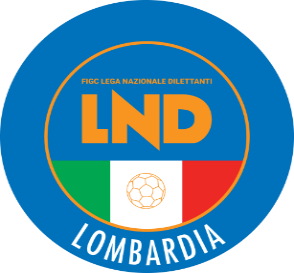 COMITATO REGIONALE LOMBARDIAVia RICCARDO PITTERI n° 95/2 20134 MILANO   Tel. 02.21722.899Sito Internet: lombardia.lnd.it   crllnd@pec.comitatoregionalelombardia.itCanale Telegram @lndlombardiaFacebook: Figc Lnd LombardiaSegreteria e Programmazione Gare:Tel. 02.21722.202-204 - Fax 02.21722.233 - E.mail: affarigeneralicrl@lnd.itTesseramento:Tel. 02.21722.206-207 - Fax 02.21722.231 - E.mail: tesseramentocrl@lnd.ittesseramento@pec.comitatoregionalelombardia.itSportello Unico:Tel. 02.21722.261-209 - Fax 02.21722.230 – E.mail: societacrl@lnd.it  Ufficio Stampa e Pubbliche relazioni:Tel./Fax 02.21722.205 - 347.4406339 - E.mail: ustampacrl@lnd.itServizio Pronto A.I.A.:Tel. 02.21722410Giudice Sportivo Territoriale:giudicesportivocrl@pec.comitatoregionalelombardia.itCorte d’Appello Territoriale:cortedappello.tribunaleterritoriale@pec.comitatoregionalelombardia.itStagione Sportiva 2022/2023Comunicato Ufficiale N° 46 del 19/01/2023Stagione Sportiva 2022/2023Comunicato Ufficiale N° 46 del 19/01/2023Stagione Sportiva 2022/2023Comunicato Ufficiale N° 46 del 19/01/20232898960ARISPE JOSE MARIA19/01/2005U.S.D. LORETO3600573DI COSOLA VINCENZO06/06/1990A.S.D. ALBONESE POLISPORTIVA6601197GOVONI EDOARDO02/06/2002S.S.D. CITTA’ DI VIGEVANO S.R.L.3752705RESTA ALESSANDRO01/10/1987A.C.D. BREBBIA 20194289754TUFANO ALESSIO30/07/1988A.C. LEON SSD A R.L.2512164ABATI RICCARDO04/11/2004A.S.D. AZZANO F. GRASSOBIO2083678MAGNA DETTO CALCAT MARCO08/08/2003A.S.D. ACCADEMIA CALCIO VITTUONE200774F.C.D.MONS. ORSENIGOACCADEMIA PAVESELARAIA MANUELCAZZAGOBORNATO CALCIOMARTINETTI ALBERTOVELAJ IGLIGAVIRATE CALCIOFALL MOUHAMEDAMICI DELLO SPORTAVINCI GABRIELLA SPEZIAMUTINELLI DAVIDEARDOR LAZZATEFERLONI GIACOMOLENTATESELORUSSO LORENZOBIASSONOVALTORTA PIETROLEONRUGGERI RICCARDOBRIANZA OLGINATESECALDERA TOMMASOMAGENTARIMBU CHRISTIANGALBUSERA TOMMASOOLTREPO’VILLONI LUCACALCIO CLUB MILANOCOMINETTI GIOVANNISCANZOROSCIATEPALENI LUCACARPENEDOLOSCARSI FILIPPOSONCINESELANZI EDDYCASATI CALCIO ARCOREPREZIOSO SIMONETRITIUMBARZAGO NICCOLO’CAST BRESCIABERARDO FABIOVOGHERESELANZI IACOPOGIRONE CLa società FIORENTE 1946 COLOGNOLAdisputerà tutte le gare casalinghe di campionato nel GIRONE di RITORNO alle ore 15:30 sullo stesso campo. GIRONE BA partire dal 28/01/2023La società FBC SARONNO CALCIO 1910disputerà le gare casalinghe di CAMPIONATO nel GIRONE di RITORNO alle ore 15:00 sul campo:C.S. COMUNALE Campo n°2 (Codice 2249)In via SAMPIETRO n°71 – SARONNO (VA)GIRONE ELa società A.C. CASORATE PRIMOdisputerà le gare casalinghe di CAMPIONATO nel GIRONE di RITORNO la DOMENICA alle ore 10:30 con utilizzo INDISTINTAMENTE dei campi:COMUNALE “B. CHIODINI” Campo n°1 (Codice 389)COMUNALE “B. CHIODINI” Campo n°2 (Codice 2575)In via MAGNAGHI n°40 – CASORATE PRIMO (PV)GIRONE EA partire dal 04/02/2023La società A.S.D.  SANT ANGELOdisputerà tutte le gare casalinghe di campionato nel GIRONE di RITORNO alle ore 15:00 sullo stesso campo. GIRONE ELa società S.S.D. SANGIULIANO CVS A R.L.disputerà tutte le gare casalinghe di campionato nel GIRONE di RITORNO la DOMENICA alle ore 15:30 sullo stesso campo. 2383880ALI OMAR EMAD ABDEL25/09/2008A.S.D. JUVENILIA SPORT CLUB3259590D’IGLIO RICCARDO21/10/2012ATALANTA BERGAMASCA C. S.R.L.2274942PUGLIESE GABRIELE EGIDIO23/03/2006G.S.D. ARCELLASCO CITTA’ DI ERBA2152775BERTO ELIA18/05/2007A.S.D. GROPELLO SAN GIORGIO3527112EHIMHEN JUNIOR CARLO28/12/2007A.S.D. ESPERIA LOMAZZO CALCIO2888251VANDALO LORENZO26/07/2009ASDGSO CASTELLO CITTA’ DI CANTU’N°DENOMINAZIONE TORNEOSOCIETÀ ORGANIZZATRICECATEGORIADATA INIZIODATA FINE158INTERNATIONAL YOUTH CUPACADEMY PRO SESTORP05.02.23      -159BRACCO CUP-42° ANNOVAZZIENOTRIA 1908NG07.02.2330.03.231601° DB CALCIODB CALCIO CESANO MADERNORP22.01.23      -161MEMORIAL GIULIA FINAZZIUESSE SARNICO 1908RPC22.01.2312.02.23162DELLA MERLASIZIANO LANTERNARP-PC19.02.23      -163ELITE CHAMPIONS CUPASD CALCIO CANEGRATERP22.01.2313.05.231641° MINIONS CUPACC EASY TEAMRPC-PA22.01.2316.04.231655° WINTER CUPALCIONE MILANORE-P-PC22.01.2329.01.23Amichevoli o partecipazione a tornei Amichevoli o partecipazione a tornei Richiesta gare amichevoli                                                             8 giorni lavorativiRichiesta autorizzazione partecipazione tornei all’estero 45 giorni lavorativiRichiesta gare amichevoli all’estero45 giorni lavorativiAutorizzazione Tornei che si svolgono in ITALIAAutorizzazione Tornei che si svolgono in ITALIARegionali45 giorni lavorativiNazionali70 giorni lavorativiInternazionali                                                                      70 giorni lavorativiBELGACEM ADEL		13/07/2007GS ASSAGOGIPPONI ANDREA	15/03/2007LUMEZZANEPASCARELLA FEDERICO		09/03/2007AUSONIA 1931CICERI ANDREA			30/05/2007ENOTRIA 1908BOTTANI TOMMASO21/01/2007PONTE S.PIETROAUCI ANDREA GIOVANNI10/12/2007ALCIONE MILANOBUZZI EMANUELE		23/10/2007GIANA ERMINIOGOFFI MARCO			22/03/2007VOLUNTAS MONTICHIARISIMEONE GIOVANNI	06/06/2007VIRTUSCISERANOBERGAMO 1909MARINACI CRISTIANO18/08/2007SPORTING FRANCIACORTAZORZI ENRICO 			23/01/2006FC CASTIGLIONEMAFFI GIULIO 			29/05/2006VIRTUSCISERANOBERGAMO 1909REALE EDOARDO 		15/01/2006VARESINA SPORTGIOMI LEONARDO13/01/2006CITTA' DI VARESEPAVESI RICCARDO 	19/10/2006LUISIANAMARANGIONE VICTOR 		20/01/2006ENOTRIA 1908	SORGON RICCARDO18/04/2006VOGHERESE 1919NOVAGLIO ANDREA 		09/01/2006LUMEZZANEASTUTI PIETRO 			04/05/2006OLGINATESETESTA CARLO MARIA 		16/06/2006UESSE SARNICO 1908CORRADI THOMAS EUSEBIO 	27/11/2006SPORTING FRANCIACORTAALCIONE MILANOFARDIN GIULIOENOTRIA 1908VILLA MANUELHOLOVKO NICOLO’FRANCE SPORTXHEDA MARSILDALDINICALLEA MANOLOMAPELLO A.R.L.VALLI THOMASTEDONE LORENZOPONTISOLA CALCIOAZZOLARI EMILIOBRENOGARATTI DAVIDEMANZINALI LORENZOBRIANZA OLGINATESEBRAGA TOMMASOSESTESE CALCIOCLEMENTI THOMASCALCIO CLUB MILANOCORRENTI GABRIELEUESSE SARNICONECCIA FRANCESCOCEDRATESE CALCIO 1985NIOLA ANDREAPESSAGNO ALESSANDROCENTRO SCHUSTERLA VIOLA JACOPOSCALVINI ALESSIOCIMIANO CALCIOPINO MATTEOVARESINA SPORTDELLA VALLE STEFANOENOTRIA 1908LULY TOMASELLI V.VIGOR MILANOTABINI LUCAGIRONE BSi concelli VARIAZIONE pubblica su C.U. n°45 CRLLa società A.C. ARDOR LAZZATEdisputerà le gare casalinghe di CAMPIONATO nel GIRONE di RITORNO alle ore 9:15 sullo stesso campo. GIRONE BLa società A.C. ARDOR LAZZATEdisputerà le gare casalinghe di CAMPIONATO nel GIRONE di RITORNO alle ore 9:15 sullo stesso campo. GIRONE CLa società U.S.D. BRIANZA OLGINATESEdisputerà le gare casalinghe di CAMPIONATO nel GIRONE di RITORNO alle ore 17:30 sullo stesso campo. GIRONE CLa società U.S. 1913 SEREGNO CALCIO S.R.L.disputerà le gare casalinghe di CAMPIONATO nel GIRONE di RITORNO il SABATO alle ore 18:00 sullo stesso campo. GIRONE GLa società A.S.D.  SANT ANGELOdisputerà tutte le gare casalinghe di campionato nel GIRONE di RITORNO alle ore 15:00 sullo stesso campo. GIRONE BLa Società A.S.D. VIS NOVA GIUSSANOdisputerà le gare casalinghe di CAMPIONATOINDISTINTAMENTE sui campi:COMUNALE “STEFANO BORGONOVO “2 (Codice 1570)Erba ARTIFICIALEC.S. “STEFANO BORGONOVO “1 (Codice 266)In LARGO DONATORI di SANGUE n°3 - GIUSSANO (MI)Data GaraN° Gior.Squadra 1Squadra 2Data Orig.Ora Var.Ora Orig.Impianto22/01/20231 RMAGENTAMUGGIO14:3028/01/20232 RCALCIO CLUB MILANOVIS NOVA GIUSSANO29/01/202314:3029/01/20232 RACCADEMIAPAVESE S.GENESIOPAVIA 1911 S.S.D. A R.L.14:30Data GaraN° Gior.Squadra 1Squadra 2Data Orig.Ora Var.Ora Orig.Impianto22/01/20231 RSCANZOROSCIATE CALCIOG.S. VERTOVESE14:3029/01/20232 RG.S. VERTOVESELEON SSD A R.L.14:30COMUNALE FACCHETTI-CAMPO N.1 COLOGNO AL SERIO VIA DELLE GALOSE SNC (E.A.)29/01/20232 RMAPELLO A R.L.LEMINE ALMENNO CALCIO14:3012/02/20234 RBRIANZA OLGINATESELEMINE ALMENNO CALCIO14:30Data GaraN° Gior.Squadra 1Squadra 2Data Orig.Ora Var.Ora Orig.Impianto22/01/20231 RR.C. CODOGNO 1908CAST BRESCIA14:3022/01/20231 RREZZATO CALCIO DORCARAVAGGIO SRL14:30CENTRO SPORT. COMUNALE N.1 MAZZANO LOC.MOLINETTO VIA MAZZINI29/01/20232 RCARPENEDOLO SSDSRLCILIVERGHE MAZZANO14:3011/02/20234 RCILIVERGHE MAZZANOREZZATO CALCIO DOR12/02/202320:3014:30C.S.COMUNALE - CAMPO N.2 MAZZANO LOC.MOLINETTO VIALE MAZZINI, 7719/02/20235 RCAZZAGOBORNATO CALCIOBEDIZZOLESE14:3026/02/20236 RCAST BRESCIACASTIGLIONE A.S.D.14:30IERVOLINO MATIA(OLTREPO FBC) CHIOZZINI PAOLO(CASTIGLIONE A.S.D.) CESANA CHRISTIAN(MUGGIO) CAON CRISTIAN(GAVIRATE CALCIO) MARSEGLIA MICHELE(R.C. CODOGNO 1908) ZANOTTI SIMONE(CARPENEDOLO SSDSRL) MAMBRIN FILIPPO(CASTIGLIONE A.S.D.) MARINONI MATTEO(GAVIRATE CALCIO) MICHELETTI AWOH EDILE JUNIOR LA(U.S.CALCIO SAN PELLEGRINO) RUSCONI RUGGERO(VOBARNO) VIGANO MATTEO(ALTABRIANZA TAVERNERIO A.) SANDRINI LORENZO(ARDOR LAZZATE) PAPPALARDO EMANUELE(CASTELLO CITTA DI CANTU) MAFFIOLETTI LUCA(CISANESE) CAMPANATI NICOLO(CLUB MILANESE) DI CESARE ENRICO(OFFANENGHESE A.S.D.) DONARINI FILIPPO(OFFANENGHESE A.S.D.) NORIS MATTIA(SCANZOROSCIATE CALCIO) PELLINI STEFANO(SOLBIATESE CALCIO 1911) BERTAGLIO RICCARDO(TRITIUM CALCIO 1908 A RL) BRUGNETTI ALESSANDRO(U.S.CALCIO SAN PELLEGRINO) CALVIO EMANUELE(VIRTUS BINASCO A.S.D.) LAMBIASE ALESSANDRO(ZINGONIA VERDELLINO) GUATTA NICOLA(CARPENEDOLO SSDSRL) SCACCABAROZZI ANDREA(CASTELLO CITTA DI CANTU) WACHIRA MALIK KIBUI(CASTELLO CITTA DI CANTU) INVERARDI SIMONE(CAZZAGOBORNATO CALCIO) GNINGUE EL HADJI MACOUM(FORZA E COSTANZA 1905) DOSSI NICOLAS(JUVENES PRADALUNGHESE) RIVA STEFANO(LUCIANO MANARA) CORNA ROBERTO(MAPELLO A R.L.) MAFFIA MARCO MARIO(PONTELAMBRESE) BECCALOSSI NICOLA(PREVALLE) BOLLI DAMIANO EMILIO(R.C. CODOGNO 1908) VIVIANI MATTEO(R.C. CODOGNO 1908) PERANI GIUSEPPE(REZZATO CALCIO DOR) IMPREZZABILE DAVIDE(SORESINESE CALCIO A.S.D.) CASSINELLI CRISTIAN(TREVIGLIESE A.S.D.) MAFFEI DANIELE(TREVIGLIESE A.S.D.) BARZAGO NICCOLO(TRITIUM CALCIO 1908 A RL) CUGINI NICOLO(U.S.CALCIO SAN PELLEGRINO) FERRARI ALESSIO(VERBANO CALCIO) SquadraPTGVNPGFGSDRPEA.S.D. AVC VOGHERESE 1919411812513513220A.C. PAVIA 1911 S.S.D. A R.L.40181242288200SSDARL SOLBIATESE CALCIO 191132189543621150ASD OLTREPO FBC30189362616100A.S.D. CALCIO CLUB MILANO3018936332580A.C. MAGENTA2818846352960F.C.D. MUGGIO2818846313100F.C. VERBANO CALCIO2718837211650A.C. ARDOR LAZZATE2718765282440A.S.D. CALVAIRATE22185762226-40U.S. SESTESE CALCIO221871102630-40A.S.D. ACCADEMIAPAVESE S.GENESIO22185762232-100ASDGSO CASTELLO CITTA DI CANTU2118567212010A.C. VERGIATESE SSDARL18184681827-90A.S.D. VIS NOVA GIUSSANO17184592235-130U.P. GAVIRATE CALCIO161844101927-80A.S.D. PONTELAMBRESE15183692140-190U.S. VIRTUS BINASCO A.S.D.91823131337-240SquadraPTGVNPGFGSDRPES.S.D. TRITIUM CALCIO 1908 A RL451814313412220S.S.D. MAPELLO A R.L.401812425228240A.C. LEON SSD A R.L.331810354227150A.S.D. LEMINE ALMENNO CALCIO3018936292090U.S.D. BRIANZA OLGINATESE3018936221660A.S.D. FORZA E COSTANZA 19052918855333030U.S.D. SCANZOROSCIATE CALCIO2818846241680A.S.D. JUVENES PRADALUNGHESE28188462226-40A.S.D. CLUB MILANESE2718837242400A.S.D. U.S.CALCIO SAN PELLEGRINO24186662533-80U.S.D. CISANESE23187293236-40A.S.D. ALTABRIANZA TAVERNERIO A.23186572731-40C.S. TREVIGLIESE A.S.D.20185582325-20A.S.D. ZINGONIA VERDELLINO18184681824-60S.S. LUCIANO MANARA15183692331-80SSDARL G.S. VERTOVESE151843111928-90S.S.D. VALCALEPIO F.C. A R.L.111825111836-180ALBINOGANDINO S.S.D. SRL101824121438-240SquadraPTGVNPGFGSDRPEA.S.D. CAZZAGOBORNATO CALCIO391813053320130A.S.D. CAST BRESCIA361811343317160U.S.D. CARAVAGGIO SRL361811342511140A.C.D. OSPITALETTO S.S.D.S.R.L.351810533320130A.S.D. ROVATO CALCIO3218954342590U.S. OFFANENGHESE A.S.D.31189453121100F.C. CASTIGLIONE A.S.D.31181017262510POL. CILIVERGHE MAZZANO3018936342770U.S. BEDIZZOLESE2818846271980U.S. DARFO BOARIO S.R.L.SSD.24186662830-20POL. PREVALLE2318729272520U.S. VOBARNO21186391730-130FC CARPENEDOLO SSDSRL19184771921-20U.S. SORESINESE CALCIO A.S.D.18184682230-80G.S.D. LUISIANA161844101829-110USD SONCINESE15183691424-100A.S.D. R.C. CODOGNO 1908121833121130-190A.S.D. REZZATO CALCIO DOR71821151442-280Data GaraN° Gior.Squadra 1Squadra 2Data Orig.Ora Var.Ora Orig.Impianto22/01/20231 RESPERIA LOMAZZO CALCIOSOLESE A.S.D.14:30CENTRO SPORTIVO COMUNALE FENEGRO' VIA DELLA CULTURA E SPORTData GaraN° Gior.Squadra 1Squadra 2Data Orig.Ora Var.Ora Orig.Impianto21/01/20231 RSPERANZA AGRATEARCELLASCO CITTA DI ERBA22/01/202320:3014:3022/01/20231 RGRENTARCADIANUOVA SONDRIO CALCIO14:3022/01/20231 ROLGIATE AURORACAVENAGO14:30Data GaraN° Gior.Squadra 1Squadra 2Data Orig.Ora Var.Ora Orig.Impianto22/01/20231 RGAVARNESE CALCIOFIORENTE 1946 COLOGNOLA14:3022/01/20231 RTORRE DE ROVERI CALCIOCIVIDATESE15:3014:3005/02/20233 RFIORENTE 1946 COLOGNOLASPORT CASAZZA15:3014:30Data GaraN° Gior.Squadra 1Squadra 2Data Orig.Ora Var.Ora Orig.Impianto22/01/20231 RVIGHENZI CALCIOBORGOSATOLLO14:30CENTRO SPORT.COMUNALE N.1 SIRMIONE VIA LEONARDO DA VINCI22/01/20231 RVOLUNTAS MONTICHIARIORCEANA CALCIO14:3004/02/20233 RVIGHENZI CALCIOCELLATICA05/02/202320:3014:30CENTRO SPORT.COMUNALE N.1 SIRMIONE VIA LEONARDO DA VINCIData GaraN° Gior.Squadra 1Squadra 2Data Orig.Ora Var.Ora Orig.Impianto22/01/20231 RCINISELLOVISTARINO14:3022/01/20231 RSENNA GLORIALANDRIANO 198314:3029/01/20232 RUNION CALCIO BASSO PAVESEUS SCANNABUESE ASD14:3005/02/20233 RCINISELLOCITTA DI SEGRATE14:3011/02/20234 RUS SCANNABUESE ASDCIRCOLO GIOVANILE BRESSO12/02/202314:3012/02/20234 RCASALPUSTERLENGO 1947SENNA GLORIA14:30Data GaraN° Gior.Squadra 1Squadra 2Data Orig.Ora Var.Ora Orig.Impianto22/01/20231 RPONTEVECCHIOASSAGO A.S.D.14:3022/01/20231 RVISCONTEA PAVESEBARONA SPORTING 197114:3005/02/20233 RROBBIO LIBERTASVIGHIGNOLO14:30PANZETTI MATTEO CARLO(TRIBIANO) MARZANO ANDREA(VIBE RONCHESE) VENIER ANDREA(A.CASATI CALCIO ARCORE) TCHETCHOUA FONKOU ALDRIC ROMARIC(TRIBIANO) SquadraPTGVNPGFGSDRPEFBC SARONNO CALCIO 191036151203299200ASD.C. BASE 96 SEVESO331511043622140A.S.D. MEDA 1913301510051922-30POL.D. BARANZATESE 19482815843191270A.S.D. UNIVERSAL SOLARO2815843211470A.S.D. ESPERIA LOMAZZO CALCIO2315726231940A.S.D. VALLEOLONA2315726232120A.C.D. BESNATESE2115636252320A.S.D. ISPRA CALCIO2015627221930A.C.D. LENTATESE2015555181710A.S.D. MORAZZONE17155282528-30A.S.D. ACCADEMIA INVERUNO17155281825-70U.S.D. MARIANO CALCIO16154471724-70POL. SOLESE A.S.D.131541101933-140CLUB AMICI DELLO SPORT121540111927-80U.S.D. AURORA C.M.C. UBOLDESE71521121331-180SquadraPTGVNPGFGSDRPEG.S.D. ARCELLASCO CITTA DI ERBA351510503612240SSDARL NUOVA SONDRIO CALCIO341510413010200U.S. A.CASATI CALCIO ARCORE28158432513120A.C.D. BIASSONO2815843252050A.C.D. CAVENAGO27158343118130A.C.D. CALOLZIOCORTE2315654292270A.S.D. SPERANZA AGRATE23156542326-30G.S.D. CONCOREZZESE2015627181800A.S.D. VIBE RONCHESE20156271722-50S.D.C. COLICODERVIESE1915546201730C.S.C. COSTAMASNAGA17155282436-120A.S.D. GALBIATE 197416154472425-10A.C. LISSONE14153571925-60A.S.D. GRENTARCADIA14153571427-130ASD OLGIATE AURORA81522111629-130U.S.D. MISSAGLIA MARESSO51512121445-310SquadraPTGVNPGFGSDRPESSDARL SPORT CASAZZA351511223417170U.S.D. FALCO321510232110110A.S.D. TORRE DE ROVERI CALCIO2615753271980A.S.D. AZZANO F.GRASSOBBIO2515744262240U.S.D. CIVIDATESE2215645272250A.S.D. GAVARNESE CALCIO2215645232120U.S.D. PAGAZZANESE2115636252230A.S.D. COLOGNESE2115636232030A.S.D. AURORA SERIATE 196721156361920-10A.S.D. OLIMPIC TREZZANESE19155462933-40A.S.D. BASIANO MASATE SPORTING18154652428-40A.S.D. FIORENTE 1946 COLOGNOLA18155371924-50A.D.C. ALME17154561929-100POL.D. ORATORIO JUVENTINA COVO13153481824-60A.S.D. CALCIO SAN PAOLO D ARGON13153481826-80A.S.D. A.C.O.S. TREVIGLIO CALCIO8152211823-150SquadraPTGVNPGFGSDRPEA.S.D. CALCIO PAVONESE35151050247170A.S.D. ORCEANA CALCIO32159512611150A.C. ASOLA A.S.D.30159332513120A.S.D. VIGHENZI CALCIO2415663211650A.S.D. LA SPORTIVA OME24157352224-20A.C. BORGOSATOLLO2315654201550A.C. CASTELLANA C.G. SSDSRL221557315960A.S.D. CELLATICA2215573241860A.C. LODRINO20156272528-30CPC SAN LAZZARO1815537191810A.S.D. PRO PALAZZOLO1715456221750A.S.D. FC MARMIROLO16153751620-40A.S.D. VOLUNTAS MONTICHIARI12153391934-150A.S.D. NUOVA VALSABBIA11153210626-200ASD SUZZARA SPORT CLUB10152491729-120U.S. GOVERNOLESE91523101329-160SquadraPTGVNPGFGSDRPEF.C. CASTELLEONE331510323811270F.C. CINISELLO31159423220120U.S.D. TRIBIANO28158433721160U.S.D. CASALPUSTERLENGO 19472715834222110ASD US SCANNABUESE ASD2415663211740POL. CIRCOLO GIOVANILE BRESSO2215645262420F.C.D. LANDRIANO 198321156363132-10A.C. ROMANENGO2015483212100G.S. VILLA S.S.D.R.L.19154742021-10A.P.D. PAULLESE CALCIO19155462224-20A.S.D. SETTALESE18154651518-30A.S. VISTARINO15154381924-50A.S.D. SENNA GLORIA15153662429-50A.S. SANCOLOMBANO15154382027-70POL.D. CITTA DI SEGRATE111532101839-210A.S.D. UNION CALCIO BASSO PAVESE81522111330-170SquadraPTGVNPGFGSDRPEF.B.C. CASTEGGIO 18 98 A.S.D.381512213510250A.S.D. ACCADEMIA CALCIO VITTUONE32151023332490U.S. VIGHIGNOLO31159422917120G.S. ASSAGO A.S.D.28158432613130F.C.D. RHODENSE2415663241770A.S.D. ROBBIO LIBERTAS23156542412120U.S. SETTIMO MILANESE2215645252050A.S.D. PONTEVECCHIO2015555272520A.C.D. SEDRIANO1915546211830A.C.D. FROG MILANO19155461620-40SSDARL BARONA SPORTING 197117154562428-40ROZZANO CALCIO SRL SSD17155281628-120S.S.D. CITTA DI VIGEVANO S.R.L.12153391640-240U.S.D. VISCONTEA PAVESE101531111932-130A.C. BRESSANA 1918 A.S.D.10152491831-130G.S.D. LA SPEZIA CALCIO101531111432-180Data GaraN° Gior.Squadra 1Squadra 2Data Orig.Ora Var.Ora Orig.Impianto22/01/20231 RCALCIO BOSTOSALUS ET VIRTUS TURATE14:3022/01/20231 RLONATE CEPPINO A.S.D.VICTORIA S.F.14:3029/01/20232 RGALLARATE CALCIOOLIMPIA TRESIANA 202218:0014:30Data GaraN° Gior.Squadra 1Squadra 2Data Orig.Ora Var.Ora Orig.Impianto22/01/20231 RDB CALCIO CESANO MADERNOBOVISIO MASCIAGO17:3014:30C.S. COMUNALE - (E.A.) CORMANO VIA FABIO FILZI,3122/01/20231 RLUISAGO PORTICHETTOPORLEZZESE14:3005/02/20233 RFALOPPIESE RONAGOPORLEZZESE14:30Data GaraN° Gior.Squadra 1Squadra 2Data Orig.Ora Var.Ora Orig.Impianto22/01/20231 RBELLAGINA A.D.BERBENNO A.S.D.15:3014:3022/01/20231 RLESMO SSD ARLCORTENOVA A.S.D.18:0029/01/20232 RTRIUGGESEMONVICO A.S.D.14:30Data GaraN° Gior.Squadra 1Squadra 2Data Orig.Ora Var.Ora Orig.Impianto22/01/20231 RFARA OLIVANA CON SOLASALVIROLA14:3022/01/20231 RSERGNANESEFORNOVO S.GIOVANNI14:30Data GaraN° Gior.Squadra 1Squadra 2Data Orig.Ora Var.Ora Orig.Impianto22/01/20231 RLORETOATLETICO VILLONGO18:0014:30C.S.COMUNALE LONGUELO (E.A-D) BERGAMO Q.RE LONGUELO VIA LOCHIS22/01/20231 RPIAN CAMUNOPALADINA14:30COMUNALE (E.A.) LOVERE VIA PAGLIA 4105/02/20233 RCALCIO GORLE A.S.D.SOVERE CALCIO14:3005/02/20233 RCALCIO LEFFEPIANICO ASD14:3019/02/20235 RLA TORREMOZZO14:30Data GaraN° Gior.Squadra 1Squadra 2Data Orig.Ora Var.Ora Orig.Impianto22/01/20231 RCHIARIVALTROMPIA 200014:3005/02/20233 RCASTENEDOLESESPORTING BRESCIA14:30C.S.COMUNALE - CAMPO N.2 MAZZANO LOC.MOLINETTO VIALE MAZZINI, 7705/02/20233 RUNITAS COCCAGLIO A.S.D.VALTROMPIA 200014:3019/02/20235 RGUSSAGO CALCIO 1981ORSA ISEO14:30Data GaraN° Gior.Squadra 1Squadra 2Data Orig.Ora Var.Ora Orig.Impianto22/01/20231 RPORTO 2005VIRTUS MANERBIO14:30Data GaraN° Gior.Squadra 1Squadra 2Data Orig.Ora Var.Ora Orig.Impianto22/01/20231 RLODIGIANA A.S.D.FISSIRAGA A.S.D.14:30ORATORIO "PREMOLI - CAMPO N.2 MASSALENGO VIA PREMOLI,1022/01/20231 RREAL MELEGNANO 1928ATLETICO QMC14:30C.S. COMUNALE N.1 VIZZOLO PREDABISSI VIA VERDI N.705/02/20233 RNUOVA ZORLESCOREAL MELEGNANO 192814:30Data GaraN° Gior.Squadra 1Squadra 2Data Orig.Ora Var.Ora Orig.Impianto22/01/20231 RFRIGIROLA 1952GARLASCO 1976 ASD14:3022/01/20231 RROSATESEALBUZZANO15:0014:30Data GaraN° Gior.Squadra 1Squadra 2Data Orig.Ora Var.Ora Orig.Impianto22/01/20231 RSESTO 2012FOOTBALL CLUB CERNUSCO18:1514:30Data GaraN° Gior.Squadra 1Squadra 2Data Orig.Ora Var.Ora Orig.Impianto22/01/20231 RPALAZZOLO MILANESEPOLISPORTIVA DI NOVA20:3014:3012/02/20234 RAFFORESECITTA DI CORNATE14:3026/02/20236 RAFFORESEPOLISPORTIVA CGB SSDRL14:30Data GaraN° Gior.Squadra 1Squadra 2Data Orig.Ora Var.Ora Orig.Impianto22/01/20231 ROSL CALCIO GARBAGNATECALCIO CANEGRATE14:30COMUNALE "G.BRERA"CAMPO1(E.A) PERO VIA GIOVANNI XXIIIÂ°,6BRUSCHI CESARE(SERMIDE) LO BELLO LUIGI(ARSAGHESE) VALSECCHI MICHELE(ARS ROVAGNATE) DI BARI DAVIDE(ARSAGHESE) BOSCOLO MATTIA(SAN MICHELE CALCIO) VERTUANI ALESSANDRO(SERMIDE) SquadraPTGVNPGFGSDRPEA.S.D. GALLARATE CALCIO361511313210220A.S.D. PRO AZZURRA MOZZATE30159333416180F.C. LAVENO MOMBELLO30159333216160A.S.D. SOMMESE 192028158432717100A.S.D. UNION VILLA CASSANO2415735242040A.S.D. OLIMPIA TRESIANA 20222415735201730A.S.D. ARSAGHESE24157351620-40F.C. LONATE CEPPINO A.S.D.20155552931-20A.S.D. SAN MICHELE CALCIO19155462529-40A.S.D. LUINO 191018155372029-90A.S.D. FC TRADATE17154561421-70A.S.D. C.D.G. VENIANO17154562331-80A.S.D. VALCERESIO A. AUDAX16154472627-10U.S.D. CALCIO BOSTO11152582027-70A.S.D. VICTORIA S.F.10152492229-70A.S.D. SALUS ET VIRTUS TURATE71521121438-240SquadraPTGVNPGFGSDRPES.C.D. ROVELLASCA 1910 VICTOR B.3115942268180A.C.D. BOVISIO MASCIAGO31149412414100A.S.D. CERIANO LAGHETTO30159333418160ASD ARDITA CITTADELLA 193429158522212100A.S.D. LUISAGO PORTICHETTO2715834261790A.S.D. CALCIO MENAGGIO 19202414734302730A.S.D. PORLEZZESE2215645262240A.P.D. MONNET XENIA SPORT2115564201370U.S.D. GUANZATESE2115636181800A.S.D. S.C. UNITED1915546212100A.S.D. ALTO LARIO CALCIO17154561821-30A.S.D. DB CALCIO CESANO MADERNO15154381423-90ASD CANTU SANPAOLO12153391218-60G.S.D. FALOPPIESE RONAGO121540111434-200A.C. ALBAVILLA91523101433-190A.S.D. ALBATE HF CALCIO8151591030-200SquadraPTGVNPGFGSDRPEF.C. LESMO SSD ARL331510323514210A.S.D. POLISPORTIVA ORATORIO 2B331510322910190S.S.D. PRO LISSONE CALCIO2815843251780U.S. GIOVANILE CANZESE2815915231670POL. VALMADRERA C.G.2515816261880A.C. ALBOSAGGIA PONCHIERA ASD23157264127140U.S. MONVICO A.S.D.23156542426-20U.S. BELLAGINA A.D.2215717242310POL. ARS ROVAGNATE2115636211920POL. TRIUGGESE2115636242220BERBENNO A.S.D.19156183034-40A.C. VERCURAGO17154562123-20C.S.C. CORTENOVA A.S.D.17154562023-30U.S. GROSIO16155192236-140SSDARL OLYMPIC MORBEGNO14154291827-90A.S.D. SOVICO CALCIO01500151967-480SquadraPTGVNPGFGSDRPEA.S.D. SAN PANCRAZIO CALCIO41151320359260A.S.D. ORATORIO CALVENZANO331510324513320A.S.D. SERGNANESE33151104322390A.S.D. SALVIROLA2815915222020A.S.D. U.S.O. ZANICA2615753221840A.S.D. FARA OLIVANA CON SOLA2515816252050U.S.D. FORNOVO S.GIOVANNI2315726302640A.S.D. PALAZZO PIGNANO20156271928-90GSD VIRTUS INZAGO18154651719-20POL.D. GHISALBESE CALCIO18155371520-50A.S.D. ACCADEMIA GERA D ADDA18155371825-70A.C.D. FONTANELLA17155282728-10C.S.O. OFFANENGO A.S.D.15154382128-70F.C.D. BOLTIERE131541101628-120G.S.D. SPORTING VALENTINOMAZZOLA61513111228-160A.S.D. ASPERIAM51505102144-230SquadraPTGVNPGFGSDRPEA.S.D. CENATE SOTTO33159602211110G.S.D. PALADINA31159422514110A.S.D. SOVERE CALCIO2915924302280U.S. CALCIO GORLE A.S.D.25157442510150F.C.D. PIAN CAMUNO2515744262060A.S.D. CALCIO LEFFE24156633220120A.S.D. ATLETICO VILLONGO23156542514110ASD.C. MOZZO2215645151500ASD ACCADEMIA ISOLABERGAMASCA18154652223-10A.S.D. LALLIO CALCIO18155372526-10A.S.D. BREMBILLESE18155371523-80US PIANICO ASD1715456232030A.S.D. ZOGNESE17155282128-70U.S.D. LORETO12152671825-70A.S.D. LA TORRE12153391330-170U.S. CITTA DI DALMINE A.S.D.4151113642-360SquadraPTGVNPGFGSDRPESCSD ORSA ISEO331510323016140F.C.D. CHIARI32159513417170A.S.D. GUSSAGO CALCIO 198127158343622140U.S.D. ORATORIO SAN MICHELE2715834261790A.S.D. SPORTING BRESCIA2515744352690A.C. VALTROMPIA 20002515744292450A.S.D. REAL CASTENEDOLO2515816292450A.S.D. CASTREZZATO2415735272160S.S. UNITAS COCCAGLIO A.S.D.2115636322750ASD CSC RONCADELLE CALCIO18155371722-50A.C. GAVARDO17155281324-110A.S.C. CASTENEDOLESE16154471927-80A.S.D. CALCISTICA VALTENESI14153571525-100U.S.D. ORATORIO URAGO MELLA14154292035-150A.S.D. UNITED NAVE91523101937-180A.S.D. VIRTUS AURORA TRAVAGLIATO81522111229-170SquadraPTGVNPGFGSDRPEA.S.D UNION TEAM S.C.B2915924292360G.S.D. PRALBOINO2715762332580RAPID UNITED A.S.D.2715834302820F.C. MONTICHIARI SRL25157442714130ASD.US BAGNOLESE2515744211650SPORTING CLUB S.S.D.AR.L.2415735181620A.S.D. PORTO 20052415735171610A.S.D. SERENISSIMA 19182315654221750A.C. GONZAGA2215645232120A.S.D. VEROLESE 19112115564242220S.S. LEONCELLI A.S.D.2115636232300POL. VIRTUS MANERBIO17155282225-30A.S.D. PAVONESE CIGOLESE16154472223-10NUOVA A.C. SAN PAOLO12153392134-130POL. SERMIDE10152492235-130NUOVA A.C. CURTATONE71514101430-160SquadraPTGVNPGFGSDRPEPOL. SPORTED MARIS A.S.D.371512123416180U.S. GRUMULUS A.S.D.331510322613130U.S. ORIESE2915852272070U.S. CASTELVETRO INCROCIATELLO2815843261790G.S. MONTANASO LOMBARDO2715762221750A.S.D. REAL MELEGNANO 19282415735222110POL. S.BIAGIO2315654232030U.S. VALERA FRATTA2115636231940U.S. CHIEVE A.S.D.18155371820-20U.S. SOMAGLIA17155282527-20U.S. NUOVA ZORLESCO17155281820-20U.S. FISSIRAGA A.S.D.14153571319-60A.C. BORGHETTO DILETTANTISTICA14154291423-90POL.D. ATLETICO QMC11152582337-140A.C.D. SESTO 2010101531111930-110F.C. LODIGIANA A.S.D.10152491832-140SquadraPTGVNPGFGSDRPEU.S. CAVESE31159423115160A.S.D. U.S. CASTELNOVETTO30159333314190G.S.D. GIOVANILE LUNGAVILLA29158523116150FC GARLASCO 1976 ASD2815915231670C.S. ROMANO BANCO2615825262240A.S.D. VIGEVANO CALCIO 19212415735191540POL. ROSATESE2415735222020U.S. RIVANAZZANESE2315654252050A.C. CASORATE PRIMO2315726242040C.S. LOCATE2215645231760A.S.D. FRIGIROLA 195218155371420-60SSD ATHLETIC PAVIA A.R.L.18154651018-80A.S.D. SIZIANO LANTERNA15154382123-20A.S.D. ALBUZZANO12153391823-50A.S.D. CALCIO MOTTESE91523101230-180ASD ACCADEMIA MILANESE2150213649-430SquadraPTGVNPGFGSDRPEA.S.D. POZZUOLO CALCIO38151221278190A.S.D. CENTRO SCHUSTER331510323519160S.S.D. AUSONIA 1931321510233618180S.S.D. SANGIULIANO CVS A R.L.2615825302370U.S. ORIONE2315726292540A.S. ARCA2215645251870SSDARL SESTO 20122115564242220SSDARL SS FRANCO SCARIONI 192521155642426-20A.S.D. CASSINA CALCIO2015483312650A.S.D. REAL MILANO19155462326-30A.S.D. APRILE 8118154652332-90A.S.D. FOOTBALL CLUB CERNUSCO15154381724-70A.C.D. MEDIGLIESE15154382634-80ROGOREDO 1984 A.S.D.13153482033-130POL. RONDINELLA A.S.D. 195591523101334-210F.C.D. COLOGNO51512121227-150SquadraPTGVNPGFGSDRPEA.S.D. ALL SOCCER351511223518170POL. DI PO VIMERCATESE30159332715120A.S. C.O.B. 9130159332615110G.S.D. AFFORESE30159333423110POLISPORTIVA CGB SSDRL27158343421130ASD.C. CARUGATE23157262817110A.C. GARIBALDINA 19322315654282170A.S.D. LA DOMINANTE2215573262150POL. AUSONIA22156452227-50CALCIO CINISELLO SSD A RL1915546252410U.S.D. CITTA DI CORNATE1815393262330A.S.D. JUVENILIA SPORT CLUB16154471625-90F.C. PALAZZOLO MILANESE14153571933-140POL.D. CASSINA NUOVA91523101839-210BRESSO CALCIO S.R.L.81522111734-170A.S.D. POLISPORTIVA DI NOVA31503121237-250SquadraPTGVNPGFGSDRPEA.S.D. OSL CALCIO GARBAGNATE361511314619270A.P.D. ACCADEMIA BMV30158613716210A.S.D. CALCIO CANEGRATE30151005292270A.S. TICINIA ROBECCHETTO26158253625110A.C. OSSONA A.S.D.2615753312380A.C.D. FOLGORE LEGNANO2515816292630A.S.D. CORBETTA F.C.22156452829-10U.S. TRIESTINA 19462115636332760U.S.D. REAL VANZAGHESEMANTEGAZZA1915546212010A.S.D. FOOTBALL CLUB PARABIAGO19155462122-10A.S.D. TURBIGHESE 192118155371827-90A.S.D. ACCADEMIA SETTIMO16154472333-100U.S. QUINTO ROMANO A.S.D.15154382531-60POL. BARBAIANA15154381835-170G.S. S.MARCO111532102638-120BOFFALORELLO SSD ARL6151311937-280Data GaraN° Gior.Squadra 1Squadra 2Data Orig.Ora Var.Ora Orig.Impianto09/02/20231 AVIRTUS CALCIO CERMENATEPRO NOVATE21:0017:00COMUNALE "GIANNI BRERA"(E.A) LAZZATE VIA FRANCO LARATTABORGATTI DANIELE(DAL POZZO) TRICARICO ALESSANDRO(DAL POZZO) DAGA MARCO(DAL POZZO) ZRAIDI HAMZA(DAL POZZO) BORSETTI STEFANO(MAZZO 80 SSDRL) CANEGRATI ANDREA(MAZZO 80 SSDRL) Data GaraN° Gior.Squadra 1Squadra 2Data Orig.Ora Var.Ora Orig.Impianto21/01/20231 RAURORA C.M.C. UBOLDESEGAVIRATE CALCIO15:3021/01/20231 RCORBETTA F.C.CALCIO CANEGRATE15:3004/02/20233 RSEDRIANOARDOR LAZZATE15:3016:3012/02/20234 RSETTIMO MILANESESEDRIANO11/02/202315:00Data GaraN° Gior.Squadra 1Squadra 2Data Orig.Ora Var.Ora Orig.Impianto21/01/20231 RBRESSO CALCIO S.R.L.CASTELLO CITTA DI CANTU16:0014:30C.S.COMUNALE A-(E.A) BRESSO VIA GRAZIA DELEDDA SNC28/01/20232 RCINISELLOCALVAIRATE17:30Data GaraN° Gior.Squadra 1Squadra 2Data Orig.Ora Var.Ora Orig.Impianto21/01/20231 RMAPELLO A R.L.FIORENTE 1946 COLOGNOLA17:3015:00C.S.COMUNALE N.2 (E.A) MAPELLO VIA DEL LAZZARINO, 121/01/20231 RSCANZOROSCIATE CALCIOPOZZUOLO CALCIO16:3017:3021/01/20231 RSPERANZA AGRATEARS ROVAGNATE16:0028/01/20232 RCALCIO GORLE A.S.D.SCANZOROSCIATE CALCIO14:4517:00C.S.COMUNALE - CAMPO 1 GORLE VIA ROMA 2/A11/02/20234 RCALCIO GORLE A.S.D.LUCIANO MANARA15:1517:00C.S.COMUNALE - CAMPO 1 GORLE VIA ROMA 2/AData GaraN° Gior.Squadra 1Squadra 2Data Orig.Ora Var.Ora Orig.Impianto21/01/20231 RCARPENEDOLO SSDSRLORCEANA CALCIO16:00CENTRO SPORTIVO COMUNALE(E.A.) CARPENEDOLO VIA ZONTA 6828/01/20232 RCARPENEDOLO SSDSRLCILIVERGHE MAZZANO16:00CENTRO SPORTIVO COMUNALE(E.A.) CARPENEDOLO VIA ZONTA 6811/02/20234 RCARAVAGGIO SRLGOVERNOLESE15:00C.S."JESSY OWENS"(E.A) ARZAGO D'ADDA VIA LEONARDO DA VINCI, 3Data GaraN° Gior.Squadra 1Squadra 2Data Orig.Ora Var.Ora Orig.Impianto21/01/20231 RR.C. CODOGNO 1908ACCADEMIAPAVESE S.GENESIO15:00C.S. COMUNALE ON. E. CARENINI SANTO STEFANO LODIGIANO VIA MARGHERITA CARENZI21/01/20231 RROZZANO CALCIO SRL SSDTRIBIANO16:1528/01/20232 RACCADEMIAPAVESE S.GENESIOSANCOLOMBANO15:00COM.N.1-CARLO-DAVIDE-GIAMPIERO SANT'ALESSIO CON VIALONE VIA VIALONE SNCSquadraPTGVNPGFGSDRPEA.S.D. MORAZZONE321310215012380SSDARL SOLBIATESE CALCIO 191128138412912170A.C. ARDOR LAZZATE2313724232030U.P. GAVIRATE CALCIO22137152616100A.C.D. SEDRIANO22137152932-30A.S.D. UNION VILLA CASSANO20136252829-10A.S.D. UNIVERSAL SOLARO19136162527-20F.C.D. RHODENSE1813535262330A.S.D. CORBETTA F.C.1813535212010A.S.D. ACCADEMIA CALCIO VITTUONE18136072239-170A.S.D. CALCIO CLUB MILANO16135172930-10A.S.D. CALCIO CANEGRATE10132471634-180U.S.D. AURORA C.M.C. UBOLDESE7131481730-130U.S. SETTIMO MILANESE51312102138-170SquadraPTGVNPGFGSDRPEA.S.D. CALVAIRATE311310123911280G.S. VILLA S.S.D.R.L.30139312815130U.S.D. MARIANO CALCIO28139133417170A.C.D. LENTATESE23136522616100G.S.D. ARCELLASCO CITTA DI ERBA2313724272340A.S.D. VIS NOVA GIUSSANO22136432918110ASDGSO CASTELLO CITTA DI CANTU2113634292540F.C. CINISELLO21137062324-10A.S.D. LA DOMINANTE13134182229-70SSDARL SESTO 201213134182332-90A.C.D. BIASSONO12133371823-50BRESSO CALCIO S.R.L.12133372034-140A.S.D. JUVENILIA SPORT CLUB6131392243-210F.C.D. COLOGNO21302111444-300SquadraPTGVNPGFGSDRPEU.S.D. CISANESE331311022712150A.S.D. POZZUOLO CALCIO2413733271980A.C. LEON SSD A R.L.23136523219130A.S.D. SPERANZA AGRATE23137242212100U.S.D. SCANZOROSCIATE CALCIO1913544302730S.S. LUCIANO MANARA1812534181620U.S.D. BRIANZA OLGINATESE1813535262420S.S.D. TRITIUM CALCIO 1908 A RL1613445282350A.S.D. LEMINE ALMENNO CALCIO16134452829-10A.S.D. FIORENTE 1946 COLOGNOLA1412426292540ALBINOGANDINO S.S.D. SRL13134181622-60POL. ARS ROVAGNATE12133371944-250S.S.D. MAPELLO A R.L.11133282034-140U.S. CALCIO GORLE A.S.D.11133282339-160SquadraPTGVNPGFGSDRPEU.S. OFFANENGHESE A.S.D.27138323413210FC CARPENEDOLO SSDSRL27137602817110U.S.D. CARAVAGGIO SRL23137243419150A.S.D. VIGHENZI CALCIO23137243622140A.C. CASTELLANA C.G. SSDSRL22136432110110U.S. DARFO BOARIO S.R.L.SSD.2113634333120A.S.D. CAZZAGOBORNATO CALCIO19135442324-10POL. CILIVERGHE MAZZANO18135352028-80C.S. TREVIGLIESE A.S.D.1713454292720A.C.D. OSPITALETTO S.S.D.S.R.L.17135262731-40U.S. BEDIZZOLESE12133372332-90A.S.D. ORCEANA CALCIO12134092845-170U.S. GOVERNOLESE10132471633-170U.S. SORESINESE CALCIO A.S.D.31303101838-200SquadraPTGVNPGFGSDRPEROZZANO CALCIO SRL SSD351311203312210A.S.D. CENTRO SCHUSTER28138412511140U.S.D. TRIBIANO26138233018120A.S.D. ACCADEMIAPAVESE S.GENESIO2513742302190G.S. ASSAGO A.S.D.23137243219130A.S.D. R.C. CODOGNO 190823137241718-10SSDARL BARONA SPORTING 19711813535372980POL.D. CITTA DI SEGRATE1513436151500G.S.D. LA SPEZIA CALCIO13134181733-160S.S.D. CITTA DI VIGEVANO S.R.L.12133372123-20U.S.D. CASALPUSTERLENGO 194712133372430-60A.S.D. CLUB MILANESE12132651829-110A.S.D. AVC VOGHERESE 191971321101128-170A.S. SANCOLOMBANO51312101135-240Data GaraN° Gior.Squadra 1Squadra 2Data Orig.Ora Var.Ora Orig.Impianto24/01/20231 RVISCONTEA PAVESEALBUZZANO21/01/202320:3015:00Data GaraN° Gior.Squadra 1Squadra 2Data Orig.Ora Var.Ora Orig.Impianto21/01/20231 RGORLA MINOREGALLARATE CALCIO16:3021/01/20231 RSESTESE CALCIOBESNATESE17:0021/01/20231 RVALLEOLONAACCADEMIA BMV15:30C.S. COMUNALE OLGIATE OLONA VIA DIAZ, 8804/02/20233 RGORLA MINOREBARBAIANA16:30Data GaraN° Gior.Squadra 1Squadra 2Data Orig.Ora Var.Ora Orig.Impianto21/01/20231 RFBC SARONNO CALCIO 1910ITALA15:0017:3021/01/20231 RROVELLASCA 1910 VICTOR B.ESPERIA LOMAZZO CALCIO15:3017:4521/01/20231 RVAREDOBOVISIO MASCIAGO14:3017:3028/01/20232 RESPERIA LOMAZZO CALCIOPRO OLGIATE 197115:00CENTRO SPORTIVO COMUNALE FENEGRO' VIA DELLA CULTURA E SPORT28/01/20232 RFBC SARONNO CALCIO 1910MEDA 191315:0017:30C.S.COMUNALE - CAMPO N.2 SARONNO VIA SAMPIETRO,7104/02/20233 RBOVISIO MASCIAGODB CALCIO CESANO MADERNO15:30Data GaraN° Gior.Squadra 1Squadra 2Data Orig.Ora Var.Ora Orig.Impianto21/01/20231 RAURORA SAN FRANCESCOTALAMONESE15:0028/01/20232 RLEO TEAMACADEMY BRIANZAOLGINATESE18:00Data GaraN° Gior.Squadra 1Squadra 2Data Orig.Ora Var.Ora Orig.Impianto21/01/20231 RCITTA DI DALMINE A.S.D.LA TORRE14:4515:00C.S. PARROCCHIALE(E.A.) BERGAMO Q.RE COLOGNOLA VIA S.SISTO,921/01/20231 RU.S.CALCIO SAN PELLEGRINOGHISALBESE CALCIO16:1517:1521/01/20231 RVALCALEPIO F.C. A R.L.NUOVA VALCAVALLINA CALCIO15:0017:0028/01/20232 RBREMBATE SOPRA C.1947 ASDZINGONIA VERDELLINO15:00C.S.COMUNALE N.1(E.A) BREMBATE VIALE TIZIANO VECELLIOData GaraN° Gior.Squadra 1Squadra 2Data Orig.Ora Var.Ora Orig.Impianto21/01/20231 RLODRINOVALTROMPIA 200015:1516:3018/02/20235 RROVATO CALCIOUNITED NAVE16:0025/02/20236 RCELLATICALA SPORTIVA OME14:30Data GaraN° Gior.Squadra 1Squadra 2Data Orig.Ora Var.Ora Orig.Impianto21/01/20231 RTORRAZZO MALAGNINO DIGI2VOLUNTAS MONTICHIARI14:3015:00C.S.COMUNALE MALAGNINO VIA MONTEVERDI SNC28/01/20232 RVOLUNTAS MONTICHIARIFC MARMIROLO15:0017:3004/02/20233 RCASTENEDOLESEASOLA A.S.D.14:4515:00Data GaraN° Gior.Squadra 1Squadra 2Data Orig.Ora Var.Ora Orig.Impianto21/01/20231 RCASTELLEONELUISIANA15:00COMUNALE "G.RIBOLI" CASTELLEONE VIALE SANTUARIO SNC21/01/20231 RPAGAZZANESEACCADEMIA GERA D ADDA17:3015:00C.S."JESSY OWENS"(E.A) ARZAGO D'ADDA VIA LEONARDO DA VINCI, 321/01/20231 RPAULLESE CALCIOFORZA E COSTANZA 190515:0004/02/20233 RCASTELLEONECOLOGNESE15:00COMUNALE "G.RIBOLI" CASTELLEONE VIALE SANTUARIO SNCData GaraN° Gior.Squadra 1Squadra 2Data Orig.Ora Var.Ora Orig.Impianto21/01/20231 RCASTEGGIO 18 98 A.S.D.SIZIANO LANTERNA16:00COMUNALE "BRESSANA BOTTARONE" BRESSANA BOTTARONE PIAZZA MARCONI,921/01/20231 RFROG MILANOCESANO BOSCONE IDROSTAR18:3017:3028/01/20232 RPAVIA 1911 S.S.D. A R.L.LOCATE15:00C.S.COM."TRAVACO'SICCOMARIO" TRAVACO'SICCOMARIO VIA G.BRERA,1111/02/20234 RALBUZZANOCASTEGGIO 18 98 A.S.D.17:3015:00BUHUSANU VLAD DUMITRU(GONZAGA) QUINTERIO NICOLO(OLGIATE AURORA) VALSECCHI ANDREA(ROVELLASCA 1910 VICTOR B.) FEDERICI GIOELE(UNION TEAM S.C.B) ROSSI ANDREA(FORZA E CORAGGIO) MAYUGA MARK ANGELO(SANGIULIANO CVS A R.L.) GUGIATTI GIACOMO(NUOVA SONDRIO CALCIO) VERRASCINA MATTIA(SANGIULIANO CVS A R.L.) DOSSO ALBERTO(UNION TEAM S.C.B) MARINICA FABRIZIO STEFAN(UNION TEAM S.C.B) SquadraPTGVNPGFGSDRPEF.C. VERBANO CALCIO341510413413210A.S.D. VALCERESIO A. AUDAX331510324818300A.C.D. BESNATESE30159334025150A.S.D. VALLEOLONA3015933332490U.S. SESTESE CALCIO29159244622240U.S.D. CALCIO BOSTO23157263941-20A.S.D. ACCADEMIA BUSTESE2215717232210A.S.D. GALLARATE CALCIO21156363322110A.S.D. GORLA MINORE2115564322840A.C. VERGIATESE SSDARL2015555312830U.S.D. REAL VANZAGHESEMANTEGAZZA19156183544-90A.S.D. ARSAGHESE15154382533-80POL. BARBAIANA12153391937-180F.C. CUASSESE121540112154-330A.P.D. ACCADEMIA BMV91523103045-150U.S.D. CANTELLO BELFORTESE91530122255-330SquadraPTGVNPGFGSDRPEA.S.D. MEDA 1913371512123310230FBC.D. VAREDO301510054935140FBC SARONNO CALCIO 191030158613421130F.C.D. MUGGIO28158433520150U.S. ITALA2815915302280A.S.D. ESPERIA LOMAZZO CALCIO2815843322570S.C.D. ROVELLASCA 1910 VICTOR B.2415735272520A.S.D. S.C. UNITED2315726282530A.S.D. CALCIO MENAGGIO 19202215645393090A.S.D. GERENZANESE2115636262600F.C.D. BULGARO17154562025-50A.C.D. BOVISIO MASCIAGO16154472831-30ASD.C. BASE 96 SEVESO12153392336-130A.S.D. DB CALCIO CESANO MADERNO10152492446-220A.S.D. PRO OLGIATE 197181522111642-260A.S.D. LUISAGO PORTICHETTO21502131439-250SquadraPTGVNPGFGSDRPESSDARL NUOVA SONDRIO CALCIO351511224617290G.S.D. CONCOREZZESE331510324820280F.C. LESMO SSD ARL331510323515200A.S.D. GRENTARCADIA2915852322390A.S.D. VIBE RONCHESE25157443726110A.S.D. CIVATE24156633524110U.S.D. ACADEMY BRIANZAOLGINATESE2415807312560A.C.D. CALOLZIOCORTE2315726423660S.D.C. COLICODERVIESE19155462230-80ASD OLGIATE AURORA1815537302910A.S.D. LEO TEAM1715456262510A.C. LISSONE17155282536-110A.S.D. NUOVA USMATE16154473238-60C.S.C. COSTAMASNAGA131541101941-220U.S. TALAMONESE111532101838-200G.S. AURORA SAN FRANCESCO0150015964-550SquadraPTGVNPGFGSDRPEG.S.D. PALADINA361511313913260A.S.D. U.S.CALCIO SAN PELLEGRINO32159514617290POL. BREMBATE SOPRA C.1947 ASD27158344222200POL.D. GHISALBESE CALCIO2615825372980A.S.D. LA TORRE2615825302280ASD ACCADEMIA ISOLABERGAMASCA2615825393630A.S.D. TREZZO2515744403190A.S.D. AURORA SERIATE 19672515672342680A.D.C. ALME2315726252500A.S.D. ZINGONIA VERDELLINO2215645262150S.S.D. VALCALEPIO F.C. A R.L.18155372728-10SCSD ORSA ISEO131541102127-60U.S.D. FALCO13152761843-250A.S.D. NUOVA VALCAVALLINA CALCIO11152582039-190A.S.D. CALCIO SAN PAOLO D ARGON81522111952-330U.S. CITTA DI DALMINE A.S.D.21502131345-320SquadraPTGVNPGFGSDRPEA.S.D. CAST BRESCIA33159605328250A.S.D. CELLATICA331511043825130ASD CSC RONCADELLE CALCIO321510233820180A.C. VALTROMPIA 200030159333617190A.S.D. LA SPORTIVA OME29159244023170A.S.D. VIRTUS AURORA TRAVAGLIATO28159153722150U.S.D. ORATORIO URAGO MELLA26157533222100ASD EDEN ESINE1915546332940U.S.D. ORATORIO SAN MICHELE1915546343400U.S. VOBARNO19156183537-20A.C. GAVARDO1815537333300A.S.D. ROVATO CALCIO14153572838-100A.S.D. SAN PANCRAZIO CALCIO14154292233-110A.S.D. PRO PALAZZOLO14154293448-140A.C. LODRINO71514101440-260A.S.D. UNITED NAVE31510141068-580SquadraPTGVNPGFGSDRPEPOL.D. TORRAZZO MALAGNINO DIGI2331511044527180A.S.D. VOLUNTAS MONTICHIARI301510054935140ASD SUZZARA SPORT CLUB29149233118130CPC SAN LAZZARO2815915403190SPORTING CLUB S.S.D.AR.L.2815843342590F.C. CASTIGLIONE A.S.D.27158345033170A.C. ASOLA A.S.D.2315654373430A.C.D. POGGESE X RAY ONE21156362022-20POL. SPORTED MARIS A.S.D.2015627211830A.S.D. VEROLESE 191120156272631-50F.C. MONTICHIARI SRL17155281835-170S.S. LEONCELLI A.S.D.16154472941-120A.S.D. FC MARMIROLO12153391526-110A.C. GONZAGA12143381832-140A.S.D UNION TEAM S.C.B111532102031-110A.S.C. CASTENEDOLESE10152492741-140SquadraPTGVNPGFGSDRPEA.S.D. COLOGNESE31159423620160A.S.D. BASIANO MASATE SPORTING311510143116150A.S.D. REAL MELEGNANO 1928311510142514110F.C. CASTELLEONE27158343722150G.S.D. CALCIO ORATORIO COLOGNO2515816362970G.S.D. LUISIANA2415735251960A.S.D. A.C.O.S. TREVIGLIO CALCIO23157263019110A.S.D. FORZA E COSTANZA 19052315654201730A.S.D. SETTALESE22157172528-30A.C. ROMANENGO19155462133-120U.S.D. PAGAZZANESE19155462134-130A.C. CASALMAIOCCO A.S.D.18155372228-60A.P.D. PAULLESE CALCIO15154382832-40A.S.D. RIVOLTANA14153572529-40A.S.D. ACCADEMIA GERA D ADDA13153482023-30ASD US SCANNABUESE ASD21502131756-390SquadraPTGVNPGFGSDRPEA.C.D. FROG MILANO421514014311320A.C. PAVIA 1911 S.S.D. A R.L.361511313411230F.B.C. CASTEGGIO 18 98 A.S.D.31159423816220S.S.D. SANGIULIANO CVS A R.L.29158522916130S.G.M. FORZA E CORAGGIO27158343518170U.S.D. VISCONTEA PAVESE2115636292540A.C. CASORATE PRIMO19155462735-80A.S.D. FATIMATRACCIA1815465363600A.P. ORATORIO STRADELLA17154562933-40A.S.D. CESANO BOSCONE IDROSTAR17154561924-50A.S.D. ALBUZZANO16154472128-70C.S. LOCATE16155193143-120A.S.D. SIZIANO LANTERNA1515438313100SSD ATHLETIC PAVIA A.R.L.14153572144-230FC GARLASCO 1976 ASD10152493138-70A.S.D. UNION CALCIO BASSO PAVESE41511131661-450SquadraPTGVNPGFGSDRPEA.S.D. REAL MILANO381512214711360SSDARL SS FRANCO SCARIONI 1925361511316624420U.S. TRIESTINA 1946331511045524310A.C. MAZZO 80 SSDRL28158434935140POL. ARDOR BOLLATE24156634429150A.S. MASSERONI MARCHESE SRL2315726403460A.S.D. ALL SOCCER2215645332580POL.D. BARANZATESE 19482015555393810SSDARL LEONE XIII SPORT19156183941-20U.S.D. VISCONTINI17154562941-120U.S. VIGHIGNOLO17155283154-230POL. CIRCOLO GIOVANILE BRESSO16154472739-120ASD.C. CARUGATE14153572331-80A.C. GARIBALDINA 193214154292240-180POLISPORTIVA CGB SSDRL131541102644-180U.S. BOLLATESE21502131474-600PAVESI DAVIDE(REAL MELEGNANO 1928) GAMBI ALESSANDRO(REAL MILANO) NIANG SOHIBOU(REAL MELEGNANO 1928) NOVARESI DAVIDE(REAL MELEGNANO 1928) MENABO ALESSIO(REAL MILANO) Data GaraN° Gior.Squadra 1Squadra 2Data Orig.Ora Var.Ora Orig.Impianto09/02/20231 ACALCIO MARIO RIGAMONTIALTO LARIO CALCIO21:00Data GaraN° Gior.Squadra 1Squadra 2Data Orig.Ora Var.Ora Orig.Impianto19/01/20231 RBESNATESEVARESINA SPORT C.V.21/01/202319:3010:0021/01/20231 RGERENZANESETORINO CLUB MARCO PAROLO16:0011:0011/02/20234 RCITTA DI VARESETORINO CLUB MARCO PAROLO10:15Data GaraN° Gior.Squadra 1Squadra 2Data Orig.Ora Var.Ora Orig.Impianto21/01/20231 RAFFORESEORATORIO FIGINO CALCIO17:0021/01/20231 ROLIMPIA CALCIO CADORAGOCASNATESE17:0017:3004/02/20233 RAFFORESESERENZA CARROCCIO17:0005/02/20233 RARDITA CITTADELLA 1934ALZATE ALTA BRIANZA04/02/202318:0018/02/20235 RAFFORESEALZATE ALTA BRIANZA17:00Data GaraN° Gior.Squadra 1Squadra 2Data Orig.Ora Var.Ora Orig.Impianto21/01/20231 RCALOLZIOCORTEA.CASATI CALCIO ARCORE17:0015:0021/01/20231 RLALLIO CALCIOCITTA DI BRUGHERIO16:0017:30Data GaraN° Gior.Squadra 1Squadra 2Data Orig.Ora Var.Ora Orig.Impianto21/01/20231 RGHISALBESE CALCIOFALCO15:0014:3028/01/20232 RCASTREZZATOU.S FLERO14:4515:00Data GaraN° Gior.Squadra 1Squadra 2Data Orig.Ora Var.Ora Orig.Impianto21/01/20231 RS.ALESSANDROCASORATE PRIMO15:00ORATORIO "S.ALESSANDRO" PAVIA VIA ALESSANDRIA SNC21/01/20231 RSANT ANGELOORIONE15:0010:30CAMPO SPORTIVO COMUNALE PIEVE FISSIRAGA VIA DELLO SPORT22/01/20231 RSANGIULIANO CVS A R.L.CALCIO LACCHIARELLA21/01/202315:0018:3029/01/20232 RCASORATE PRIMOSANT ANGELO28/01/202310:3016:3004/02/20233 RSANT ANGELOROMANO BANCO15:0010:30CAMPO SPORTIVO COMUNALE PIEVE FISSIRAGA VIA DELLO SPORTSquadraPTGVNPGFGSDRPEA.S.D. FOOTBALL CLUB PARABIAGO32121020488400ASCD TORINO CLUB MARCO PAROLO28129125121300SSDARL VARESINA SPORT C.V.27128313510250SSDARL CITTA DI VARESE25128133515200A.S.D. CALCIO CANEGRATE23127233316170A.S.D. GORLA MINORE18125343827110A.C.D. BESNATESE1812606252230S.C.D. ROVELLASCA 1910 VICTOR B.14124262429-50A.S.D. GERENZANESE13124172038-180A.S.D. VALLEOLONA10123181721-40A.S.D. ORATORIO SAN FRANCESCO10122462034-140A.S.D. SCHOOL OF SPORT41211101263-510A.S.D. MARNATE GORLA CALCIO1120111862-540SquadraPTGVNPGFGSDRPEA.C. ARDOR LAZZATE341311116314490F.C. CINISELLO331311026811570ASD ARDITA CITTADELLA 1934321310217111600U.S. CASSINA RIZZARDI301310036318450G.S.D. AFFORESE2413805332490A.S.D. PRO OLGIATE 197122137152729-20U.S. ORATORIO FIGINO CALCIO1813535292360A.S.O. ALZATE ALTA BRIANZA18136073043-130POL. CASNATESE13134182338-150U.S. TAVERNOLA12133373364-310A.S.D. LIBERTAS SAN BARTOLOMEO91330102152-310A.S.D. NIGUARDA CALCIO9132381957-380A.D.P. SERENZA CARROCCIO41311111158-470A.S.D. OLIMPIA CALCIO CADORAGO41311111873-550SquadraPTGVNPGFGSDRPEC.S.C. COSTAMASNAGA301310024113280A.S.D. REAL MILANO29139214013270A.S.D. POZZUOLO CALCIO26138223611250A.C.D. CALOLZIOCORTE25138133313200A.S.D. CASSINA CALCIO1713525262060A.S.D. CITTA DI BRUGHERIO16135162832-40A.C.D. PRESEZZO CALCIO 195415134352730-30A.C.D. CAVENAGO15134353337-40U.S.D. ATLETICO A.T.15135071931-120U.S.D. NUOVA FRONTIERA1413426242310U.S. A.CASATI CALCIO ARCORE14134262223-10A.S.D. LALLIO CALCIO41311101644-280G.S.D. CALCIO ORATORIO COLOGNO41311101570-550A.S.D. LEVATE0130000000SquadraPTGVNPGFGSDRPEA.S.D. VIRTUS AURORA TRAVAGLIATO301210014114270A.S.D. FIORENTE 1946 COLOGNOLA2812911396330A.S.D. AURORA SERIATE 196726128213017130U.S.D. FALCO21127043920190A.S.D. CORTEFRANCA CALCIO1912614342950A.S.D. CAZZAGOBORNATO CALCIO1712524302730A.S.D. U.S FLERO14124251824-60A.S.D. SPORTING CLUB REZZATO13124161416-20ASDPOL ORATORIO SAN TOMASO9123081440-260POL.D. GHISALBESE CALCIO8122271435-210A.S.D. CASTREZZATO5121281029-190S.S.D. BIENNO CALCIO1120110935-260SquadraPTGVNPGFGSDRPEA.S.D. SANT ANGELO33121101689590U.S.D. VISCONTINI301210025515400ROZZANO CALCIO SRL SSD28129127319540F.C. CASTELLEONE28129125022280SSDARL BARONA SPORTING 197123127233827110U.S. ORIONE21127054936130A.S.D. GIUSSAGO CALCIO 197318126062330-70S.S.D. SANGIULIANO CVS A R.L.1512507302550C.S. ROMANO BANCO12124082544-190U.S.D. ALBACREMA12124081438-240A.S.D. CALCIO LACCHIARELLA61220101455-410POL.D. S.ALESSANDRO41211101568-530A.C. CASORATE PRIMO1120111773-660Data GaraN° Gior.Squadra 1Squadra 2Data Orig.Ora Var.Ora Orig.Impianto29/01/20232 R3TEAM BRESCIA CALCIOLESMO SSD ARL15:30SquadraPTGVNPGFGSDRPEPOL.D. MONTEROSSO421514017716610G.S. DOVERESE A.S.D.391512305412420A.S.D. 3TEAM BRESCIA CALCIO311510145132190S.S.D. MINERVA MILANO311510143323100A.C. CREMA 1908 S.S.D.AR.L.30159334027130CALCIO LECCO 1912 S.R.L.29159243820180F.C. LESMO SSD ARL26158254623230SSDARL CITTA DI VARESE21156364142-10A.C.D. SEDRIANO20156272838-100A.S.D. CASALMARTINO17154562332-90A.S.D. CITTA DI BRUGHERIO17155283346-130A.S.D. CESANO BOSCONE IDROSTAR131541102939-100A.S.D. POLISPORTIVA ORATORIO 2B10152492052-320CUS BICOCCA SRL SSD8151591746-290ASD RIOZZESE41504111551-360U.S. VIGHIGNOLO21502132066-460ZUCCHER DIEGO(3TEAM BRESCIA CALCIO) LICARI ELENA(3TEAM BRESCIA CALCIO) PREDERI ANITA(CREMA 1908 S.S.D.AR.L.) COLOMBO ELISA(POLISPORTIVA ORATORIO 2B) GRAMEGNA ALICE(RIOZZESE) SquadraPTGVNPGFGSDRPEF.C. LESMO SSD ARL622007160CALCIO LECCO 1912 S.R.L.321015410A.S.D. POLISPORTIVA ORATORIO 2B0200218-70SquadraPTGVNPGFGSDRPEPOL.D. MONTEROSSO622009180A.S.D. 3TEAM BRESCIA CALCIO3210123-10A.S.D. CASALMARTINO0200207-70SquadraPTGVNPGFGSDRPEG.S. DOVERESE A.S.D.62200122100A.C. CREMA 1908 S.S.D.AR.L.321019360ASD RIOZZESE02002016-160SquadraPTGVNPGFGSDRPEA.C.D. SEDRIANO622006150SSDARL CITTA DI VARESE1201135-20U.S. VIGHIGNOLO1201125-30Data GaraN° Gior.Squadra 1Squadra 2Data Orig.Ora Var.Ora Orig.Impianto05/02/20231 RLAVENO MOMBELLOAURORA PRO PATRIA 1919SRL14:3019/02/20233 RPONTEVECCHIOFOOTBALL CLUB PARABIAGO15:3014:30Data GaraN° Gior.Squadra 1Squadra 2Data Orig.Ora Var.Ora Orig.Impianto05/02/20231 RBELLUSCO 1947ATLETICO DOR18:0015:0005/02/20231 RCITTA DI SEGRATEFEMMINILE VILLA VALLE15:00SquadraPTGVNPGFGSDRPECOMO 1907 SRL1986113110210A.S.D. FOOTBALL CLUB PARABIAGO188602199100A.S.D. WOMEN RIVANAZZANESE168512348260F.C. LAVENO MOMBELLO1585033813250A.S.D. GORLA MINORE1585033111200ASDGSO CASTELLO CITTA DI CANTU128404272340A.S.D. VIRTUS CANTALUPO98305231760A.S.D. PONTEVECCHIO18017954-450AURORA PRO PATRIA 1919SRL08017269-671SquadraPTGVNPGFGSDRPEA.S.D. ACADEMY MONTORFANO ROVATO2810910318230A.C. ALBOSAGGIA PONCHIERA ASD2010622221480FBC.D. VAREDO1710451181350POL.D. CITTA DI SEGRATE1510433222020A.S.D. GESSATE14104241921-20POL. CIRCOLO GIOVANILE BRESSO139414161510SSDARL FEMMINILE VILLA VALLE1210406131120A.C.D. FEMMINILE TABIAGO993151921-21A.S.D. ATLETICO DOR9102351319-60A.S.D. BELLUSCO 19478102261022-120G.S.D. SPORTING VALENTINOMAZZOLA510127928-190Data GaraN° Gior.Squadra 1Squadra 2Data Orig.Ora Var.Ora Orig.Impianto21/01/20231 ROROBICA CALCIO BERGAMOACCADEMIA CALCIO AZALEE18:0014:30C.S.COMUNALE-CAMPO N.2 ARCENE VIA GIUSEPPE VERDIBAIOCCHI ALYSSA(CALCIO PAVONESE) TORINO PATRIZIA(CALCIO PAVONESE) BAVCIC ARIANNA(RIOZZESE) SquadraPTGVNPGFGSDRPESSDARL OROBICA CALCIO BERGAMO361411306319440A.C. MONZA S.P.A.351411218519660PRO SESTO 1913 S.R.L.321410225622340A.S.D. ACCADEMIA CALCIO AZALEE30139315414400A.S.D. FIAMMA MONZA 197028149144220220A.S.D. REAL MEDA CF27148335822360S.S.D. ACADEMY CALCIO PAVIA A RL25138144922270A.S.D. 3TEAM BRESCIA CALCIO23148064622241POL.D. MONTEROSSO15145094061-210A.S.D. CALCIO PAVONESE15145091949-300ASD RIOZZESE11143292346-230A.C.D. SEDRIANO10142483237-50F.C. LUMEZZANE SSDSRL101431103675-390A.S.D. AZALEE SOLBIATESE 191131410131569-540A.C.D. FEMMINILE TABIAGO01400145126-120Data GaraN° Gior.Squadra 1Squadra 2Data Orig.Ora Var.Ora Orig.Impianto22/01/20235 RACCADEMIA CALCIO AZALEEGAVIRATE CALCIO18/12/202211:0014:30C.S.COMUNALE (E.A.) GALLARATE VIA MONTELLO N.74Data GaraN° Gior.Squadra 1Squadra 2Data Orig.Ora Var.Ora Orig.Impianto29/01/20236 RMACALLESIRIOZZESE14:00Data GaraN° Gior.Squadra 1Squadra 2Data Orig.Ora Var.Ora Orig.Impianto21/01/20238 RCITTA DI BRUGHERIOREAL MEDA CF22/01/202319:0018:0022/01/20238 RPRO SESTO 1913 S.R.L.SPORTING VALENTINOMAZZOLA17:00Data GaraN° Gior.Squadra 1Squadra 2Data Orig.Ora Var.Ora Orig.Impianto22/01/20238 RCORTEFRANCA CALCIOOROBICA CALCIO BERGAMO15:0010:00GALLINA LUCREZIA(SEDRIANO) COLOMBERA MIRIANA(AIROLDI) PATERNO SOFIA(ACCADEMIA CALCIO VITTUONE) SquadraPTGVNPGFGSDRPEF.C. INTERNAZIONALE MILANO SPA3311110012111200U.S. TRIESTINA 19462412804414010A.S.D. ACCADEMIA CALCIO AZALEE21117044737100A.C.D. SEDRIANO21117044547-20U.P. GAVIRATE CALCIO12104062830-20A.S.D. ACCADEMIA CALCIO VITTUONE31210112382-590POL. AIROLDI31110101886-680SquadraPTGVNPGFGSDRPEA.C. MONZA S.P.A.381512217318550F.C. COMO WOMEN S.R.L.331410317032380COMO 1907 SRL311510146737300A.S.D. REAL MEDA CF301410046321420CALCIO LECCO 1912 S.R.L.18145364549-40PRO SESTO 1913 S.R.L.1614518464510A.S.D. CITTA DI BRUGHERIO9142393656-200POL. CIRCOLO GIOVANILE BRESSO71421112171-500G.S.D. SPORTING VALENTINOMAZZOLA214021210102-920SquadraPTGVNPGFGSDRPEATALANTA BERGAMASCA C.SRL4214140015061440A.S.D. CORTEFRANCA CALCIO3314110312326970SSDARL BRESCIA CALCIO FEMMINILE3313110210110910C.S.D. UESSE SARNICO 190827159065948110SSDARL OROBICA CALCIO BERGAMO19146173236-40POL.D. MONTEROSSO17155282989-600A.S.D. COSTA VOLPINO10133192472-480SSDARL CALCIO DESENZANO214021212112-100A.S.D. CAPRIATE CALCIO21402126137-130SquadraPTGVNPGFGSDRPEA.C. MILAN SPA4214140017121690U.S. CREMONESE S.P.A.28139135917420G.S. DOVERESE A.S.D.28129126322410S.S.D. ACADEMY CALCIO PAVIA A RL16145182146-250A.S.D. WOMEN RIVANAZZANESE13134181054-440S.S.D. MINERVA MILANO12134091672-560ASD RIOZZESE10133191064-540A.C.D. MACALLESI 192741211101891-730Data GaraN° Gior.Squadra 1Squadra 2Data Orig.Ora Var.Ora Orig.Impianto22/01/20233 RESPERIA CALCIOMINERVA MILANO04/12/202210:00Data GaraN° Gior.Squadra 1Squadra 2Data Orig.Ora Var.Ora Orig.Impianto21/01/20239 AFOOTBALL MILAN LADIESMONZA S.P.A.17/11/202214:3011:00C.S."CARASSAI" CAMPO 1 VERDE MILANO VIA S.ABBONDIO 426/01/20233 RFOOTBALL MILAN LADIESCITTA DI BRUGHERIO04/12/202219:3011:00C.S."CARASSAI" CAMPO 1 VERDE MILANO VIA S.ABBONDIO 4Data GaraN° Gior.Squadra 1Squadra 2Data Orig.Ora Var.Ora Orig.Impianto21/01/20236 RMONTEROSSOZANCONTI 202208/01/202315:3010:30Data GaraN° Gior.Squadra 1Squadra 2Data Orig.Ora Var.Ora Orig.Impianto28/01/20237 R3TEAM BRESCIA CALCIOCALCIO DESENZANO15/01/202317:3014:30COMUNALE"MARAVIGLIA N.1"(E.A) DESENZANO DEL GARDA RIVOLTELLA VIA DURIGHELLO,48Data GaraN° Gior.Squadra 1Squadra 2Data Orig.Ora Var.Ora Orig.Impianto29/01/20239 RSEDRIANOAIROLDI09:3014:30Data GaraN° Gior.Squadra 1Squadra 2Data Orig.Ora Var.Ora Orig.Impianto22/01/20238 RPRO SESTO 1913 S.R.L.MONZA S.P.A.16:1511:0028/01/20239 RTRIESTINA 1946RIOZZESE sq.B29/01/202317:0015:00Data GaraN° Gior.Squadra 1Squadra 2Data Orig.Ora Var.Ora Orig.Impianto28/01/20239 RATALANTA BERGAMASCA C.SRLMONTEROSSO29/01/202315:3014:15DICESARE MAURIZIO(AIROLDI) SquadraPTGVNPGFGSDRPECOMO 1907 SRL381512219326670F.C. INTERNAZIONALE MILANO SPA3713121016031570F.C.D. RHODENSE24127323621150F.C. COMO WOMEN S.R.L.23137244029110A.S.D. ACCADEMIA CALCIO AZALEE20146263240-80A.S.D. ACCADEMIA CALCIO VITTUONE13144192367-440A.C.D. SEDRIANO11143292571-460U.P. GAVIRATE CALCIO9132381252-400POL. AIROLDI01400145117-110SquadraPTGVNPGFGSDRPEA.C. MONZA S.P.A.36131201689590PRO SESTO 1913 S.R.L.341411129419750A.S.D. REAL MEDA CF27129034817310A.S.D. CITTA DI BRUGHERIO2213715464060A.S.D. FIAMMA MONZA 19701915618433760sq.B RIOZZESE sq.B19136163238-60POL. CIRCOLO GIOVANILE BRESSO61220101744-270S.S.D. FOOTBALL MILAN LADIES3101091271-590U.S. TRIESTINA 1946312101116101-850SquadraPTGVNPGFGSDRPEATALANTA BERGAMASCA C.SRL421414001019920C.S.D. UESSE SARNICO 1908301210029126650G.S.D. SPORTING VALENTINOMAZZOLA2713904272700CALCIO LECCO 1912 S.R.L.21127054727200A.S.D. CORTEFRANCA CALCIO19146175342110SSDARL OROBICA CALCIO BERGAMO14124262237-150A.S.D. ZANCONTI 202213124173659-230A.C.D. FEMMINILE TABIAGO414111222131-100POL.D. MONTEROSSO1130112950-410SquadraPTGVNPGFGSDRPEsq.B ATALANTA BERGAMASCA Csq.B40141310120121080SSDARL BRESCIA CALCIO FEMMINILE321410228727600A.S.D. 3TEAM BRESCIA CALCIO2313724373430SSDARL CALCIO DESENZANO15125163445-111A.S.D. VOLUNTAS MONTICHIARI15144374058-180F.C.D. FEMMINILE MANTOVA CALCIO11143293761-240F.C. LUMEZZANE SSDSRL11133282045-250A.S.D. REAL DOR BRESCIA714211119112-930SquadraPTGVNPGFGSDRPEU.S. CREMONESE S.P.A.37141211196111850A.C. MILAN SPA3412111018131780sq.B REAL MEDA CF sq.B2413805474340S.S.D. MINERVA MILANO18136075491-370A.S.D. ESPERIA CALCIO13114162485-610A.S.D. WOMEN RIVANAZZANESE11143291563-480ASD RIOZZESE913301017116-990S.S.D. ACADEMY CALCIO PAVIA A RL1100197129-120Data GaraN° Gior.Squadra 1Squadra 2Data Orig.Ora Var.Ora Orig.Impianto21/01/20232 RBESNATESEAIROLDI26/11/202215:3015:0021/01/20232 RGARIBALDINA 1932COMO WOMEN ACADEMY26/11/202217:0016:30Data GaraN° Gior.Squadra 1Squadra 2Data Orig.Ora Var.Ora Orig.Impianto22/01/20234 RZANCONTI 2022LUMEZZANE SSDSRL10/12/202210:30Data GaraN° Gior.Squadra 1Squadra 2Data Orig.Ora Var.Ora Orig.Impianto29/01/20236 RGARIBALDINA 1932VALLEOLONA07/01/202315:3016:30Data GaraN° Gior.Squadra 1Squadra 2Data Orig.Ora Var.Ora Orig.Impianto22/01/20233 R3TEAM BRESCIA CALCIOCORTEFRANCA CALCIO03/12/202215:0014:30COMUNALE "L.BUFFOLI" 1 CORTEFRANCA VIA GEN.DALLA CHIESA N.9SquadraPTGVNPGFGSDRPEA.S.D. ACCADEMIA CALCIO VITTUONE28109103314190A.C.D. SEDRIANO25118123015150A.S.D. VALLEOLONA13114162429-50POL. AIROLDI119324242310A.S.D. COMO WOMEN ACADEMY1083141920-10A.C.D. BESNATESE581251422-80A.C. GARIBALDINA 193229027728-210SquadraPTGVNPGFGSDRPEF.C. COMO WOMEN S.R.L.23107212714130A.S.D. FIAMMA MONZA 197022126423121100CALCIO LECCO 1912 S.R.L.2010622281990A.C.D. FEMMINILE TABIAGO14124262230-80A.S.D. REAL MEDA CF12123362632-60A.S.D. NUOVA USMATE10103161824-60POL. CIRCOLO GIOVANILE BRESSO6102082335-120SquadraPTGVNPGFGSDRPEA.S.D. 3TEAM BRESCIA CALCIO37131210416350SSDARL OROBICA CALCIO BERGAMO28149143719180ATALANTA BERGAMASCA C.SRL26138233524110U.C. ALBINOLEFFE S.R.L.2614824332490A.S.D. ZANCONTI 202214134272232-100POL.D. MONTEROSSO101431101738-210F.C. LUMEZZANE SSDSRL71321101234-220A.S.D. CORTEFRANCA CALCIO61220101434-200SquadraPTGVNPGFGSDRPEASD RIOZZESE2297113116150A.S.D. CITTA DI BRUGHERIO1910613271980PRO SESTO 1913 S.R.L.1775202513120S.S.D. MINERVA MILANO159504211830SSD TEAMSPORT SRL6102081531-160A.S.D. WOMEN RIVANAZZANESE090091032-220Data GaraN° Gior.Squadra 1Squadra 2Data Orig.Ora Var.Ora Orig.Impianto17/02/20236 RVARESE LAVENO C5BELLINZAGOAMBROSIANA FIVE16/02/202321:30SARR MAMADOU(DESENZANO CALCIO A5) LOUANDA AISSAM(DESENZANO CALCIO A5) NAPOLITANO ALESSANDRO(UNION GALLARATE C5) NERONI ALESSANDRO(VARESE LAVENO C5) REGNER JORGE GUILLERMO(VARESE LAVENO C5) SquadraPTGVNPGFGSDRPEA.S.D. BELLINZAGOAMBROSIANA FIVE321410226029310A.S.D. DESENZANO CALCIO A5311410137352210A.S.D. ENERGY SAVING FUTSAL30149328347360A.S.D. VARESE LAVENO C5291410048049311ASD POLISPORTIVA CHIGNOLESE28148427348250ASD.GS SAN FERMO28148424934150A.C. MAZZO 80 SSDRL2414734443950SSDARL OLYMPIC MORBEGNO1714527515100ASD.C. CARUGATE17145274247-50A.S.D. SELECAO LIBERTAS CALCETTO121440103558-230A.S.D. BERGAMO CALCIO A 581422102862-340U.S. DERVIESE A.S.D.81422104584-390A.S.D. UNION GALLARATE C57141493564-290A.S.D. NEW VIDI TEAM71421112963-340Data GaraN° Gior.Squadra 1Squadra 2Data Orig.Ora Var.Ora Orig.Impianto25/01/20231 RFUTSEI MILANOREAL CORNAREDO26/01/202321:30Data GaraN° Gior.Squadra 1Squadra 2Data Orig.Ora Var.Ora Orig.Impianto17/02/20234 RPOLISPORTIVA DI NOVACOMETA S.D.16/02/202321:30SquadraPTGVNPGFGSDRPEA.S.D. RHO FUTSAL301110017827510A.S.D. REAL CORNAREDO27118305019310A.S.D. SANNAZZARO23117225227250A.S.D. TRAVAGLIATO CALCIO 518115336044160SSDARL BOCCONI SPORT TEAM1711524484350A.S.D. SPORTING MILANO FUT5AL1411425444040A.S.D. TIGER13113445069-190A.S.D. FUTSEI MILANO12113354459-150A.S.D. ZELO CO511113263557-220S.S.D. SAN CARLO SPORT S.R.L.6111373556-210A.S.D. POLPENAZZE6111374365-220A.S.D. CARPIANESE6111372457-330SquadraPTGVNPGFGSDRPEA.S. COMETA S.D.27119024630160F.C. VEDANESE26118213720170A.S.D. ARGONESE S.PAOLO D ARGON2011623222020A.S.D. FUTSAL VARESE19116143926130A.S.D. REAL SESTO19116144131100A.S.D. POLISPORTIVA BELLUSCO1611515373070A.S.D. LEO TEAM1511434333120A.S.D. ELLE ESSE 9611113264030100A.S.D. POLISPORTIVA DI NOVA11103253034-40A.S.D. FC LONGOBARDA11103253239-70A.S.D. SAN BIAGIO MONZA 19956112092742-150S.S.D. GRUPPO SPORTIVO GORDONA6112093081-510Data GaraN° Gior.Squadra 1Squadra 2Data Orig.Ora Var.Ora Orig.Impianto20/01/20231 RCARPIANESEREAL SESTO21:15FUMAGALLI GIACOMO(POLISPORTIVA BELLUSCO) TRABATTONI MARCO(POLISPORTIVA BELLUSCO) VILLA MARCO(POLISPORTIVA BELLUSCO) MILITO MARIO(SANNAZZARO) OZEAS SEIXAS FELIPE(REAL SESTO) MARELLI MARCO(CARPIANESE) POSCA MANUEL(CARPIANESE) DAMA RUDJAN(FC LONGOBARDA) DE MARIA ANIELLO(POLISPORTIVA DI NOVA) DODARO DARIO(POLISPORTIVA DI NOVA) EREMITA PIER PAOLO(POLISPORTIVA DI NOVA) MOLTENI LUCA(REAL CORNAREDO) ALVAREZ JUAN CRUZ(REAL SESTO) DE CESARE DARIO(REAL SESTO) LORENZO LUCA(RHO FUTSAL) RIVA MATTEO(SAN BIAGIO MONZA 1995) D ARIA SAVERIO(SANNAZZARO) FERRO DANIELE(SANNAZZARO) CHERKAOUI AMJAD(VEDANESE) CHIAPPUCCI SAMUELE(VEDANESE) NAVA GIOVANNI(ZELO CO5) RE MATTEO(ZELO CO5) Data GaraN° Gior.Squadra 1Squadra 2Data Orig.Ora Var.Ora Orig.Impianto07/02/20233 RVIRTUS CALCIO CERMENATEOLGIATE AURORA06/02/202321:45Data GaraN° Gior.Squadra 1Squadra 2Data Orig.Ora Var.Ora Orig.Impianto11/02/20233 RROVATO CALCIOCITTA DI MANTOVA06/02/202317:15SquadraPTGVNPGFGSDRPEU.S. VILLA CORTESE28119116532330ROZZANO CALCIO SRL SSD23117225734230A.S.D. MARCELLINI22117134433110G.S. SUPERGA22117134434100A.S.D. CERTOSA MILANO1911614473980A.S.D. REAL VENEGONO13114163246-140A.S.D. CALCIO A 5 VIGEVANO1211335312830A.S.D. CALCIO LONATE POZZOLO12113353037-70A.S.D. MACANODA12114073947-80A.S.D. ISPRA CALCIO12114073149-180A.S.D. FUTSAL BRESSANA SPORT10113173546-110A.S.D. PRO CITTIGLIO FC6112093262-300SquadraPTGVNPGFGSDRPEA.S.D. VIRTUS CALCIO CERMENATE28119116235270POL. FOPPENICO A.S.D.25118127923560A.S.D. AMOR SPORTIVA2111704383170U.S. AURORA DESIO 19222111704312740FUTSAL LAZZATE ASD20116235737200ASD OLGIATE AURORA18116054434100A.S.D. CALCIO NIBIONNO1711524423660ASD JL FUTSAL14114254837110POLISPORTIVA CGB SSDRL1111326454230A.S.D. ENJOY VALTELLINA10113173957-180A.S.D. LARIUS 20067112182958-290A.S.D. VIGOR MILANO-111001130127-971SquadraPTGVNPGFGSDRPEA.S.D. RED BULLS C5301010005126250REAL CALEPINA F.C. SSDARL22107123714230S.S.D. VALCALEPIO F.C. A R.L.21107033929100A.S.D. COMUN NUOVO1510505393270U.S. CALCINATO1510505322840A.S.D. ROVATO CALCIO15105055356-30A.S.D. FARA GERA FIVE13104153145-140A.S.D. CITTA DI MANTOVA10103162636-100F.C.D. IPPOGRIFO MILANO EST9103073949-100A.S.D. SPORTS TEAM8102264350-70A.S.D. LA SPORTIVA OME4101183762-250ASD ZONA OTTO000000000Data GaraN° Gior.Squadra 1Squadra 2Data Orig.Ora Var.Ora Orig.Impianto20/01/20233 AFARA GERA FIVEREAL CALEPINA F.C. SSDARL16/01/202321:45PALESTRA COMUNALE - CAMPO A 5 CANONICA D'ADDA VIA TORINOBORSANI MARCO(VILLA CORTESE) MILIA ALESSANDRO(CERTOSA MILANO) KACHKACH ADIL(VILLA CORTESE) TAGLIABUE SIMONE(VILLA CORTESE) BURATTI TOMMASO(CALCIO A 5 VIGEVANO) FAVARATO SIMONE(FUTSAL LAZZATE ASD) CARENA FABIO(CALCIO A 5 VIGEVANO) LAPIDARI VITTORIO(CALCIO LONATE POZZOLO) MONTI ANDREA(CALCIO LONATE POZZOLO) LUZZI CARLO SIMONE(ENJOY VALTELLINA) PAOLETTA ALESSANDRO(FUTSAL LAZZATE ASD) TONIN DENIS(FUTSAL LAZZATE ASD) BENANTI GIOVANNI(JL FUTSAL) COLOMBO STEFANO(JL FUTSAL) BAFFELLI ALBERTO(LA SPORTIVA OME) CALABRO LUIGI(MARCELLINI) CESANO FABIO(POLISPORTIVA CGB SSDRL) CRIPPA DAVIDE(POLISPORTIVA CGB SSDRL) COSTANTINI STEFANO(PRO CITTIGLIO FC) SARZOLA MARCO(PRO CITTIGLIO FC) MANDUCA SALVATORE(REAL VENEGONO) BORGHI ANDREA(RED BULLS C5) FINAZZI GIANLUCA(REAL CALEPINA F.C. SSDARL) MAGGIONI STEFANO(FOPPENICO A.S.D.) CICOGNA MATTEO(MACANODA) EDDASSOULI ISLAM(MACANODA) CASTILLEJA CABEZA RUBEN(FARA GERA FIVE) BUETTO SALVATORE(FUTSAL BRESSANA SPORT) VINCENTI LUCA(IPPOGRIFO MILANO EST) ALAIMO CARLO CARMELO(MACANODA) TAGANAS CHRISTIAN(MACANODA) PENNATI ANDREA(SUPERGA) MUSITELLI FRANCESCO(VALCALEPIO F.C. A R.L.) MOCKA MARIO(ROVATO CALCIO) FERRARI CARLO(CALCINATO) ANDREOLI WILLIAM(ROVATO CALCIO) MOSCHINO ESPEDITO(ROVATO CALCIO) VANGIERI DAVIDE(ROVATO CALCIO) Data GaraN° Gior.Squadra 1Squadra 2Data Orig.Ora Var.Ora Orig.Impianto22/01/20231 RSELECAO LIBERTAS CALCETTOAURORA DESIO 1922 *FCL*21/01/202311:0015:0012/02/20234 RBERGAMO CALCIO A 5SELECAO LIBERTAS CALCETTO11/02/202311:00SquadraPTGVNPGFGSDRPEA.S.D. SELECAO LIBERTAS CALCETTO6520113670ASD POLISPORTIVA CHIGNOLESE6520110910A.S.D. VARESE LAVENO C56520110910A.S.D. BERGAMO CALCIO A 505003716-90U.S. AURORA DESIO 1922050000000A.S.D. REAL FIVE RHO050000000Data GaraN° Gior.Squadra 1Squadra 2Data Orig.Ora Var.Ora Orig.Impianto18/02/20231 RPAVIA CALCIO A 5SOLARITY18:3011:00C.S.COMUNALE - CAMPO AL CHIUSO ZECCONE VIA TORRE CIVICA N.3SquadraPTGVNPGFGSDRPEA.S.D. SOLARITY2177003915240A.S. COMETA S.D.1876015513420G.S. VILLAGUARDIA1575023717200A.S.D. SFERALPINA973042936-70A.S.D. PAVIA CALCIO A 5571241729-120POL. CIRCOLO GIOVANILE BRESSO571241433-190A.S.D. ACCADEMIA CALCIO BERGAMO471151134-230SSDRL CUS LA STATALE471151338-250RINALDI REBECCA(VILLAGUARDIA) SquadraPTGVNPGFGSDRPEA.S.D. ENERGY SAVING FUTSAL1675115918410A.S.D. LECCO CALCIO A 51665104210320U.S. SAINTS PAGNANO ASD137412302460S.S.D. SAN CARLO SPORT S.R.L.1274033756-190U.S. DERVIESE A.S.D.963033335-20A.S.D. ARGONESE S.PAOLO D ARGON772143353-200A.S.D. SPORTS TEAM672052026-60A.S. COMETA S.D.070071648-320SquadraPTGVNPGFGSDRPEU.S. VIGHIGNOLO000000000A.C. CASALMAIOCCO A.S.D.000000000POL. FULGOR LODI VECCHIO A.S.D000000000S.C. DOMUS BRESSO000000000A.S.D. BERGAMO CALCIO A 5000000000A.S.D. CAVENAGO D ADDA 1972000000000SquadraPTGVNPGFGSDRPEMANTOVA CALCIO A 5 SSDARL2297107215570A.C.D. CARDANO 911785216022380A.S. COMETA S.D.1494225329240S.S.D. SAN CARLO SPORT S.R.L.1494223219130F.C.D. MGM 20001394133437-30A.S.D. REAL FIVE RHO1193233037-70A.S.D. ARGONESE S.PAOLO D ARGON99305323110A.S.D. SPORTS TEAM391072344-210ASD JL FUTSAL0900811113-100sq.B SAN CARLO SPORT S.R.Lsq.B080000000SquadraPTGVNPGFGSDRPEU.S. VIGHIGNOLO000000000A.C.D. MACALLESI 1927000000000A.C. CASALMAIOCCO A.S.D.000000000A.S.D. S.ROCCO 80000000000A.S.D. FUTSEI MILANO000000000A.S.D. JUVENES GIANNI RADICI000000000Data GaraN° Gior.Squadra 1Squadra 2Data Orig.Ora Var.Ora Orig.Impianto22/01/20231 RAVC VOGHERESE 1919LOMBARDIA 1 S.R.L.S.D.11:1510:3022/01/20231 RMARIANO CALCIOMASSERONI MARCHESE SRL10:3011:15Data GaraN° Gior.Squadra 1Squadra 2Data Orig.Ora Var.Ora Orig.Impianto21/01/20231 RCASATESECISANESE22/01/202317:0011:1522/01/20231 RCIMIANO CALCIO S.S.D. ARLAUSONIA 193111:1515:3004/02/20233 RCASATESETREVIGLIESE A.S.D.05/02/202317:0011:1518/02/20235 RCASATESELUCIANO MANARA19/02/202317:0011:15Data GaraN° Gior.Squadra 1Squadra 2Data Orig.Ora Var.Ora Orig.Impianto22/01/20231 RVILLA VALLE SSDARLUESSE SARNICO 190810:0011:00CENTRO SPORTIVO COMUNALE E.A. SORISOLE VIA ROCCOLI SNC28/01/20232 RCALCIO MARIO RIGAMONTILUMEZZANE SSDSRL29/01/202319:0011:15C.S.MARIO RIGAMONTI-CAMPO N.1 BRESCIA FRAZ.BUFFALORA VIA SERENISSIMA,3405/02/20233 RCALCIO MARIO RIGAMONTIVIGHENZI CALCIO11:1511/02/20234 RCALCIO MARIO RIGAMONTIPAVONIANA GYMNASIUM12/02/202319:0011:1526/02/20236 RCALCIO MARIO RIGAMONTIREAL CALEPINA F.C. SSDARL11:15SquadraPTGVNPGFGSDRPEA.S. MASSERONI MARCHESE SRL30139313413210U.S. SEGURO A.S.D.29139223020100POL. LOMBARDIA 1 S.R.L.S.D.28139135019310ALCIONE MILANO SSD A RL25138143921180A.S.D. CALCIO CLUB MILANO2113634332760SSDRL ACCADEMIA INTERNAZIONALE2013553201820U.S.D. MARIANO CALCIO1913472312740U.S. SESTESE CALCIO19135442324-10U.S. ALDINI S.S.D.AR.L.1713454251690SSDARL VARESINA SPORT C.V.1313346332850F.C.D. RHODENSE11132561721-40A.S.D. UNIVERSAL SOLARO8132292054-340F.C. LAINATESE A.S.D.6132011954-450A.S.D. AVC VOGHERESE 1919413049830-220SquadraPTGVNPGFGSDRPES.S. LUCIANO MANARA321310213214180S.S.D. AUSONIA 193130139313618180U.S.D. BRIANZA OLGINATESE29139224712350F.C.D. ENOTRIA 1908 SSDARL27138322919100U.S.D. CARAVAGGIO SRL2413805302550CIMIANO CALCIO S.S.D. ARL23137243424100A.S.D. VIS NOVA GIUSSANO2113634282170U.S.D. CISANESE15134361926-70A.S. GIANA ERMINIO S.S.D.AR.L.14134272027-70U.S.D. CASATESE13133462025-50U.S. 1913 SEREGNO CALCIO S.R.L11133281422-80C.S. TREVIGLIESE A.S.D.10132472033-130A.C. CREMA 1908 S.S.D.AR.L.41311112455-310S.S.D. TRITIUM CALCIO 1908 A RL41311112254-320SquadraPTGVNPGFGSDRPEVILLA VALLE SSDARL27138322914150A.S.D. CALCIO BRUSAPORTO25137423018120A.D. CALCIO MARIO RIGAMONTI2413733302280A.C. PONTE SAN PIETRO SSDARL2413733292270C.S.D. UESSE SARNICO 19082413805232030A.S.D. VOLUNTAS MONTICHIARI23137243525100SSDSRL VIRTUSCISERANOBERGAMO19092013553282080U.S.D. SCANZOROSCIATE CALCIO2013625353230REAL CALEPINA F.C. SSDARL15134361924-50F.C. LUMEZZANE SSDSRL15135081925-60POL. CILIVERGHE MAZZANO13134182034-140A.S.D. VIGHENZI CALCIO11133282131-100FC SSD SPORTING FRANCIACORTA ARL8132291830-120G.S.D. PAVONIANA GYMNASIUM8132292140-190Data GaraN° Gior.Squadra 1Squadra 2Data Orig.Ora Var.Ora Orig.Impianto21/01/20231 RCALCIO CANEGRATEACCADEMIA VARESINA22/01/202316:0010:00Data GaraN° Gior.Squadra 1Squadra 2Data Orig.Ora Var.Ora Orig.Impianto28/01/20232 RCACCIATORI DELLE ALPIARCELLASCO CITTA DI ERBA29/01/202314:3015:00Data GaraN° Gior.Squadra 1Squadra 2Data Orig.Ora Var.Ora Orig.Impianto22/01/20231 RCITTA DI DALMINE A.S.D.FIORENTE 1946 COLOGNOLA10:0029/01/20232 RACCADEMIA ISOLABERGAMASCACOLICODERVIESE10:00COMUNALE"C.CARMINATI"N.2 (E.A) FILAGO VIA ANTONIO LOCATELLI,42Data GaraN° Gior.Squadra 1Squadra 2Data Orig.Ora Var.Ora Orig.Impianto22/01/20231 RDARFO BOARIO S.R.L.SSD.CELLATICA11:0015:00Data GaraN° Gior.Squadra 1Squadra 2Data Orig.Ora Var.Ora Orig.Impianto22/01/20231 RCLUB MILANESELUISIANA10:0011:1505/02/20233 RCASALPUSTERLENGO 1947SS FRANCO SCARIONI 192510:3012/02/20234 RLUISIANAPOZZUOLO CALCIO10:30Data GaraN° Gior.Squadra 1Squadra 2Data Orig.Ora Var.Ora Orig.Impianto22/01/20231 RACCADEMIAPAVESE S.GENESIOZIBIDO S.GIACOMO10:0009:3022/01/20231 RCASTEGGIO 18 98 A.S.D.FROG MILANO10:0022/01/20231 RPAVIA 1911 S.S.D. A R.L.SANGIULIANO CVS A R.L.10:00C.S.COM."TRAVACO'SICCOMARIO" TRAVACO'SICCOMARIO VIA G.BRERA,11TONIOLO RICCARDO(UNION VILLA CASSANO) CIGOLINI ALESSANDRO(GAVIRATE CALCIO) GOTTI FILIPPO(CITTA DI DALMINE A.S.D.) RICCIOLINI JACOPO(OLYMPIC MORBEGNO) SquadraPTGVNPGFGSDRPEA.S.D. ACCADEMIA BUSTESE331310304918310U.S.D. CASTELLANZESE 192130129305315380SSDARL SOLBIATESE CALCIO 191129139224317260SSDARL CEDRATESE CALCIO 198527138324122190A.C.D. ACADEMY LEGNANO CALCIO20126243920190A.S.D. MORAZZONE1913616362790A.S.D. CALCIO CANEGRATE1913544281990F.C.D. BULGARO17135263136-50U.P. GAVIRATE CALCIO15124353626100A.S.D. UNION VILLA CASSANO14124262224-20A.S.D. FRANCE SPORT12134092951-220A.S.D. ACCADEMIA VARESINA11133282641-150A.S.D. VALCERESIO A. AUDAX71321102352-290ASCD TORINO CLUB MARCO PAROLO013001315103-880SquadraPTGVNPGFGSDRPES.C. CARONNESE S.S.D.AR.L.31121011397320U.S. FOLGORE CARATESE A.S.D.3012930478390A.C. ARDOR LAZZATE29129214819290POL.D. BARANZATESE 194825128133113180S.S.D. CENTRO SCHIAFFINO 1988SRL23127233412220ASDGSO CASTELLO CITTA DI CANTU20126243422120ASD ARDITA CITTADELLA 19341612516221930G.S.D. ARCELLASCO CITTA DI ERBA15124352124-30U.S. CACCIATORI DELLE ALPI14124261628-120BRESSO CALCIO S.R.L.8122281728-110ASD.C. BASE 96 SEVESO8122281640-240A.C.D. LENTATESE3121011849-410A.S.D. AMOR SPORTIVA1120111872-640SquadraPTGVNPGFGSDRPES.D.C. COLICODERVIESE311310124717300S.S.D. MAPELLO A R.L.29139224217250SSDARL G.S. VERTOVESE2913922251780ALBINOGANDINO S.S.D. SRL24137332717100A.C. LEON SSD A R.L.2213715231940A.S.D. LEMINE ALMENNO CALCIO2113634282080A.S.D. FIORENTE 1946 COLOGNOLA2013553221930U.S.D. ACADEMY BRIANZAOLGINATESE1913616292360A.S.D. COLOGNESE1613517252050A.S.D. SPERANZA AGRATE14133552027-70ASD ACCADEMIA ISOLABERGAMASCA13133462430-60S.S.D. VALCALEPIO JUNIOR SRL11133282331-80SSDARL OLYMPIC MORBEGNO51312101145-340U.S. CITTA DI DALMINE A.S.D.2130211953-440SquadraPTGVNPGFGSDRPEU.S.D. BRENO361312015511440A.C.D. GHEDI 1978341311115214380U.S. DARFO BOARIO S.R.L.SSD.311310123512230A.S.D. CALCIO PAVONESE26138233924150A.S.D. VEROLESE 19112313724352960A.S.D. REAL LENO CALCIO22136434434100SPORTING CLUB S.S.D.AR.L.1913616343040SSDARL CALCIO DESENZANO19136162932-30A.C. ASOLA A.S.D.13134182335-120A.C. CASTELLANA C.G. SSDSRL11132562629-30A.S.D. CORTEFRANCA CALCIO10133192149-280A.S.D. CELLATICA9132382738-110NUOVA A.C. CURTATONE71321102144-230U.S.D. ORATORIO URAGO MELLA11301121272-600SquadraPTGVNPGFGSDRPEPOL.D. CITTA DI SEGRATE361312013712250SSDARL SS FRANCO SCARIONI 1925321310214817310A.S.D. FANFULLA28138413315180G.S.D. LUISIANA27138324722250A.S.D. CLUB MILANESE25138143416180POL. SPORTED MARIS A.S.D.24137332615110A.S.D. CALVAIRATE22137153925140A.S.D. POZZUOLO CALCIO18136072223-10G.S. VILLA S.S.D.R.L.1513436342590A.S.D. REAL MELEGNANO 192811133282136-150U.S. OFFANENGHESE A.S.D.10133192454-300ASD.C. CARUGATE9132382038-180U.S.D. CASALPUSTERLENGO 19474131111838-300A.S.D. ESPERIA CALCIO0130013663-570SquadraPTGVNPGFGSDRPEA.S.D. ACCADEMIAPAVESE S.GENESIO341311113811270A.S.D. SANT ANGELO321310214714330G.S. ASSAGO A.S.D.28139135018320ROZZANO CALCIO SRL SSD28139134128130S.S.D. SANGIULIANO CVS A R.L.26138232917120A.C. PAVIA 1911 S.S.D. A R.L.25138144317260A.C.D. SEDRIANO22137153624120U.S.D. VISCONTINI2013625393090U.S. VIGHIGNOLO17135263137-60A.C.D. FROG MILANO10133191635-190A.C. MAGENTA91330101654-380F.B.C. CASTEGGIO 18 98 A.S.D.61320111342-290A.S.D. ZIBIDO S.GIACOMO61320111761-440FC GARLASCO 1976 ASD31310123563-280Data GaraN° Gior.Squadra 1Squadra 2Data Orig.Ora Var.Ora Orig.Impianto21/01/20231 RSESTESE CALCIOCEDRATESE CALCIO 198522/01/202315:0017:0021/01/20231 RTORINO CLUB MARCO PAROLOCALCIO SAN GIORGIO A.S.D.22/01/202317:3011:0028/01/20232 RRHODENSECASTELLANZESE 192129/01/202315:0010:0029/01/20232 RTICINIA ROBECCHETTOVARESINA SPORT C.V.10:1509:45Data GaraN° Gior.Squadra 1Squadra 2Data Orig.Ora Var.Ora Orig.Impianto22/01/20231 RARDOR LAZZATECARONNESE S.S.D.AR.L.09:1509:3022/01/20231 RBRESSO CALCIO S.R.L.UNIVERSAL SOLARO16:3016:0022/01/20231 RLOMBARDIA 1 S.R.L.S.D.MARIANO CALCIO09:4518:00Data GaraN° Gior.Squadra 1Squadra 2Data Orig.Ora Var.Ora Orig.Impianto22/01/20231 RCASATESEACADEMY BRIANZAOLGINATESE09:3015:0028/01/20232 RBRIANZA OLGINATESECASATESE29/01/202317:3018:3028/01/20232 RCONCOREZZESELEON SSD A R.L.29/01/202315:0011:0028/01/20232 R1913 SEREGNO CALCIO S.R.LFOLGORE CARATESE A.S.D.29/01/202318:0011:00Data GaraN° Gior.Squadra 1Squadra 2Data Orig.Ora Var.Ora Orig.Impianto21/01/20231 RTRITIUM CALCIO 1908 A RLPONTE SAN PIETRO SSDARL22/01/202317:0009:3021/01/20231 RVILLA VALLE SSDARLCARAVAGGIO SRL22/01/202318:0009:0021/01/20231 RVIRTUSCISERANOBERGAMO1909REAL CALEPINA F.C. SSDARL22/01/202315:3017:15C.S. COMUNALE N.2(E.A) STEZZANO VIA ISONZO 119/02/20235 RTREVIGLIESE A.S.D.CALCIO BRUSAPORTO11:0025/02/20236 RVIRTUSCISERANOBERGAMO1909TREVIGLIESE A.S.D.26/02/202316:4517:15Data GaraN° Gior.Squadra 1Squadra 2Data Orig.Ora Var.Ora Orig.Impianto21/01/20231 RDARFO BOARIO S.R.L.SSD.CALCIO MARIO RIGAMONTI22/01/202315:0011:0021/01/20231 RSPORTING CLUB S.S.D.AR.L.PAVONIANA GYMNASIUM22/01/202316:3015:0022/01/20231 RVOLUNTAS MONTICHIARICALCIO DESENZANO11:3010:0019/02/20235 RLUMEZZANE SSDSRLSPORTED MARIS A.S.D.09:3026/02/20236 RSPORTED MARIS A.S.D.SPORTING CLUB S.S.D.AR.L.10:00Data GaraN° Gior.Squadra 1Squadra 2Data Orig.Ora Var.Ora Orig.Impianto21/01/20231 RCIMIANO CALCIO S.S.D. ARLCITTA DI SEGRATE22/01/202318:0015:30CAMPO "M.CASADEI"- CAMPO C MILANO VIA DON CALABRIA 1621/01/20231 RENOTRIA 1908 SSDARLSANGIULIANO CVS A R.L.22/01/202316:0011:1521/01/20231 RFANFULLACASALMAIOCCO A.S.D.22/01/202315:0010:15CENTRO SPORTIVO COMUNALE BORGO SAN GIOVANNI VIA ALDO MORO28/01/20232 RR.C. CODOGNO 1908CITTA DI SEGRATE29/01/202314:3010:00C.S.COMUNALE - CAMPO N.1 SAN FIORANO VIA MILANO,1128/01/20232 RSANGIULIANO CVS A R.L.VILLA S.S.D.R.L.29/01/202315:3009:15Data GaraN° Gior.Squadra 1Squadra 2Data Orig.Ora Var.Ora Orig.Impianto21/01/20231 RCASTEGGIO 18 98 A.S.D.ASSAGO A.S.D.22/01/202315:30C.S.COMUNALE MARIONCINI ENNIO CASTELLETTO DI BRANDUZZO VIA S.CASARINI 228/01/20232 RPAVIA 1911 S.S.D. A R.L.TRIESTINA 194629/01/202315:0028/01/20232 RSANT ANGELOAVC VOGHERESE 191929/01/202315:0010:30CAMPO SPORTIVO COMUNALE PIEVE FISSIRAGA VIA DELLO SPORT28/01/20232 RSEMPIONE HALF 1919SEDRIANO29/01/202316:0011:0029/01/20232 RACCADEMIAPAVESE S.GENESIOVISCONTINI11:1510:00VENZAGHI MARCO(SANCOLOMBANO) SPAIRANI SAMUELE(ACCADEMIAPAVESE S.GENESIO) ARAUJO MIRABILE FRANCESCO(CALCIO CLUB MILANO) SCOTUZZI GIACOMO GIUSEPP(VISCONTINI) SquadraPTGVNPGFGSDRPESSDARL VARESINA SPORT C.V.40141310627550U.S.D. CASTELLANZESE 1921351411214812360SSDARL SOLBIATESE CALCIO 191129139224115260ALCIONE MILANO SSD A RL28148426517480SSDARL CEDRATESE CALCIO 198525148154628180U.S. SESTESE CALCIO24148064227150F.C.D. RHODENSE23146533015150A.C.D. ACADEMY LEGNANO CALCIO23137243320130A.S.D. MORAZZONE18146082627-10A.S.D. GERENZANESE17145271725-80ASCD TORINO CLUB MARCO PAROLO13144191341-280A.S.D. FRANCE SPORT71421111368-550A.S. TICINIA ROBECCHETTO61413102065-450CALCIO SAN GIORGIO A.S.D.51412111556-410A.S.D. FOOTBALL CLUB PARABIAGO51412111866-480SquadraPTGVNPGFGSDRPESSDRL ACCADEMIA INTERNAZIONALE361312014115260U.S. ALDINI S.S.D.AR.L.3013931335280POL. LOMBARDIA 1 S.R.L.S.D.30139313112190A.S. MASSERONI MARCHESE SRL29139224714330S.S.D. CENTRO SCHIAFFINO 1988SRL2313724201910POL.D. BARANZATESE 194819136162334-110F.C. LAINATESE A.S.D.18136072123-20G.S.D. ARCELLASCO CITTA DI ERBA16135172233-110A.C. ARDOR LAZZATE15134361519-40U.S.D. MARIANO CALCIO11133282131-100S.C. CARONNESE S.S.D.AR.L.10133191327-140BRESSO CALCIO S.R.L.10133191529-140F.C.D. BULGARO8132291530-150A.S.D. UNIVERSAL SOLARO71321101743-260SquadraPTGVNPGFGSDRPEU.S.D. CISANESE311310124616300U.S.D. BRIANZA OLGINATESE301310033819190A.S.D. VIS NOVA GIUSSANO28139133923160S.S. LUCIANO MANARA27138324320230U.S.D. CASATESE2613823251690A.S.D. LA DOMINANTE24138054121200S.D.C. COLICODERVIESE2113706262240U.S.D. ACADEMY BRIANZAOLGINATESE1913544373070U.S. 1913 SEREGNO CALCIO S.R.L17135261420-60A.S.D. SPERANZA AGRATE17135262739-120U.S. FOLGORE CARATESE A.S.D.813229724-170A.C.D. BIASSONO51312101645-290G.S.D. CONCOREZZESE51312101455-410A.C. LEON SSD A R.L.41311111639-230SquadraPTGVNPGFGSDRPESSDSRL VIRTUSCISERANOBERGAMO1909351311205316370VILLA VALLE SSDARL341311113719180U.S.D. CARAVAGGIO SRL301310036017430A.C. PONTE SAN PIETRO SSDARL27139043716210S.S.D. MAPELLO A R.L.1913544262600C.S.D. UESSE SARNICO 190818135352526-10U.S.D. SCANZOROSCIATE CALCIO1713454332760REAL CALEPINA F.C. SSDARL1713454252410A.S.D. FIORENTE 1946 COLOGNOLA16135172439-150S.S.D. TRITIUM CALCIO 1908 A RL14134272930-10A.S.D. CALCIO BRUSAPORTO14133553033-30C.S. TREVIGLIESE A.S.D.11133281536-210A.S.D. U.S.CALCIO SAN PELLEGRINO61320111349-360A.S.D. LEMINE ALMENNO CALCIO01300131160-490SquadraPTGVNPGFGSDRPEA.D. CALCIO MARIO RIGAMONTI34131111507430SSDARL CALCIO DESENZANO331311023914250FC SSD SPORTING FRANCIACORTA ARL27139043014160SPORTING CLUB S.S.D.AR.L.2513742302190F.C. LUMEZZANE SSDSRL2413733272340U.S.D. BRENO2113634241590POL. SPORTED MARIS A.S.D.16135172434-100G.S.D. PAVONIANA GYMNASIUM15133642425-10A.S.D. VOLUNTAS MONTICHIARI1413427362880A.C.D. GHEDI 197814134273037-70A.C. CASTELLANA C.G. SSDSRL11133281847-290POL. CILIVERGHE MAZZANO10132472729-20F.C.D. CHIARI8132291447-330U.S. DARFO BOARIO S.R.L.SSD.51312101446-320SquadraPTGVNPGFGSDRPES.S.D. AUSONIA 1931331311025312410A.C. CREMA 1908 S.S.D.AR.L.2812912329230A.S.D. CALVAIRATE27138324217250CIMIANO CALCIO S.S.D. ARL27139043318150F.C.D. ENOTRIA 1908 SSDARL26138234514310A.S.D. FANFULLA25138144027130G.S. VILLA S.S.D.R.L.2013625261970SSDARL SS FRANCO SCARIONI 19251812534322660S.S.D. SANGIULIANO CVS A R.L.1513436272520G.S.D. LUISIANA13134182235-130A.S.D. R.C. CODOGNO 190812134092154-330POL.D. CITTA DI SEGRATE11133282843-150A.S.D. POZZUOLO CALCIO61320111355-420A.C. CASALMAIOCCO A.S.D.01300131272-600SquadraPTGVNPGFGSDRPEU.S. SEGURO A.S.D.331310305216360A.S.D. ACCADEMIAPAVESE S.GENESIO331310304515300A.C. PAVIA 1911 S.S.D. A R.L.29139225322310G.S. ASSAGO A.S.D.29139222713140A.S.D. CALCIO CLUB MILANO25138145228240A.C.D. SEDRIANO23137242919100A.S.D. SANT ANGELO2313724464150F.B.C. CASTEGGIO 18 98 A.S.D.16135172637-110U.S. TRIESTINA 194615134362128-70A.S.D. AVC VOGHERESE 191911133282338-150A.S. SANCOLOMBANO8122281940-210U.S.D. VISCONTINI7122192644-180ATLETICO ALCIONE SSD ARL41311111853-350SSDSRL SEMPIONE HALF 191911301121154-430Data GaraN° Gior.Squadra 1Squadra 2Data Orig.Ora Var.Ora Orig.Impianto21/01/20231 RACCADEMIAPAVESE S.GENESIOCASTELLANZESE 192122/01/202317:3011:00Data GaraN° Gior.Squadra 1Squadra 2Data Orig.Ora Var.Ora Orig.Impianto21/01/20231 RENOTRIA 1908 SSDARLCENTRO SCHUSTER22/01/202314:0010:00C.S."ENOTRIA B"-(E.A) MILANO VIA C.CAZZANIGA 26Data GaraN° Gior.Squadra 1Squadra 2Data Orig.Ora Var.Ora Orig.Impianto22/01/20231 RVOLUNTAS MONTICHIARISCANZOROSCIATE CALCIO10:0019/02/20235 RPONTE SAN PIETRO SSDARLREAL CALEPINA F.C. SSDARL10:00SquadraPTGVNPGFGSDRPEA.S.D. ACCADEMIAPAVESE S.GENESIO321310214014260ALCIONE MILANO SSD A RL31131012479380U.S. ALDINI S.S.D.AR.L.27138323913260A.S. MASSERONI MARCHESE SRL25138142919100U.S.D. CASTELLANZESE 192125138143121100SSDARL VARESINA SPORT C.V.2313724261790SSDRL ACCADEMIA INTERNAZIONALE23137241922-30SSDARL SOLBIATESE CALCIO 19112013625352960A.S.D. ACCADEMIA VARESINA13133462025-50U.S. SEGURO A.S.D.11133281522-70SSDARL CEDRATESE CALCIO 19859132381524-90S.S.D. CENTRO SCHIAFFINO 1988SRL9132382646-200POL. LOMBARDIA 1 S.R.L.S.D.6131391740-230A.S.D. S.C. UNITED41311111169-580SquadraPTGVNPGFGSDRPEF.C.D. ENOTRIA 1908 SSDARL32131021329230S.S.D. AUSONIA 1931301310034115260U.S.D. BRIANZA OLGINATESE25137424026140ATLETICO ALCIONE SSD ARL2413805292270POL.D. CITTA DI SEGRATE2313724221660U.S. 1913 SEREGNO CALCIO S.R.L2213643252050A.S.D. VIS NOVA GIUSSANO2213643231940S.S. LUCIANO MANARA21136342324-10CIMIANO CALCIO S.S.D. ARL1813535322840U.S.D. CISANESE15135082528-30U.S. FOLGORE CARATESE A.S.D.12133372337-140A.S.D. CENTRO SCHUSTER8132291632-160A.S.D. FANFULLA7132110728-210S.S.D. TRITIUM CALCIO 1908 A RL01300131751-340SquadraPTGVNPGFGSDRPEC.S.D. UESSE SARNICO 190829139223819190A.C. PONTE SAN PIETRO SSDARL28139133012180A.D. CALCIO MARIO RIGAMONTI27138323220120A.S.D. CALCIO BRUSAPORTO2413733322390SSDSRL VIRTUSCISERANOBERGAMO190923137243121100S.S.D. MAPELLO A R.L.2013553221570A.C. CREMA 1908 S.S.D.AR.L.18135352328-50FC SSD SPORTING FRANCIACORTA ARL1713454171700VILLA VALLE SSDARL17135261416-20U.S.D. CARAVAGGIO SRL14134272425-10U.S.D. SCANZOROSCIATE CALCIO14134271821-30REAL CALEPINA F.C. SSDARL9132381537-220U.S.D. BRENO7131481537-220A.S.D. VOLUNTAS MONTICHIARI6131391232-200CIANCI ANDREA(VAREDO) D OCA SIMONA(VIRTUS CANTALUPO) CASAROLA CAROLINA GIULIA(VIRTUS CANTALUPO) CASTELLI CARLOTTA(VAREDO) REINA ALESSANDRA(VAREDO) SUCCI SILVIA(VAREDO) CANAVESI GIADA(VIRTUS CANTALUPO) CIGNOLI ALESSIA DEBORA(WOMEN RIVANAZZANESE) MORO AURORA(WOMEN RIVANAZZANESE) SCHIAVI GRETA(WOMEN RIVANAZZANESE) Data GaraN° Gior.Squadra 1Squadra 2Data Orig.Ora Var.Ora Orig.Impianto21/01/20231 RCALCIO CANEGRATEGAVIRATE CALCIO22/01/202315:0010:0021/01/20231 RVILLA CORTESETORINO CLUB MARCO PAROLO22/01/202314:3011:3029/01/20232 RSESTESE CALCIOTORINO CLUB MARCO PAROLO09:30COMUNALE "ALFREDO MILANI"N.2 SESTO CALENDE VIALE LOMBARDIAData GaraN° Gior.Squadra 1Squadra 2Data Orig.Ora Var.Ora Orig.Impianto22/01/20231 RVALBASCA LIPOMOARDISCI E MASLIANICO 190211:0015:00Data GaraN° Gior.Squadra 1Squadra 2Data Orig.Ora Var.Ora Orig.Impianto21/01/20231 RLEON SSD A R.L.BIASSONO22/01/202315:0009:3022/01/20231 RA.CASATI CALCIO ARCORECASATESE09:3011:00Data GaraN° Gior.Squadra 1Squadra 2Data Orig.Ora Var.Ora Orig.Impianto22/01/20231 RFOOTBALL CLUB CERNUSCOSS FRANCO SCARIONI 192509:30C.S.COMUNALE "GAETANO SCIREA" CERNUSCO SUL NAVIGLIO VIA BUONARROTTI,4422/01/20231 RU.S.CALCIO SAN PELLEGRINOVIGOR MILANO11:0011:15Data GaraN° Gior.Squadra 1Squadra 2Data Orig.Ora Var.Ora Orig.Impianto11/02/20234 RCILIVERGHE MAZZANOLUMEZZANE SSDSRL12/02/202315:4518:3012/02/20234 RDARFO BOARIO S.R.L.SSD.CASTELLANA C.G. SSDSRL09:0010:00Data GaraN° Gior.Squadra 1Squadra 2Data Orig.Ora Var.Ora Orig.Impianto22/01/20231 RR.C. CODOGNO 1908CALVAIRATE14:4515:0004/02/20233 RSANGIULIANO CVS A R.L.OFFANENGHESE A.S.D.05/02/202317:0009:30Data GaraN° Gior.Squadra 1Squadra 2Data Orig.Ora Var.Ora Orig.Impianto22/01/20231 RACADEMY CALCIO PAVIA A RLBARONA SPORTING 197110:3010:00C.S. COMUNALE "TINO LIBERALI" BORGARELLO VIA DEI MEZZANI,329/01/20232 RPAVIA 1911 S.S.D. A R.L.SUPERGA09:3010:1529/01/20232 RROZZANO CALCIO SRL SSDCASTEGGIO 18 98 A.S.D.09:45EL ABBOUBI SAAD(CALCIO BOSTO) SquadraPTGVNPGFGSDRPEU.S. SESTESE CALCIO29139223417170A.S.D. CALCIO CANEGRATE2713832237160A.C.D. ACADEMY LEGNANO CALCIO26138233020100F.C.D. RHODENSE25137422914150A.C.D. SEDRIANO2413733251690A.S.D. ACCADEMIA BUSTESE23127232919100ASCD TORINO CLUB MARCO PAROLO2313652302460U.S.D. CALCIO BOSTO17125252816120U.S. VILLA CORTESE1713526222110A.S.D. VALCERESIO A. AUDAX1613517252500U.P. GAVIRATE CALCIO14134272021-10A.S.D. ACCADEMIA INVERUNO61320111045-350A.S.D. ACCADEMIA CALCIO VITTUONE51312101743-260A.C.D. BESNATESE2130211741-340SquadraPTGVNPGFGSDRPEA.C. ARDOR LAZZATE391413016410540POL.D. BARANZATESE 1948371412115313400ASDGSO CASTELLO CITTA DI CANTU361412025222300ASD.C. BASE 96 SEVESO30149323513220F.C.D. BULGARO23147254426180ASD CANTU SANPAOLO2214716373250G.S.D. ARCELLASCO CITTA DI ERBA20145543926130F.C. LAINATESE A.S.D.2014626383260S.C. CARONNESE S.S.D.AR.L.15144372124-30A.S.D. GERENZANESE15144372228-60G.S.D. FALOPPIESE RONAGO13143471723-60A.S.D. ARDISCI E MASLIANICO 190212143381234-220ASD ARDITA CITTADELLA 19349142392425-10A.S D VALBASCA LIPOMO81422101146-350POL. BARBAIANA-11400141116-111SquadraPTGVNPGFGSDRPEA.S.D. SPERANZA AGRATE311310124718290A.C. LEON SSD A R.L.29139224917320S.D.C. COLICODERVIESE27138323711260U.S. A.CASATI CALCIO ARCORE27138324117240U.S.D. CASATESE26138234017230A.S.D. LA DOMINANTE25137423319140U.S.D. MISSAGLIA MARESSO20135533722150U.S.D. ACADEMY BRIANZAOLGINATESE20136253119120U.S. TALAMONESE12123361726-90A.S.D. CHIAVENNESE U.S.12134092245-230A.C.D. BIASSONO11133281922-30A.S.D. CALCIO RENATE GIOVANI10133191933-140F.C. CINISELLO61320111040-300POL. S.L. D.P. MALGRATE-1120012197-961SquadraPTGVNPGFGSDRPEA.S.D. VIGOR MILANO37131210705650A.S.D. FIORENTE 1946 COLOGNOLA29139223520150BRESSO CALCIO S.R.L.2613823262330SSDARL SS FRANCO SCARIONI 192525138144920290C.S. TREVIGLIESE A.S.D.22136432812160ALBINOGANDINO S.S.D. SRL2213643281990G.S.D. PALADINA2113634211830G.S. VILLA S.S.D.R.L.1913616272160A.S.D. JUVENES GIANNI RADICI18135351927-80A.S.D. REAL MILANO1113328939-300A.S.D. U.S.CALCIO SAN PELLEGRINO10133191831-130A.S.D. TREZZO91330101748-310POL.D. GHISALBESE CALCIO6131391137-260A.S.D. FOOTBALL CLUB CERNUSCO41311111351-380SquadraPTGVNPGFGSDRPESSDARL CALCIO DESENZANO2912921394350F.C. LUMEZZANE SSDSRL2712831459360G.S.D. PAVONIANA GYMNASIUM26128223015150A.C.D. GHEDI 197824127323917220POL. CILIVERGHE MAZZANO24128042615110U.S. DARFO BOARIO S.R.L.SSD.2212642191270A.C. CASTELLANA C.G. SSDSRL1612444242040A.S.D. GUSSAGO CALCIO 198114124262027-70F.C. CASTIGLIONE A.S.D.11123272930-10A.S.D. CAZZAGOBORNATO CALCIO10123181829-110A.S.D. ACADEMY CASTENEDOLESE9123091633-170A.S.D. ACCADEMIA VIRTUS MANERBIO812228923-140SPORTING CLUB S.S.D.AR.L.1120111888-800SquadraPTGVNPGFGSDRPEA.S.D. CALVAIRATE331310305312410A.C.D. MACALLESI 1927321310213516190A.S.D. SANT ANGELO29139225818400POL. SPORTED MARIS A.S.D.26138233415190S.S.D. SANGIULIANO CVS A R.L.2513814302190A.S.D. R.C. CODOGNO 190821136343015150A.C.D. FROG MILANO2113634222020A.C. CASALMAIOCCO A.S.D.18135351926-70G.S.D. LUISIANA15134362431-70U.S. OFFANENGHESE A.S.D.11133282032-120A.S.D. ESPERIA CALCIO10133191145-340ASDPOL CASTELNUOVO8132292347-240A.S. SANCOLOMBANO71321101740-230A.S.D. UNION CALCIO BASSO PAVESE21302111048-380SquadraPTGVNPGFGSDRPEU.S. VIGHIGNOLO34121110525470A.S.D. CALCIO CLUB MILANO31121011739640ROZZANO CALCIO SRL SSD28128404310330A.C. MAZZO 80 SSDRL25128134913360G.S. SUPERGA22127144025150SSDARL LEONE XIII SPORT21127052815130A.C. PAVIA 1911 S.S.D. A R.L.20126243621150F.B.C. CASTEGGIO 18 98 A.S.D.16125162631-50A.S.D. ZIBIDO S.GIACOMO12124082334-110SSDARL BARONA SPORTING 19719123092239-170U.S.D. VISCONTINI7122191636-200S.S.D. ACADEMY CALCIO PAVIA A RL31210111552-370FC GARLASCO 1976 ASD01200122135-130Data GaraN° Gior.Squadra 1Squadra 2Data Orig.Ora Var.Ora Orig.Impianto21/01/20231 AVIS NOVA GIUSSANOMARIANO CALCIO22/01/202315:3009:3004/02/20233 AARCELLASCO CITTA DI ERBAVIS NOVA GIUSSANO05/02/202315:0010:00Data GaraN° Gior.Squadra 1Squadra 2Data Orig.Ora Var.Ora Orig.Impianto11/02/20234 ACARAVAGGIO SRLCALCIO DESENZANO12/02/202317:1516:30Data GaraN° Gior.Squadra 1Squadra 2Data Orig.Ora Var.Ora Orig.Impianto05/02/20231 RMANTOVA 1911 S.R.L.ATALANTA BERGAMASCA C.SRL14:3010:30C.S.COMUNNALE - CAMPO N.1 MOTTEGGIANA LOC.VILLA SAVIOLA VIA REPUBBLICASquadraPTGVNPGFGSDRPEF.C. INTERNAZIONALE MILANO SPA208620347270A.C. MONZA S.P.A.188602265210A.C. MILAN SPA1785213220120COMO 1907 SRL1484222210120CAGLIARI CALCIO1183232126-50CALCIO LECCO 1912 S.R.L.983051027-170PRO SESTO 1913 S.R.L.88224242400AURORA PRO PATRIA 1919SRL682061226-140A.C. RENATE S.R.L.08008541-360SquadraPTGVNPGFGSDRPEATALANTA BERGAMASCA C.SRL248800388300sq.B INTERNAZIONALE MILANOsq.B168512201280U.C. ALBINOLEFFE S.R.L.1585033814240FERALPISALO S.R.L.158503141400U.S. PERGOLETTESE 1932 S.R.L.1083141619-30F.C. SAN GIULIANO CITY S.R.L.1083141627-110CALCIO BRESCIA SPA983051219-70U.S. CREMONESE S.P.A.782151727-100MANTOVA 1911 S.R.L.08008839-310Data GaraN° Gior.Squadra 1Squadra 2Data Orig.Ora Var.Ora Orig.Impianto26/02/20234 RSAN GIULIANO CITY S.Rsq.BINTERNAZIONALE MILANO SPA11:0009:00Data GaraN° Gior.Squadra 1Squadra 2Data Orig.Ora Var.Ora Orig.Impianto29/01/20237 RATALANTA BERGAMASCA C.SRLFERALPISALO S.R.L.19/03/202310:1512/02/20232 RMANTOVA 1911 S.R.L.BRESCIA SPA10:00CAMPO "NUOVO MIGLIARETTO" MANTOVA VIA L.GUERRA SNCSquadraPTGVNPGFGSDRPEA.C. MILAN SPA178521282170CALCIO LECCO 1912 S.R.L.158431272610F.C. INTERNAZIONALE MILANO SPA136411201370A.C. MONZA S.P.A.128332272070COMO 1907 SRL116321211740sq.B SAN GIULIANO CITY S.Rsq.B982332024-40PRO SESTO 1913 S.R.L.681341823-50AURORA PRO PATRIA 1919SRL461141319-60A.C. RENATE S.R.L.280261829-110SquadraPTGVNPGFGSDRPEU.C. ALBINOLEFFE S.R.L.248800276210sq.B INTERNAZIONALE MILANOsq.B157502181440U.S. PERGOLETTESE 1932 S.R.L.127403191540ATALANTA BERGAMASCA C.SRL126402171430F.C. SAN GIULIANO CITY S.R.L.127403181710CALCIO BRESCIA SPA983051821-30U.S. CREMONESE S.P.A.983051924-50MANTOVA 1911 S.R.L.471151424-100FERALPISALO S.R.L.180171328-150GIRONE C - 12 Giornata - AGIRONE C - 12 Giornata - AGIRONE C - 12 Giornata - AGIRONE C - 12 Giornata - ASPORTING FRANCIACORTA ARL- CALCIO MARIO RIGAMONTI2 - 2GIRONE C - 12 Giornata - AGIRONE C - 12 Giornata - AGIRONE C - 12 Giornata - AGIRONE C - 12 Giornata - ASPORTING FRANCIACORTA ARL- CALCIO MARIO RIGAMONTI2 - 3PAROLINI ELEONORA(VAREDO) PAROLINI ELEONORA(VAREDO) BOURIZI EDOARDO OMAR(ESPERIA CALCIO) BOURIZI EDOARDO OMAR(ESPERIA CALCIO) FORMOSO ALESSANDRO(POZZUOLO CALCIO) FORMOSO ALESSANDRO(POZZUOLO CALCIO) FAIELLA TIZIANO(CASTELLANZESE 1921) FAIELLA TIZIANO(CASTELLANZESE 1921) 